Submission template v1.3aThis is an alternative submission template for use by course providers wishing to describe how the programme’s teaching, learning and assessment is aligned to the GPhC learning outcomes by domain, rather than by individual learning outcome.  Each of the 55 learning outcomes is provided for reference purposes. The remainder of the template is identical.Please update contents table page number before submitting to the GPhC (right click update field).GuidanceImportant please read the guidance below before completing the template Please delete this section/page before submitting to the GPhC.Please delete this section/page before submitting to the GPhC.Background programme information:Please delete this section/page before submitting to the GPhC. Please remember to update the contents page before submission to the GPhC.This templatePlease use this template to demonstrate how your programme and institution meets, or will meet, the GPhC Standards for the initial education and training of pharmacists, January 2021 in relation to: Master of Pharmacy (MPharm) degreeMaster of Pharmacy (MPharm) degree with integrated foundation trainingMaster of Pharmacy (MPharm) degree with preparatory year MPharm degree with preparatory year If your institution also offers an MPharm degree with preparatory year, please include information relating to both your 4 and 5-year MPharm degrees and MPharm with preparatory year within the same template. Please refer to MPharm degrees with preparatory year – guidance for schools of pharmacy, 2021-22, for more information. Please set out clearly which information is specific to the 5-year MPharm or MPharm with preparatory year. Completing this template and providing supporting evidenceYour submission document should be a single document which includes this template complete in full. You should provide documentary evidence as appendices and these should support the information that you have provided within the template. No additional documents should be provided. The suggested number of appendices is no more than 40 documents.Following review of your submission document and associated evidence, you may be required to submit additional items of evidence or further information. If this is necessary, you will be notified in advance of your accreditation event.Please ensure that you provide your submission in the correct format with the required level of detail and clarity. Failure to do so could lead to your accreditation event being postponed. Information on how to submit your documentation can be found on the last page of this document.When completing your submission template, please do not alter the formatting or orientation of the submission template.Support and further informationIf you have any questions regarding your accreditation submission, please contact the GPhC’s Education (Quality Assurance) team at education@pharmacyregulation.orgThe GPhC is committed to compliance with the General Data Protection Regulation (GDPR), details for our privacy policy can be found on our website.Guidance on completion of this templateNext to each criterion, please provide a narrative to explain how each criterion is (or will be) met. Except where single piece information or lists are asked for, this narrative must be written in prose. Reference to links, file names, or module titles on their own are not acceptable. Full reference must be made within the narrative to the documents that you are providing as supporting evidence. Any diagrams or images should be submitted separately as documentary evidence and not embedded within the template.Hyperlinks may be used within your commentary to signpost to evidence, but please check that the links are not broken, and that external access is permitted.Supporting documents should be included as appendices and should be provided separately from the submission template.Each module must be referred to by its full title and not by module code.Should your commentary relate to more than one criterion, it does not need to be repeated. Simply include a note referencing to the relevant commentary, e.g. ‘please refer to commentary under criterion 1.2’.Referencing documentary evidencePlease give each piece of evidence a clear and meaningful title. For ease of reference, supporting documents should be numbered accordingly, eg, Appendix 1 - Programme application form The document title referred to in your commentary should be identical to the name of the relevant .PDF file you have provided.When referencing supporting documents within the submission, please indicate the document clearly (for example, in bold) and use the full name and appendix number throughout, e.g. Programme Application form (Appendix 1)Please ensure that all file names are concise and do not contain any special characters including:  / \ : * ? ” < > | # { } % ~ &Please ensure that file names are no more than 80 characters.You do not need to duplicate evidence - you may find that you need to refer to one piece of documentary evidence multiple times across more than one section.Academic year:  2021-22Name of programme provider: Contact name: Job title: Address: Telephone/mobile: Email: Programme name(s) and UCAS code(s): New student intake numbers per academic year, for the last three years: Planned maximum student intake numbers per academic year, for the next three years: (Please provide a breakdown of information for each version of the MPharm degree that is offered).Location/campus from which the programme(s) will be taught:Introduction to the programmeYour introduction should include:An introduction and scene setting to the programme. A summary of programme changes to meet the 2021 standards (Please elaborate further under the relevant standard/criterion).A summary of any other major changes since your last eventAn explanation of how any conditions and recommendations from the previous event have been addressedYour introduction should include:An introduction and scene setting to the programme. A summary of programme changes to meet the 2021 standards (Please elaborate further under the relevant standard/criterion).A summary of any other major changes since your last eventAn explanation of how any conditions and recommendations from the previous event have been addressedProvider’s commentary Please type your commentary hereXX(expand as necessary)Provider’s commentary Please type your commentary hereXX(expand as necessary)Managing the programme during the COVID-19 pandemic Please provide a brief narrative of any temporary changes that continue to be made to programme design/delivery due to the COVID-19 pandemic (no more than 300 words). Please elaborate further under the relevant learning outcome/standard.Please provide a brief narrative of any temporary changes that continue to be made to programme design/delivery due to the COVID-19 pandemic (no more than 300 words). Please elaborate further under the relevant learning outcome/standard.Provider’s commentaryProvider’s commentaryPlease type your commentary hereXX(expand as necessary)Please type your commentary hereXX(expand as necessary)Part 1: Learning outcomes Part 1: Learning outcomes Domain: Person-centred care and collaboration (Learning outcomes 1-14)Expectation MPharm degreeExpectation MPharm degreeExpectation foundation training yearDomain: Person-centred care and collaboration (Learning outcomes 1-14)Expectation MPharm degreeExpectation MPharm degreeAccrediation team use only:Expectation foundation training yearAccrediation team use only:Demonstrate empathy and keep the person at the centre of their approach to care at all timesDoesDoesMet Likely to be met  Not met   Does Met Likely to be met  Not met   Work in partnership with people to support and empower them in shared decision-making about their health and wellbeingShows howShows howMet Likely to be met  Not met   DoesMet Likely to be met  Not met   Demonstrate effective communication at all times and adapt their approach and communication style to meet the needs of the person DoesDoesMet Likely to be met  Not met   DoesMet Likely to be met  Not met   Understand the variety of settings and adapt their communication accordinglyShows howShows howMet Likely to be met  Not met   DoesMet Likely to be met  Not met   Proactively support people to make safe and effective use of their medicines and devicesShows howShows howMet Likely to be met  Not met   DoesMet Likely to be met  Not met   Treat people as equals, with dignity and respect, and meet their own legal responsibilities under equality and human rights legislation, while respecting diversity and cultural differencesDoesDoesMet Likely to be met  Not met   DoesMet Likely to be met  Not met   Obtain informed consent before providing care and pharmacy servicesDoesDoesMet Likely to be met  Not met   DoesMet Likely to be met  Not met   Assess and respond to the person’s particular health risks, taking account of individuals’ protected characteristics and background Shows howShows howMet Likely to be met  Not met   DoesMet Likely to be met  Not met   Take responsibility for ensuring that personal values and beliefs do not compromise person-centred careDoesDoesMet Likely to be met  Not met   DoesMet Likely to be met  Not met   Demonstrate effective consultation skills, and in partnership with the person, decide the most appropriate course of actionDoesDoesMet Likely to be met  Not met   Does Met Likely to be met  Not met   Take into consideration factors that affect people’s behaviours in relation to health and wellbeingShows howShows howMet Likely to be met  Not met   DoesMet Likely to be met  Not met   Take an all-inclusive approach to ensure the most appropriate course of action based on clinical, legal and professional considerationsShows howShows howMet Likely to be met  Not met   Does Met Likely to be met  Not met   Recognise the psychological, physiological and physical impact of prescribing decisions on peopleShows how Shows how Met Likely to be met  Not met   DoesMet Likely to be met  Not met   Work collaboratively and effectively with other members of the multi-disciplinary team to ensure high-quality, person-centred care, including continuity of careShows howShows howMet Likely to be met  Not met   Does Met Likely to be met  Not met   How and where does the programme support students to achieve the learning outcomes within this domain?How and where does the programme support students to achieve the learning outcomes within this domain?How and where does the programme support students to achieve the learning outcomes within this domain?How and where does the programme support students to achieve the learning outcomes within this domain?How and where does the programme support students to achieve the learning outcomes within this domain?How and where does the programme support students to achieve the learning outcomes within this domain?How and where does the programme support students to achieve the learning outcomes within this domain?Provider’s commentaryPlease type your commentary hereXX (expand as necessary)Provider’s commentaryPlease type your commentary hereXX (expand as necessary)Provider’s commentaryPlease type your commentary hereXX (expand as necessary)Provider’s commentaryPlease type your commentary hereXX (expand as necessary)Provider’s commentaryPlease type your commentary hereXX (expand as necessary)Provider’s commentaryPlease type your commentary hereXX (expand as necessary)Provider’s commentaryPlease type your commentary hereXX (expand as necessary)How and where does the programme assess the student’s achievement of the learning outcomes within this domain? How are you assured that students have demonstrated meeting the outcomes at the required competency level? How and where does the programme assess the student’s achievement of the learning outcomes within this domain? How are you assured that students have demonstrated meeting the outcomes at the required competency level? How and where does the programme assess the student’s achievement of the learning outcomes within this domain? How are you assured that students have demonstrated meeting the outcomes at the required competency level? How and where does the programme assess the student’s achievement of the learning outcomes within this domain? How are you assured that students have demonstrated meeting the outcomes at the required competency level? How and where does the programme assess the student’s achievement of the learning outcomes within this domain? How are you assured that students have demonstrated meeting the outcomes at the required competency level? How and where does the programme assess the student’s achievement of the learning outcomes within this domain? How are you assured that students have demonstrated meeting the outcomes at the required competency level? How and where does the programme assess the student’s achievement of the learning outcomes within this domain? How are you assured that students have demonstrated meeting the outcomes at the required competency level? Provider’s commentaryPlease type your commentary here:XX (expand as necessary)Provider’s commentaryPlease type your commentary here:XX (expand as necessary)Provider’s commentaryPlease type your commentary here:XX (expand as necessary)Provider’s commentaryPlease type your commentary here:XX (expand as necessary)Provider’s commentaryPlease type your commentary here:XX (expand as necessary)Provider’s commentaryPlease type your commentary here:XX (expand as necessary)Provider’s commentaryPlease type your commentary here:XX (expand as necessary)Accreditation team’s commentary:XXAccreditation team’s commentary:XXAccreditation team’s commentary:XXAccreditation team’s commentary:XXAccreditation team’s commentary:XXAccreditation team’s commentary:XXAccreditation team’s commentary:XXDomain: Professional practice (Learning outcomes 15 - 44)Expectation MPharm degreeExpectation foundation training yearDomain: Professional practice (Learning outcomes 15 - 44)Expectation MPharm degreeAccrediation team use only:Expectation foundation training yearAccrediation team use only:Demonstrate the values, attitudes and behaviours expected of a pharmacy professional at all timesDoesMet Likely to be met  Not met   Does Met Likely to be met  Not met   Apply professional judgement in all circumstances, taking legal and ethical reasoning into accountDoesMet Likely to be met  Not met   Does Met Likely to be met  Not met   Recognise and work within the limits of their knowledge and skills, and get support and refer to others when they need to DoesMet Likely to be met  Not met   Does Met Likely to be met  Not met   Take responsibility for all aspects of pharmacy services, and make sure that the care and services provided are safe and accurate DoesMet Likely to be met  Not met   Does Met Likely to be met  Not met   Take responsibility for all aspects of health and safety and take actions when necessary DoesMet Likely to be met  Not met   Does Met Likely to be met  Not met   Act openly and honestly when things go wrong and raise concerns even when it is not easy to do so DoesMet Likely to be met  Not met   Does Met Likely to be met  Not met   Apply the science behind pharmacy in all activitiesDoesMet Likely to be met  Not met   Does Met Likely to be met  Not met   Demonstrate how the science behind pharmacy is applied in the discovery, design, development and safety testing of medicines and devices Shows howMet Likely to be met  Not met   Knows howMet Likely to be met  Not met   Recognise the technologies that are behind developing advanced therapeutic medicinal products and precision medicines, including the formulation, supply and quality assurance of these therapeutic agentsShows howMet Likely to be met  Not met   Does Met Likely to be met  Not met   Keep abreast of new technologies and use data and digital technologies to improve clinical outcomes and patient safety, keeping to information governance principlesShows howMet Likely to be met  Not met   DoesMet Likely to be met  Not met   Apply pharmaceutical principles to the safe and effective formulation, preparation, packaging and disposal of medicines and products Knows howMet Likely to be met  Not met   Shows howMet Likely to be met  Not met   Consider the quality, safety and risks associated with medicines and products and take appropriate action when producing, supplying and prescribing themKnows howMet Likely to be met  Not met   Shows how Met Likely to be met  Not met   Take responsibility for the legal, safe and efficient supply, prescribing and administration of medicines and devices Shows howMet Likely to be met  Not met   Does Met Likely to be met  Not met   Demonstrate effective diagnostic skills, including physical examination, to decide the most appropriate course of action for the person Shows howMet Likely to be met  Not met   DoesMet Likely to be met  Not met   Apply the principles of clinical therapeutics, pharmacology and genomics to make effective use of medicines for people, including in their prescribing practiceShows howMet Likely to be met  Not met   Does Met Likely to be met  Not met   Appraise the evidence base and apply clinical reasoning and professional judgement to make safe and logical decisions which minimise risk and optimise outcomes for the personShows howMet Likely to be met  Not met   Does Met Likely to be met  Not met   Critically evaluate and use national guidelines and clinical evidence to support safe, rational and cost-effective procurement for the use, and prescribing of, medicines, devices and services Shows howMet Likely to be met  Not met   Does Met Likely to be met  Not met   Accurately perform calculations DoesMet Likely to be met  Not met   Does Met Likely to be met  Not met   Effectively promote healthy lifestyles using evidence-based techniques Shows howMet Likely to be met  Not met   Does Met Likely to be met  Not met   Apply the principles of effective monitoring and management to improve health outcomesShows howMet Likely to be met  Not met   DoesMet Likely to be met  Not met   Anticipate and recognise adverse drug reactions, and recognise the need to apply the principles of pharmacovigilanceDoesMet Likely to be met  Not met   Does Met Likely to be met  Not met   Apply relevant legislation and ethical decision-making related to prescribing, including remote prescribingShows how Met Likely to be met  Not met   DoesMet Likely to be met  Not met   Prescribe effectively within the relevant systems and frameworks for medicines useShows howMet Likely to be met  Not met   DoesMet Likely to be met  Not met   Understand clinical governance in relation to prescribing, while also considering that the prescriber may be in a position to supply the prescribed medicines to peopleShows howMet Likely to be met  Not met   DoesMet Likely to be met  Not met   Take responsibility for people’s health records, including the legality, appropriateness, accuracy, security and confidentiality of personal data Shows howMet Likely to be met  Not met   Does Met Likely to be met  Not met   Understand and implement relevant safeguarding procedures, including local and national guidance in relation to each personShows howMet Likely to be met  Not met   DoesMet Likely to be met  Not met   Effectively make use of local and national health and social care policies to improve health outcomes and public health, and to address health inequalitiesShows howMet Likely to be met  Not met   Does Met Likely to be met  Not met   Proactively participate in the promotion and protection of public health in their practice Shows howMet Likely to be met  Not met   Does Met Likely to be met  Not met   Identify misuse of medicines and implement effective strategies to deal with thisShows howMet Likely to be met  Not met   Does Met Likely to be met  Not met   Respond appropriately to medical emergencies, including the provision of first aid Knows howMet Likely to be met  Not met   Shows howMet Likely to be met  Not met   How and where does the programme support students to achieve the learning outcomes within this domain?How and where does the programme support students to achieve the learning outcomes within this domain?How and where does the programme support students to achieve the learning outcomes within this domain?How and where does the programme support students to achieve the learning outcomes within this domain?How and where does the programme support students to achieve the learning outcomes within this domain?How and where does the programme support students to achieve the learning outcomes within this domain?Provider’s commentaryPlease type your commentary hereXX (expand as necessary)Provider’s commentaryPlease type your commentary hereXX (expand as necessary)Provider’s commentaryPlease type your commentary hereXX (expand as necessary)Provider’s commentaryPlease type your commentary hereXX (expand as necessary)Provider’s commentaryPlease type your commentary hereXX (expand as necessary)Provider’s commentaryPlease type your commentary hereXX (expand as necessary)How and where does the programme assess the student’s achievement of the learning outcomes within this domain? How are you assured that students have demonstrated meeting the outcomes at the required competency level? How and where does the programme assess the student’s achievement of the learning outcomes within this domain? How are you assured that students have demonstrated meeting the outcomes at the required competency level? How and where does the programme assess the student’s achievement of the learning outcomes within this domain? How are you assured that students have demonstrated meeting the outcomes at the required competency level? How and where does the programme assess the student’s achievement of the learning outcomes within this domain? How are you assured that students have demonstrated meeting the outcomes at the required competency level? How and where does the programme assess the student’s achievement of the learning outcomes within this domain? How are you assured that students have demonstrated meeting the outcomes at the required competency level? How and where does the programme assess the student’s achievement of the learning outcomes within this domain? How are you assured that students have demonstrated meeting the outcomes at the required competency level? Provider’s commentaryPlease type your commentary here:XX (expand as necessary)Provider’s commentaryPlease type your commentary here:XX (expand as necessary)Provider’s commentaryPlease type your commentary here:XX (expand as necessary)Provider’s commentaryPlease type your commentary here:XX (expand as necessary)Provider’s commentaryPlease type your commentary here:XX (expand as necessary)Provider’s commentaryPlease type your commentary here:XX (expand as necessary)Accreditation team’s commentary:XXAccreditation team’s commentary:XXAccreditation team’s commentary:XXAccreditation team’s commentary:XXAccreditation team’s commentary:XXAccreditation team’s commentary:XXDomain: Leadership and management (Learning outcomes 45 - 52)Expectation MPharm degreeExpectation foundation training yearDomain: Leadership and management (Learning outcomes 45 - 52)Expectation MPharm degreeAccrediation team use only:Expectation foundation training yearAccrediation team use only:Demonstrate effective leadership and management skills as part of the multi-disciplinary team Shows howMet Likely to be met  Not met   Does Met Likely to be met  Not met   Make use of the skills and knowledge of other members of the multi-disciplinary team to manage resources and prioritiesShows howMet Likely to be met  Not met   Does Met Likely to be met  Not met   Develop, lead and apply effective strategies to improve the quality of care and safe use of medicines Knows howMet Likely to be met  Not met   DoesMet Likely to be met  Not met   Actively take part in the management of risks and consider the impacts on peopleShows howMet Likely to be met  Not met   Does Met Likely to be met  Not met   Use tools and techniques to avoid medication errors associated with prescribing, supply and administration Shows how Met Likely to be met  Not met   DoesMet Likely to be met  Not met   Take appropriate actions to respond to complaints, incidents or errors in a timely manner and to prevent them happening againShows howMet Likely to be met  Not met   Does Met Likely to be met  Not met   Recognise when and how their performance or that of others could put people at risk and take appropriate actions Shows howMet Likely to be met  Not met   DoesMet Likely to be met  Not met   Demonstrate resilience and flexibility, and apply effective strategies to manage multiple priorities, uncertainty, complexity and change Shows howMet Likely to be met  Not met   DoesMet Likely to be met  Not met   How and where does the programme support students to achieve the learning outcomes within this domain?How and where does the programme support students to achieve the learning outcomes within this domain?How and where does the programme support students to achieve the learning outcomes within this domain?How and where does the programme support students to achieve the learning outcomes within this domain?How and where does the programme support students to achieve the learning outcomes within this domain?How and where does the programme support students to achieve the learning outcomes within this domain?Provider’s commentaryPlease type your commentary hereXX (expand as necessary)Provider’s commentaryPlease type your commentary hereXX (expand as necessary)Provider’s commentaryPlease type your commentary hereXX (expand as necessary)Provider’s commentaryPlease type your commentary hereXX (expand as necessary)Provider’s commentaryPlease type your commentary hereXX (expand as necessary)Provider’s commentaryPlease type your commentary hereXX (expand as necessary)How and where does the programme assess the student’s achievement of the learning outcomes within this domain? How are you assured that students have demonstrated meeting the outcomes at the required competency level? How and where does the programme assess the student’s achievement of the learning outcomes within this domain? How are you assured that students have demonstrated meeting the outcomes at the required competency level? How and where does the programme assess the student’s achievement of the learning outcomes within this domain? How are you assured that students have demonstrated meeting the outcomes at the required competency level? How and where does the programme assess the student’s achievement of the learning outcomes within this domain? How are you assured that students have demonstrated meeting the outcomes at the required competency level? How and where does the programme assess the student’s achievement of the learning outcomes within this domain? How are you assured that students have demonstrated meeting the outcomes at the required competency level? How and where does the programme assess the student’s achievement of the learning outcomes within this domain? How are you assured that students have demonstrated meeting the outcomes at the required competency level? Provider’s commentaryPlease type your commentary here:XX (expand as necessary)Provider’s commentaryPlease type your commentary here:XX (expand as necessary)Provider’s commentaryPlease type your commentary here:XX (expand as necessary)Provider’s commentaryPlease type your commentary here:XX (expand as necessary)Provider’s commentaryPlease type your commentary here:XX (expand as necessary)Provider’s commentaryPlease type your commentary here:XX (expand as necessary)Accreditation team’s commentary:XXAccreditation team’s commentary:XXAccreditation team’s commentary:XXAccreditation team’s commentary:XXAccreditation team’s commentary:XXAccreditation team’s commentary:XXDomain: Education and research (Learning outcomes 53 - 55)Expectation MPharm degreeExpectation foundation training yearDomain: Education and research (Learning outcomes 53 - 55)Expectation MPharm degreeAccrediation team use only:Expectation foundation training yearAccrediation team use only:Reflect upon, identify, and proactively address their learning needs DoesMet Likely to be met  Not met   DoesMet Likely to be met  Not met   Support the learning and development of others, including through mentoringShows howMet Likely to be met  Not met   DoesMet Likely to be met  Not met   Take part in research activities, audit, service evaluation and quality improvement, and demonstrate how these are used to improve care and services Shows howMet Likely to be met  Not met   Does Met Likely to be met  Not met   How and where does the programme support students to achieve the learning outcomes within this domain?How and where does the programme support students to achieve the learning outcomes within this domain?How and where does the programme support students to achieve the learning outcomes within this domain?How and where does the programme support students to achieve the learning outcomes within this domain?How and where does the programme support students to achieve the learning outcomes within this domain?How and where does the programme support students to achieve the learning outcomes within this domain?Provider’s commentaryPlease type your commentary hereXX (expand as necessary)Provider’s commentaryPlease type your commentary hereXX (expand as necessary)Provider’s commentaryPlease type your commentary hereXX (expand as necessary)Provider’s commentaryPlease type your commentary hereXX (expand as necessary)Provider’s commentaryPlease type your commentary hereXX (expand as necessary)Provider’s commentaryPlease type your commentary hereXX (expand as necessary)How and where does the programme assess the student’s achievement of the learning outcomes within this domain? How are you assured that students have demonstrated meeting the outcomes at the required competency level? How and where does the programme assess the student’s achievement of the learning outcomes within this domain? How are you assured that students have demonstrated meeting the outcomes at the required competency level? How and where does the programme assess the student’s achievement of the learning outcomes within this domain? How are you assured that students have demonstrated meeting the outcomes at the required competency level? How and where does the programme assess the student’s achievement of the learning outcomes within this domain? How are you assured that students have demonstrated meeting the outcomes at the required competency level? How and where does the programme assess the student’s achievement of the learning outcomes within this domain? How are you assured that students have demonstrated meeting the outcomes at the required competency level? How and where does the programme assess the student’s achievement of the learning outcomes within this domain? How are you assured that students have demonstrated meeting the outcomes at the required competency level? Provider’s commentaryPlease type your commentary here:XX (expand as necessary)Provider’s commentaryPlease type your commentary here:XX (expand as necessary)Provider’s commentaryPlease type your commentary here:XX (expand as necessary)Provider’s commentaryPlease type your commentary here:XX (expand as necessary)Provider’s commentaryPlease type your commentary here:XX (expand as necessary)Provider’s commentaryPlease type your commentary here:XX (expand as necessary)Accreditation team’s commentary:XXAccreditation team’s commentary:XXAccreditation team’s commentary:XXAccreditation team’s commentary:XXAccreditation team’s commentary:XXAccreditation team’s commentary:XXPart 2: Standards for the initial education and training of pharmacistsPart 2: Standards for the initial education and training of pharmacistsPart 2: Standards for the initial education and training of pharmacistsPart 2: Standards for the initial education and training of pharmacistsPart 2: Standards for the initial education and training of pharmacistsPart 2: Standards for the initial education and training of pharmacistsStandard 1: Selection and admissionStudents must be selected for and admitted onto MPharm degrees on the basis that they are being prepared to practise as a pharmacistStandard 1: Selection and admissionStudents must be selected for and admitted onto MPharm degrees on the basis that they are being prepared to practise as a pharmacistStandard 1: Selection and admissionStudents must be selected for and admitted onto MPharm degrees on the basis that they are being prepared to practise as a pharmacistStandard 1: Selection and admissionStudents must be selected for and admitted onto MPharm degrees on the basis that they are being prepared to practise as a pharmacistStandard 1: Selection and admissionStudents must be selected for and admitted onto MPharm degrees on the basis that they are being prepared to practise as a pharmacistStandard 1: Selection and admissionStudents must be selected for and admitted onto MPharm degrees on the basis that they are being prepared to practise as a pharmacistStandard 1: Selection and admissionStudents must be selected for and admitted onto MPharm degrees on the basis that they are being prepared to practise as a pharmacistStandard 1: Selection and admissionStudents must be selected for and admitted onto MPharm degrees on the basis that they are being prepared to practise as a pharmacistIs standard 1 met/likely to be met? Yes Yes No No (GPhC Accreditation team use only)(GPhC Accreditation team use only)(GPhC Accreditation team use only)The principles of equality, diversity and fairness must be built into selection processes. Selection processes must give all applicants an opportunity to demonstrate their ability and suitability, taking into account their background (such as protected characteristics and socio-economic and education background).The principles of equality, diversity and fairness must be built into selection processes. Selection processes must give all applicants an opportunity to demonstrate their ability and suitability, taking into account their background (such as protected characteristics and socio-economic and education background).The principles of equality, diversity and fairness must be built into selection processes. Selection processes must give all applicants an opportunity to demonstrate their ability and suitability, taking into account their background (such as protected characteristics and socio-economic and education background).The principles of equality, diversity and fairness must be built into selection processes. Selection processes must give all applicants an opportunity to demonstrate their ability and suitability, taking into account their background (such as protected characteristics and socio-economic and education background).The principles of equality, diversity and fairness must be built into selection processes. Selection processes must give all applicants an opportunity to demonstrate their ability and suitability, taking into account their background (such as protected characteristics and socio-economic and education background).The principles of equality, diversity and fairness must be built into selection processes. Selection processes must give all applicants an opportunity to demonstrate their ability and suitability, taking into account their background (such as protected characteristics and socio-economic and education background).The principles of equality, diversity and fairness must be built into selection processes. Selection processes must give all applicants an opportunity to demonstrate their ability and suitability, taking into account their background (such as protected characteristics and socio-economic and education background).The principles of equality, diversity and fairness must be built into selection processes. Selection processes must give all applicants an opportunity to demonstrate their ability and suitability, taking into account their background (such as protected characteristics and socio-economic and education background).Provider’s commentaryPlease type your commentary hereXX (expand as necessary)Provider’s commentaryPlease type your commentary hereXX (expand as necessary)Provider’s commentaryPlease type your commentary hereXX (expand as necessary)Provider’s commentaryPlease type your commentary hereXX (expand as necessary)Provider’s commentaryPlease type your commentary hereXX (expand as necessary)Provider’s commentaryPlease type your commentary hereXX (expand as necessary)Provider’s commentaryPlease type your commentary hereXX (expand as necessary)Provider’s commentaryPlease type your commentary hereXX (expand as necessary)GPhC Accreditation team use only:GPhC Accreditation team use only:GPhC Accreditation team use only:GPhC Accreditation team use only:GPhC Accreditation team use only:GPhC Accreditation team use only:GPhC Accreditation team use only:GPhC Accreditation team use only:Criterion 1.1 is:   Criterion 1.1 is:   Met Met Likely to be met    Likely to be met    Likely to be met    Not met Accreditation team’s commentary:XXAccreditation team’s commentary:XXAccreditation team’s commentary:XXAccreditation team’s commentary:XXAccreditation team’s commentary:XXAccreditation team’s commentary:XXAccreditation team’s commentary:XXAccreditation team’s commentary:XXHigher-education institutions must actively aim to identify and reduce discrimination in selection and admission processes. As a minimum, every year, the MPharm degree admissions profile must be analysed by protected characteristics, as defined in the Equality Act 2010. Documented action must be taken if that analysis shows that the admissions process may be disadvantaging students. Higher-education institutions must actively aim to identify and reduce discrimination in selection and admission processes. As a minimum, every year, the MPharm degree admissions profile must be analysed by protected characteristics, as defined in the Equality Act 2010. Documented action must be taken if that analysis shows that the admissions process may be disadvantaging students. Higher-education institutions must actively aim to identify and reduce discrimination in selection and admission processes. As a minimum, every year, the MPharm degree admissions profile must be analysed by protected characteristics, as defined in the Equality Act 2010. Documented action must be taken if that analysis shows that the admissions process may be disadvantaging students. Higher-education institutions must actively aim to identify and reduce discrimination in selection and admission processes. As a minimum, every year, the MPharm degree admissions profile must be analysed by protected characteristics, as defined in the Equality Act 2010. Documented action must be taken if that analysis shows that the admissions process may be disadvantaging students. Higher-education institutions must actively aim to identify and reduce discrimination in selection and admission processes. As a minimum, every year, the MPharm degree admissions profile must be analysed by protected characteristics, as defined in the Equality Act 2010. Documented action must be taken if that analysis shows that the admissions process may be disadvantaging students. Higher-education institutions must actively aim to identify and reduce discrimination in selection and admission processes. As a minimum, every year, the MPharm degree admissions profile must be analysed by protected characteristics, as defined in the Equality Act 2010. Documented action must be taken if that analysis shows that the admissions process may be disadvantaging students. Higher-education institutions must actively aim to identify and reduce discrimination in selection and admission processes. As a minimum, every year, the MPharm degree admissions profile must be analysed by protected characteristics, as defined in the Equality Act 2010. Documented action must be taken if that analysis shows that the admissions process may be disadvantaging students. Higher-education institutions must actively aim to identify and reduce discrimination in selection and admission processes. As a minimum, every year, the MPharm degree admissions profile must be analysed by protected characteristics, as defined in the Equality Act 2010. Documented action must be taken if that analysis shows that the admissions process may be disadvantaging students. Provider’s commentaryPlease type your commentary hereXX (expand as necessary)Provider’s commentaryPlease type your commentary hereXX (expand as necessary)Provider’s commentaryPlease type your commentary hereXX (expand as necessary)Provider’s commentaryPlease type your commentary hereXX (expand as necessary)Provider’s commentaryPlease type your commentary hereXX (expand as necessary)Provider’s commentaryPlease type your commentary hereXX (expand as necessary)Provider’s commentaryPlease type your commentary hereXX (expand as necessary)Provider’s commentaryPlease type your commentary hereXX (expand as necessary)GPhC Accreditation team use only:GPhC Accreditation team use only:GPhC Accreditation team use only:GPhC Accreditation team use only:GPhC Accreditation team use only:GPhC Accreditation team use only:GPhC Accreditation team use only:GPhC Accreditation team use only:Criterion 1.2 is:   Criterion 1.2 is:   Met Met Likely to be met    Likely to be met    Likely to be met    Not met Accreditation team’s commentary:XXAccreditation team’s commentary:XXAccreditation team’s commentary:XXAccreditation team’s commentary:XXAccreditation team’s commentary:XXAccreditation team’s commentary:XXAccreditation team’s commentary:XXAccreditation team’s commentary:XXAccurate admissions information must be provided to potential applicants.Accurate admissions information must be provided to potential applicants.Accurate admissions information must be provided to potential applicants.Accurate admissions information must be provided to potential applicants.Accurate admissions information must be provided to potential applicants.Accurate admissions information must be provided to potential applicants.Accurate admissions information must be provided to potential applicants.Accurate admissions information must be provided to potential applicants.Provider’s commentaryPlease type your commentary hereXX (expand as necessary)Provider’s commentaryPlease type your commentary hereXX (expand as necessary)Provider’s commentaryPlease type your commentary hereXX (expand as necessary)Provider’s commentaryPlease type your commentary hereXX (expand as necessary)Provider’s commentaryPlease type your commentary hereXX (expand as necessary)Provider’s commentaryPlease type your commentary hereXX (expand as necessary)Provider’s commentaryPlease type your commentary hereXX (expand as necessary)Provider’s commentaryPlease type your commentary hereXX (expand as necessary)GPhC Accreditation team use only:GPhC Accreditation team use only:GPhC Accreditation team use only:GPhC Accreditation team use only:GPhC Accreditation team use only:GPhC Accreditation team use only:GPhC Accreditation team use only:GPhC Accreditation team use only:Criterion 1.3 is:   Criterion 1.3 is:   Met Met Likely to be met    Likely to be met    Likely to be met    Not met Accreditation team’s commentary:XXAccreditation team’s commentary:XXAccreditation team’s commentary:XXAccreditation team’s commentary:XXAccreditation team’s commentary:XXAccreditation team’s commentary:XXAccreditation team’s commentary:XXAccreditation team’s commentary:XXSelection processes must give applicants the guidance they need to make an informed application. Selection processes must give applicants the guidance they need to make an informed application. Selection processes must give applicants the guidance they need to make an informed application. Selection processes must give applicants the guidance they need to make an informed application. Selection processes must give applicants the guidance they need to make an informed application. Selection processes must give applicants the guidance they need to make an informed application. Selection processes must give applicants the guidance they need to make an informed application. Selection processes must give applicants the guidance they need to make an informed application. Provider’s commentaryPlease type your commentary hereXX (expand as necessary)Provider’s commentaryPlease type your commentary hereXX (expand as necessary)Provider’s commentaryPlease type your commentary hereXX (expand as necessary)Provider’s commentaryPlease type your commentary hereXX (expand as necessary)Provider’s commentaryPlease type your commentary hereXX (expand as necessary)Provider’s commentaryPlease type your commentary hereXX (expand as necessary)Provider’s commentaryPlease type your commentary hereXX (expand as necessary)Provider’s commentaryPlease type your commentary hereXX (expand as necessary)GPhC Accreditation team use only:GPhC Accreditation team use only:GPhC Accreditation team use only:GPhC Accreditation team use only:GPhC Accreditation team use only:GPhC Accreditation team use only:GPhC Accreditation team use only:GPhC Accreditation team use only:Criterion 1.4 is:   Criterion 1.4 is:   Met Met Likely to be met    Likely to be met    Likely to be met    Not met Accreditation team’s commentary:XXAccreditation team’s commentary:XXAccreditation team’s commentary:XXAccreditation team’s commentary:XXAccreditation team’s commentary:XXAccreditation team’s commentary:XXAccreditation team’s commentary:XXAccreditation team’s commentary:XXSelection criteria must be explicit. They must include: meeting academic entry requirements meeting professional entry requirements – that is, suitability to practise as a pharmacistmeeting numeracy requirements meeting English language requirements appropriate to Master’s level study and for professional registration. Guidelines issued by English language testing bodies should be followed to make sure that admissions language requirements are appropriate taking account of good-character checks taking account of health checks recognising prior learning, where that is appropriate taking an applicant’s socio-economic and education background into accountSelection criteria must be explicit. They must include: meeting academic entry requirements meeting professional entry requirements – that is, suitability to practise as a pharmacistmeeting numeracy requirements meeting English language requirements appropriate to Master’s level study and for professional registration. Guidelines issued by English language testing bodies should be followed to make sure that admissions language requirements are appropriate taking account of good-character checks taking account of health checks recognising prior learning, where that is appropriate taking an applicant’s socio-economic and education background into accountSelection criteria must be explicit. They must include: meeting academic entry requirements meeting professional entry requirements – that is, suitability to practise as a pharmacistmeeting numeracy requirements meeting English language requirements appropriate to Master’s level study and for professional registration. Guidelines issued by English language testing bodies should be followed to make sure that admissions language requirements are appropriate taking account of good-character checks taking account of health checks recognising prior learning, where that is appropriate taking an applicant’s socio-economic and education background into accountSelection criteria must be explicit. They must include: meeting academic entry requirements meeting professional entry requirements – that is, suitability to practise as a pharmacistmeeting numeracy requirements meeting English language requirements appropriate to Master’s level study and for professional registration. Guidelines issued by English language testing bodies should be followed to make sure that admissions language requirements are appropriate taking account of good-character checks taking account of health checks recognising prior learning, where that is appropriate taking an applicant’s socio-economic and education background into accountSelection criteria must be explicit. They must include: meeting academic entry requirements meeting professional entry requirements – that is, suitability to practise as a pharmacistmeeting numeracy requirements meeting English language requirements appropriate to Master’s level study and for professional registration. Guidelines issued by English language testing bodies should be followed to make sure that admissions language requirements are appropriate taking account of good-character checks taking account of health checks recognising prior learning, where that is appropriate taking an applicant’s socio-economic and education background into accountSelection criteria must be explicit. They must include: meeting academic entry requirements meeting professional entry requirements – that is, suitability to practise as a pharmacistmeeting numeracy requirements meeting English language requirements appropriate to Master’s level study and for professional registration. Guidelines issued by English language testing bodies should be followed to make sure that admissions language requirements are appropriate taking account of good-character checks taking account of health checks recognising prior learning, where that is appropriate taking an applicant’s socio-economic and education background into accountSelection criteria must be explicit. They must include: meeting academic entry requirements meeting professional entry requirements – that is, suitability to practise as a pharmacistmeeting numeracy requirements meeting English language requirements appropriate to Master’s level study and for professional registration. Guidelines issued by English language testing bodies should be followed to make sure that admissions language requirements are appropriate taking account of good-character checks taking account of health checks recognising prior learning, where that is appropriate taking an applicant’s socio-economic and education background into accountSelection criteria must be explicit. They must include: meeting academic entry requirements meeting professional entry requirements – that is, suitability to practise as a pharmacistmeeting numeracy requirements meeting English language requirements appropriate to Master’s level study and for professional registration. Guidelines issued by English language testing bodies should be followed to make sure that admissions language requirements are appropriate taking account of good-character checks taking account of health checks recognising prior learning, where that is appropriate taking an applicant’s socio-economic and education background into accountProvider’s commentaryPlease type your commentary hereXX (expand as necessary)Provider’s commentaryPlease type your commentary hereXX (expand as necessary)Provider’s commentaryPlease type your commentary hereXX (expand as necessary)Provider’s commentaryPlease type your commentary hereXX (expand as necessary)Provider’s commentaryPlease type your commentary hereXX (expand as necessary)Provider’s commentaryPlease type your commentary hereXX (expand as necessary)Provider’s commentaryPlease type your commentary hereXX (expand as necessary)Provider’s commentaryPlease type your commentary hereXX (expand as necessary)GPhC Accreditation team use only:GPhC Accreditation team use only:GPhC Accreditation team use only:GPhC Accreditation team use only:GPhC Accreditation team use only:GPhC Accreditation team use only:GPhC Accreditation team use only:GPhC Accreditation team use only:Criterion 1.5 is:   Criterion 1.5 is:   Met Met Likely to be met    Likely to be met    Likely to be met    Not met Accreditation team’s commentary:XXAccreditation team’s commentary:XXAccreditation team’s commentary:XXAccreditation team’s commentary:XXAccreditation team’s commentary:XXAccreditation team’s commentary:XXAccreditation team’s commentary:XXAccreditation team’s commentary:XXAdmissions criteria should take account of the admissions requirements for periods of learning in practice. These will include those overseen by statutory education bodies such as NHS Education Scotland (NES), Health Education England (HEE), Health Education and Improvement Wales (HEIW) and the Northern Ireland Centre for Pharmacy Learning and Development (NICPLD). Admissions criteria should take account of the admissions requirements for periods of learning in practice. These will include those overseen by statutory education bodies such as NHS Education Scotland (NES), Health Education England (HEE), Health Education and Improvement Wales (HEIW) and the Northern Ireland Centre for Pharmacy Learning and Development (NICPLD). Admissions criteria should take account of the admissions requirements for periods of learning in practice. These will include those overseen by statutory education bodies such as NHS Education Scotland (NES), Health Education England (HEE), Health Education and Improvement Wales (HEIW) and the Northern Ireland Centre for Pharmacy Learning and Development (NICPLD). Admissions criteria should take account of the admissions requirements for periods of learning in practice. These will include those overseen by statutory education bodies such as NHS Education Scotland (NES), Health Education England (HEE), Health Education and Improvement Wales (HEIW) and the Northern Ireland Centre for Pharmacy Learning and Development (NICPLD). Admissions criteria should take account of the admissions requirements for periods of learning in practice. These will include those overseen by statutory education bodies such as NHS Education Scotland (NES), Health Education England (HEE), Health Education and Improvement Wales (HEIW) and the Northern Ireland Centre for Pharmacy Learning and Development (NICPLD). Admissions criteria should take account of the admissions requirements for periods of learning in practice. These will include those overseen by statutory education bodies such as NHS Education Scotland (NES), Health Education England (HEE), Health Education and Improvement Wales (HEIW) and the Northern Ireland Centre for Pharmacy Learning and Development (NICPLD). Admissions criteria should take account of the admissions requirements for periods of learning in practice. These will include those overseen by statutory education bodies such as NHS Education Scotland (NES), Health Education England (HEE), Health Education and Improvement Wales (HEIW) and the Northern Ireland Centre for Pharmacy Learning and Development (NICPLD). Admissions criteria should take account of the admissions requirements for periods of learning in practice. These will include those overseen by statutory education bodies such as NHS Education Scotland (NES), Health Education England (HEE), Health Education and Improvement Wales (HEIW) and the Northern Ireland Centre for Pharmacy Learning and Development (NICPLD). Provider’s commentaryPlease type your commentary hereXX (expand as necessary)Provider’s commentaryPlease type your commentary hereXX (expand as necessary)Provider’s commentaryPlease type your commentary hereXX (expand as necessary)Provider’s commentaryPlease type your commentary hereXX (expand as necessary)Provider’s commentaryPlease type your commentary hereXX (expand as necessary)Provider’s commentaryPlease type your commentary hereXX (expand as necessary)Provider’s commentaryPlease type your commentary hereXX (expand as necessary)Provider’s commentaryPlease type your commentary hereXX (expand as necessary)GPhC Accreditation team use only:GPhC Accreditation team use only:GPhC Accreditation team use only:GPhC Accreditation team use only:GPhC Accreditation team use only:GPhC Accreditation team use only:GPhC Accreditation team use only:GPhC Accreditation team use only:Criterion 1.6 is:   Criterion 1.6 is:   Met Met Likely to be met    Likely to be met    Likely to be met    Not met Accreditation team’s commentary:XXAccreditation team’s commentary:XXAccreditation team’s commentary:XXAccreditation team’s commentary:XXAccreditation team’s commentary:XXAccreditation team’s commentary:XXAccreditation team’s commentary:XXAccreditation team’s commentary:XXAll admissions and selection processes must include an interactive component, to assess applicants’ values and professional suitability. Having a robust application process including interactivity applies also to Clearing and Adjustment applications.All admissions and selection processes must include an interactive component, to assess applicants’ values and professional suitability. Having a robust application process including interactivity applies also to Clearing and Adjustment applications.All admissions and selection processes must include an interactive component, to assess applicants’ values and professional suitability. Having a robust application process including interactivity applies also to Clearing and Adjustment applications.All admissions and selection processes must include an interactive component, to assess applicants’ values and professional suitability. Having a robust application process including interactivity applies also to Clearing and Adjustment applications.All admissions and selection processes must include an interactive component, to assess applicants’ values and professional suitability. Having a robust application process including interactivity applies also to Clearing and Adjustment applications.All admissions and selection processes must include an interactive component, to assess applicants’ values and professional suitability. Having a robust application process including interactivity applies also to Clearing and Adjustment applications.All admissions and selection processes must include an interactive component, to assess applicants’ values and professional suitability. Having a robust application process including interactivity applies also to Clearing and Adjustment applications.All admissions and selection processes must include an interactive component, to assess applicants’ values and professional suitability. Having a robust application process including interactivity applies also to Clearing and Adjustment applications.Provider’s commentaryPlease type your commentary hereXX (expand as necessary)Provider’s commentaryPlease type your commentary hereXX (expand as necessary)Provider’s commentaryPlease type your commentary hereXX (expand as necessary)Provider’s commentaryPlease type your commentary hereXX (expand as necessary)Provider’s commentaryPlease type your commentary hereXX (expand as necessary)Provider’s commentaryPlease type your commentary hereXX (expand as necessary)Provider’s commentaryPlease type your commentary hereXX (expand as necessary)Provider’s commentaryPlease type your commentary hereXX (expand as necessary)GPhC Accreditation team use only:GPhC Accreditation team use only:GPhC Accreditation team use only:GPhC Accreditation team use only:GPhC Accreditation team use only:GPhC Accreditation team use only:GPhC Accreditation team use only:GPhC Accreditation team use only:Criterion 1.7 is:   Criterion 1.7 is:   Met Met Likely to be met    Likely to be met    Likely to be met    Not met Accreditation team’s commentary:XXAccreditation team’s commentary:XXAccreditation team’s commentary:XXAccreditation team’s commentary:XXAccreditation team’s commentary:XXAccreditation team’s commentary:XXAccreditation team’s commentary:XXAccreditation team’s commentary:XX1.8	When higher-education institutions accept applicants who do not meet the academic entry requirements, they must set out clearly the criteria used for making the decision. This includes complying with the institution’s policy on contextual offers.1.8	When higher-education institutions accept applicants who do not meet the academic entry requirements, they must set out clearly the criteria used for making the decision. This includes complying with the institution’s policy on contextual offers.1.8	When higher-education institutions accept applicants who do not meet the academic entry requirements, they must set out clearly the criteria used for making the decision. This includes complying with the institution’s policy on contextual offers.1.8	When higher-education institutions accept applicants who do not meet the academic entry requirements, they must set out clearly the criteria used for making the decision. This includes complying with the institution’s policy on contextual offers.1.8	When higher-education institutions accept applicants who do not meet the academic entry requirements, they must set out clearly the criteria used for making the decision. This includes complying with the institution’s policy on contextual offers.1.8	When higher-education institutions accept applicants who do not meet the academic entry requirements, they must set out clearly the criteria used for making the decision. This includes complying with the institution’s policy on contextual offers.1.8	When higher-education institutions accept applicants who do not meet the academic entry requirements, they must set out clearly the criteria used for making the decision. This includes complying with the institution’s policy on contextual offers.1.8	When higher-education institutions accept applicants who do not meet the academic entry requirements, they must set out clearly the criteria used for making the decision. This includes complying with the institution’s policy on contextual offers.Provider’s commentaryPlease type your commentary hereXX (expand as necessary)Provider’s commentaryPlease type your commentary hereXX (expand as necessary)Provider’s commentaryPlease type your commentary hereXX (expand as necessary)Provider’s commentaryPlease type your commentary hereXX (expand as necessary)Provider’s commentaryPlease type your commentary hereXX (expand as necessary)Provider’s commentaryPlease type your commentary hereXX (expand as necessary)Provider’s commentaryPlease type your commentary hereXX (expand as necessary)Provider’s commentaryPlease type your commentary hereXX (expand as necessary)GPhC Accreditation team use only:GPhC Accreditation team use only:GPhC Accreditation team use only:GPhC Accreditation team use only:GPhC Accreditation team use only:GPhC Accreditation team use only:GPhC Accreditation team use only:GPhC Accreditation team use only:Criterion 1.8 is:   Criterion 1.8 is:   Met Met Likely to be met    Likely to be met    Likely to be met    Not met Accreditation team’s commentary:XXAccreditation team’s commentary:XXAccreditation team’s commentary:XXAccreditation team’s commentary:XXAccreditation team’s commentary:XXAccreditation team’s commentary:XXAccreditation team’s commentary:XXAccreditation team’s commentary:XX1.9	Unconditional offers, where students have been accepted onto a programme without having met the entry requirements, are not permitted .1.9	Unconditional offers, where students have been accepted onto a programme without having met the entry requirements, are not permitted .1.9	Unconditional offers, where students have been accepted onto a programme without having met the entry requirements, are not permitted .1.9	Unconditional offers, where students have been accepted onto a programme without having met the entry requirements, are not permitted .1.9	Unconditional offers, where students have been accepted onto a programme without having met the entry requirements, are not permitted .1.9	Unconditional offers, where students have been accepted onto a programme without having met the entry requirements, are not permitted .1.9	Unconditional offers, where students have been accepted onto a programme without having met the entry requirements, are not permitted .1.9	Unconditional offers, where students have been accepted onto a programme without having met the entry requirements, are not permitted .Provider’s commentaryPlease type your commentary hereXX (expand as necessary)Provider’s commentaryPlease type your commentary hereXX (expand as necessary)Provider’s commentaryPlease type your commentary hereXX (expand as necessary)Provider’s commentaryPlease type your commentary hereXX (expand as necessary)Provider’s commentaryPlease type your commentary hereXX (expand as necessary)Provider’s commentaryPlease type your commentary hereXX (expand as necessary)Provider’s commentaryPlease type your commentary hereXX (expand as necessary)Provider’s commentaryPlease type your commentary hereXX (expand as necessary)GPhC Accreditation team use only:GPhC Accreditation team use only:GPhC Accreditation team use only:GPhC Accreditation team use only:GPhC Accreditation team use only:GPhC Accreditation team use only:GPhC Accreditation team use only:GPhC Accreditation team use only:Criterion 1.9 is:   Criterion 1.9 is:   Met Met Likely to be met    Likely to be met    Likely to be met    Not met Accreditation team’s commentary:XXAccreditation team’s commentary:XXAccreditation team’s commentary:XXAccreditation team’s commentary:XXAccreditation team’s commentary:XXAccreditation team’s commentary:XXAccreditation team’s commentary:XXAccreditation team’s commentary:XXStandard 2: Equality, diversity and fairnessMPharm degrees must be based on, and promote, the principles of equality, diversity and fairness; meet all relevant legal requirements; and be delivered in such a way that the diverse needs of all students are metStandard 2: Equality, diversity and fairnessMPharm degrees must be based on, and promote, the principles of equality, diversity and fairness; meet all relevant legal requirements; and be delivered in such a way that the diverse needs of all students are metStandard 2: Equality, diversity and fairnessMPharm degrees must be based on, and promote, the principles of equality, diversity and fairness; meet all relevant legal requirements; and be delivered in such a way that the diverse needs of all students are metStandard 2: Equality, diversity and fairnessMPharm degrees must be based on, and promote, the principles of equality, diversity and fairness; meet all relevant legal requirements; and be delivered in such a way that the diverse needs of all students are metStandard 2: Equality, diversity and fairnessMPharm degrees must be based on, and promote, the principles of equality, diversity and fairness; meet all relevant legal requirements; and be delivered in such a way that the diverse needs of all students are metStandard 2: Equality, diversity and fairnessMPharm degrees must be based on, and promote, the principles of equality, diversity and fairness; meet all relevant legal requirements; and be delivered in such a way that the diverse needs of all students are metStandard 2: Equality, diversity and fairnessMPharm degrees must be based on, and promote, the principles of equality, diversity and fairness; meet all relevant legal requirements; and be delivered in such a way that the diverse needs of all students are metStandard 2: Equality, diversity and fairnessMPharm degrees must be based on, and promote, the principles of equality, diversity and fairness; meet all relevant legal requirements; and be delivered in such a way that the diverse needs of all students are metIs standard 2 met/likely to be met? Yes Yes No No (GPhC Accreditation team use only)(GPhC Accreditation team use only)(GPhC Accreditation team use only)Systems and policies must promote the principles and legal requirements of equality, diversity and fairness. Systems and policies must promote the principles and legal requirements of equality, diversity and fairness. Systems and policies must promote the principles and legal requirements of equality, diversity and fairness. Systems and policies must promote the principles and legal requirements of equality, diversity and fairness. Systems and policies must promote the principles and legal requirements of equality, diversity and fairness. Systems and policies must promote the principles and legal requirements of equality, diversity and fairness. Systems and policies must promote the principles and legal requirements of equality, diversity and fairness. Systems and policies must promote the principles and legal requirements of equality, diversity and fairness. Provider’s commentaryPlease type your commentary hereXX (expand as necessary)Provider’s commentaryPlease type your commentary hereXX (expand as necessary)Provider’s commentaryPlease type your commentary hereXX (expand as necessary)Provider’s commentaryPlease type your commentary hereXX (expand as necessary)Provider’s commentaryPlease type your commentary hereXX (expand as necessary)Provider’s commentaryPlease type your commentary hereXX (expand as necessary)Provider’s commentaryPlease type your commentary hereXX (expand as necessary)Provider’s commentaryPlease type your commentary hereXX (expand as necessary)GPhC Accreditation team use only:GPhC Accreditation team use only:GPhC Accreditation team use only:GPhC Accreditation team use only:GPhC Accreditation team use only:GPhC Accreditation team use only:GPhC Accreditation team use only:GPhC Accreditation team use only:Criterion 2.1 is:   Criterion 2.1 is:   Met Met Likely to be met    Likely to be met    Likely to be met    Not met Accreditation team’s commentary:XXAccreditation team’s commentary:XXAccreditation team’s commentary:XXAccreditation team’s commentary:XXAccreditation team’s commentary:XXAccreditation team’s commentary:XXAccreditation team’s commentary:XXAccreditation team’s commentary:XXSystems and policies must be in place to allow everyone involved to understand the diversity of the student body and the implications that has for delivery. Systems and policies must be in place to allow everyone involved to understand the diversity of the student body and the implications that has for delivery. Systems and policies must be in place to allow everyone involved to understand the diversity of the student body and the implications that has for delivery. Systems and policies must be in place to allow everyone involved to understand the diversity of the student body and the implications that has for delivery. Systems and policies must be in place to allow everyone involved to understand the diversity of the student body and the implications that has for delivery. Systems and policies must be in place to allow everyone involved to understand the diversity of the student body and the implications that has for delivery. Systems and policies must be in place to allow everyone involved to understand the diversity of the student body and the implications that has for delivery. Systems and policies must be in place to allow everyone involved to understand the diversity of the student body and the implications that has for delivery. Provider’s commentaryPlease type your commentary hereXX (expand as necessary)Provider’s commentaryPlease type your commentary hereXX (expand as necessary)Provider’s commentaryPlease type your commentary hereXX (expand as necessary)Provider’s commentaryPlease type your commentary hereXX (expand as necessary)Provider’s commentaryPlease type your commentary hereXX (expand as necessary)Provider’s commentaryPlease type your commentary hereXX (expand as necessary)Provider’s commentaryPlease type your commentary hereXX (expand as necessary)Provider’s commentaryPlease type your commentary hereXX (expand as necessary)GPhC Accreditation team use only:GPhC Accreditation team use only:GPhC Accreditation team use only:GPhC Accreditation team use only:GPhC Accreditation team use only:GPhC Accreditation team use only:GPhC Accreditation team use only:GPhC Accreditation team use only:Criterion 2.2 is:   Criterion 2.2 is:   Met Met Likely to be met    Likely to be met    Likely to be met    Not met Accreditation team’s commentary:XXAccreditation team’s commentary:XXAccreditation team’s commentary:XXAccreditation team’s commentary:XXAccreditation team’s commentary:XXAccreditation team’s commentary:XXAccreditation team’s commentary:XXAccreditation team’s commentary:XXSystems and policies must be in place to allow everyone involved to understand the diversity of the students’ circumstances and experiences and the implications that has for student support and development.Systems and policies must be in place to allow everyone involved to understand the diversity of the students’ circumstances and experiences and the implications that has for student support and development.Systems and policies must be in place to allow everyone involved to understand the diversity of the students’ circumstances and experiences and the implications that has for student support and development.Systems and policies must be in place to allow everyone involved to understand the diversity of the students’ circumstances and experiences and the implications that has for student support and development.Systems and policies must be in place to allow everyone involved to understand the diversity of the students’ circumstances and experiences and the implications that has for student support and development.Systems and policies must be in place to allow everyone involved to understand the diversity of the students’ circumstances and experiences and the implications that has for student support and development.Systems and policies must be in place to allow everyone involved to understand the diversity of the students’ circumstances and experiences and the implications that has for student support and development.Systems and policies must be in place to allow everyone involved to understand the diversity of the students’ circumstances and experiences and the implications that has for student support and development.Provider’s commentaryPlease type your commentary hereXX (expand as necessary)Provider’s commentaryPlease type your commentary hereXX (expand as necessary)Provider’s commentaryPlease type your commentary hereXX (expand as necessary)Provider’s commentaryPlease type your commentary hereXX (expand as necessary)Provider’s commentaryPlease type your commentary hereXX (expand as necessary)Provider’s commentaryPlease type your commentary hereXX (expand as necessary)Provider’s commentaryPlease type your commentary hereXX (expand as necessary)Provider’s commentaryPlease type your commentary hereXX (expand as necessary)GPhC Accreditation team use only:GPhC Accreditation team use only:GPhC Accreditation team use only:GPhC Accreditation team use only:GPhC Accreditation team use only:GPhC Accreditation team use only:GPhC Accreditation team use only:GPhC Accreditation team use only:Criterion 2.3 is:   Criterion 2.3 is:   Met Met Likely to be met    Likely to be met    Likely to be met    Not met Accreditation team’s commentary:XXAccreditation team’s commentary:XXAccreditation team’s commentary:XXAccreditation team’s commentary:XXAccreditation team’s commentary:XXAccreditation team’s commentary:XXAccreditation team’s commentary:XXAccreditation team’s commentary:XXEvery year, there must be a review of student performance broken down by protected characteristics, as defined in relevant equality and human rights legislation. Documented action must be taken to address differences when they are found. Every year, there must be a review of student performance broken down by protected characteristics, as defined in relevant equality and human rights legislation. Documented action must be taken to address differences when they are found. Every year, there must be a review of student performance broken down by protected characteristics, as defined in relevant equality and human rights legislation. Documented action must be taken to address differences when they are found. Every year, there must be a review of student performance broken down by protected characteristics, as defined in relevant equality and human rights legislation. Documented action must be taken to address differences when they are found. Every year, there must be a review of student performance broken down by protected characteristics, as defined in relevant equality and human rights legislation. Documented action must be taken to address differences when they are found. Every year, there must be a review of student performance broken down by protected characteristics, as defined in relevant equality and human rights legislation. Documented action must be taken to address differences when they are found. Every year, there must be a review of student performance broken down by protected characteristics, as defined in relevant equality and human rights legislation. Documented action must be taken to address differences when they are found. Every year, there must be a review of student performance broken down by protected characteristics, as defined in relevant equality and human rights legislation. Documented action must be taken to address differences when they are found. Provider’s commentaryPlease type your commentary hereXX (expand as necessary)Provider’s commentaryPlease type your commentary hereXX (expand as necessary)Provider’s commentaryPlease type your commentary hereXX (expand as necessary)Provider’s commentaryPlease type your commentary hereXX (expand as necessary)Provider’s commentaryPlease type your commentary hereXX (expand as necessary)Provider’s commentaryPlease type your commentary hereXX (expand as necessary)Provider’s commentaryPlease type your commentary hereXX (expand as necessary)Provider’s commentaryPlease type your commentary hereXX (expand as necessary)GPhC Accreditation team use only:GPhC Accreditation team use only:GPhC Accreditation team use only:GPhC Accreditation team use only:GPhC Accreditation team use only:GPhC Accreditation team use only:GPhC Accreditation team use only:GPhC Accreditation team use only:Criterion 2.4 is:   Criterion 2.4 is:   Met Met Likely to be met    Likely to be met    Likely to be met    Not met Accreditation team’s commentary:XXAccreditation team’s commentary:XXAccreditation team’s commentary:XXAccreditation team’s commentary:XXAccreditation team’s commentary:XXAccreditation team’s commentary:XXAccreditation team’s commentary:XXAccreditation team’s commentary:XXEveryone involved must be trained to apply the principles and legal requirements of equality, diversity and fairness in their role. Everyone involved must be trained to apply the principles and legal requirements of equality, diversity and fairness in their role. Everyone involved must be trained to apply the principles and legal requirements of equality, diversity and fairness in their role. Everyone involved must be trained to apply the principles and legal requirements of equality, diversity and fairness in their role. Everyone involved must be trained to apply the principles and legal requirements of equality, diversity and fairness in their role. Everyone involved must be trained to apply the principles and legal requirements of equality, diversity and fairness in their role. Everyone involved must be trained to apply the principles and legal requirements of equality, diversity and fairness in their role. Everyone involved must be trained to apply the principles and legal requirements of equality, diversity and fairness in their role. Provider’s commentaryPlease type your commentary hereXX (expand as necessary)Provider’s commentaryPlease type your commentary hereXX (expand as necessary)Provider’s commentaryPlease type your commentary hereXX (expand as necessary)Provider’s commentaryPlease type your commentary hereXX (expand as necessary)Provider’s commentaryPlease type your commentary hereXX (expand as necessary)Provider’s commentaryPlease type your commentary hereXX (expand as necessary)Provider’s commentaryPlease type your commentary hereXX (expand as necessary)Provider’s commentaryPlease type your commentary hereXX (expand as necessary)GPhC Accreditation team use only:GPhC Accreditation team use only:GPhC Accreditation team use only:GPhC Accreditation team use only:GPhC Accreditation team use only:GPhC Accreditation team use only:GPhC Accreditation team use only:GPhC Accreditation team use only:Criterion 2.5 is:   Criterion 2.5 is:   Met Met Likely to be met    Likely to be met    Likely to be met    Not met Accreditation team’s commentary:XXAccreditation team’s commentary:XXAccreditation team’s commentary:XXAccreditation team’s commentary:XXAccreditation team’s commentary:XXAccreditation team’s commentary:XXAccreditation team’s commentary:XXAccreditation team’s commentary:XXMPharm degree design and delivery must ensure student pharmacists understand their legal responsibilities under equality and human rights legislation and proactively seek to learn about and understand communities and cultures. MPharm degree design and delivery must ensure student pharmacists understand their legal responsibilities under equality and human rights legislation and proactively seek to learn about and understand communities and cultures. MPharm degree design and delivery must ensure student pharmacists understand their legal responsibilities under equality and human rights legislation and proactively seek to learn about and understand communities and cultures. MPharm degree design and delivery must ensure student pharmacists understand their legal responsibilities under equality and human rights legislation and proactively seek to learn about and understand communities and cultures. MPharm degree design and delivery must ensure student pharmacists understand their legal responsibilities under equality and human rights legislation and proactively seek to learn about and understand communities and cultures. MPharm degree design and delivery must ensure student pharmacists understand their legal responsibilities under equality and human rights legislation and proactively seek to learn about and understand communities and cultures. MPharm degree design and delivery must ensure student pharmacists understand their legal responsibilities under equality and human rights legislation and proactively seek to learn about and understand communities and cultures. MPharm degree design and delivery must ensure student pharmacists understand their legal responsibilities under equality and human rights legislation and proactively seek to learn about and understand communities and cultures. Provider’s commentaryPlease type your commentary hereXX (expand as necessary)Provider’s commentaryPlease type your commentary hereXX (expand as necessary)Provider’s commentaryPlease type your commentary hereXX (expand as necessary)Provider’s commentaryPlease type your commentary hereXX (expand as necessary)Provider’s commentaryPlease type your commentary hereXX (expand as necessary)Provider’s commentaryPlease type your commentary hereXX (expand as necessary)Provider’s commentaryPlease type your commentary hereXX (expand as necessary)Provider’s commentaryPlease type your commentary hereXX (expand as necessary)GPhC Accreditation team use only:GPhC Accreditation team use only:GPhC Accreditation team use only:GPhC Accreditation team use only:GPhC Accreditation team use only:GPhC Accreditation team use only:GPhC Accreditation team use only:GPhC Accreditation team use only:Criterion 2.6 is:   Criterion 2.6 is:   Met Met Likely to be met    Likely to be met    Likely to be met    Not met Accreditation team’s commentary:XXAccreditation team’s commentary:XXAccreditation team’s commentary:XXAccreditation team’s commentary:XXAccreditation team’s commentary:XXAccreditation team’s commentary:XXAccreditation team’s commentary:XXAccreditation team’s commentary:XXStandard 3: Resources and capacity Resources and capacity must be sufficient to deliver the learning outcomes in these standards Standard 3: Resources and capacity Resources and capacity must be sufficient to deliver the learning outcomes in these standards Standard 3: Resources and capacity Resources and capacity must be sufficient to deliver the learning outcomes in these standards Standard 3: Resources and capacity Resources and capacity must be sufficient to deliver the learning outcomes in these standards Standard 3: Resources and capacity Resources and capacity must be sufficient to deliver the learning outcomes in these standards Standard 3: Resources and capacity Resources and capacity must be sufficient to deliver the learning outcomes in these standards Standard 3: Resources and capacity Resources and capacity must be sufficient to deliver the learning outcomes in these standards Standard 3: Resources and capacity Resources and capacity must be sufficient to deliver the learning outcomes in these standards Is standard 3 met/likely to be met? Yes Yes No No (GPhC Accreditation team use only)(GPhC Accreditation team use only)(GPhC Accreditation team use only)There must be robust and transparent systems for securing an appropriate level of resource to deliver a sustainable MPharm degree that meets the requirement of these standards. There must be robust and transparent systems for securing an appropriate level of resource to deliver a sustainable MPharm degree that meets the requirement of these standards. There must be robust and transparent systems for securing an appropriate level of resource to deliver a sustainable MPharm degree that meets the requirement of these standards. There must be robust and transparent systems for securing an appropriate level of resource to deliver a sustainable MPharm degree that meets the requirement of these standards. There must be robust and transparent systems for securing an appropriate level of resource to deliver a sustainable MPharm degree that meets the requirement of these standards. There must be robust and transparent systems for securing an appropriate level of resource to deliver a sustainable MPharm degree that meets the requirement of these standards. There must be robust and transparent systems for securing an appropriate level of resource to deliver a sustainable MPharm degree that meets the requirement of these standards. There must be robust and transparent systems for securing an appropriate level of resource to deliver a sustainable MPharm degree that meets the requirement of these standards. Provider’s commentaryPlease type your commentary hereXX (expand as necessary)Provider’s commentaryPlease type your commentary hereXX (expand as necessary)Provider’s commentaryPlease type your commentary hereXX (expand as necessary)Provider’s commentaryPlease type your commentary hereXX (expand as necessary)Provider’s commentaryPlease type your commentary hereXX (expand as necessary)Provider’s commentaryPlease type your commentary hereXX (expand as necessary)Provider’s commentaryPlease type your commentary hereXX (expand as necessary)Provider’s commentaryPlease type your commentary hereXX (expand as necessary)GPhC Accreditation team use only:GPhC Accreditation team use only:GPhC Accreditation team use only:GPhC Accreditation team use only:GPhC Accreditation team use only:GPhC Accreditation team use only:GPhC Accreditation team use only:GPhC Accreditation team use only:Criterion 3.1 is:   Criterion 3.1 is:   Met Met Likely to be met    Likely to be met    Likely to be met    Not met Accreditation team’s commentary:XXAccreditation team’s commentary:XXAccreditation team’s commentary:XXAccreditation team’s commentary:XXAccreditation team’s commentary:XXAccreditation team’s commentary:XXAccreditation team’s commentary:XXAccreditation team’s commentary:XXThe staff complement must be appropriate for the delivery of all parts of the MPharm degree. The staff complement must be appropriate for the delivery of all parts of the MPharm degree. The staff complement must be appropriate for the delivery of all parts of the MPharm degree. The staff complement must be appropriate for the delivery of all parts of the MPharm degree. The staff complement must be appropriate for the delivery of all parts of the MPharm degree. The staff complement must be appropriate for the delivery of all parts of the MPharm degree. The staff complement must be appropriate for the delivery of all parts of the MPharm degree. The staff complement must be appropriate for the delivery of all parts of the MPharm degree. Provider’s commentaryPlease type your commentary hereXX (expand as necessary)Provider’s commentaryPlease type your commentary hereXX (expand as necessary)Provider’s commentaryPlease type your commentary hereXX (expand as necessary)Provider’s commentaryPlease type your commentary hereXX (expand as necessary)Provider’s commentaryPlease type your commentary hereXX (expand as necessary)Provider’s commentaryPlease type your commentary hereXX (expand as necessary)Provider’s commentaryPlease type your commentary hereXX (expand as necessary)Provider’s commentaryPlease type your commentary hereXX (expand as necessary)GPhC Accreditation team use only:GPhC Accreditation team use only:GPhC Accreditation team use only:GPhC Accreditation team use only:GPhC Accreditation team use only:GPhC Accreditation team use only:GPhC Accreditation team use only:GPhC Accreditation team use only:Criterion 3.2 is:   Criterion 3.2 is:   Met Met Likely to be met    Likely to be met    Likely to be met    Not met Accreditation team’s commentary:XXAccreditation team’s commentary:XXAccreditation team’s commentary:XXAccreditation team’s commentary:XXAccreditation team’s commentary:XXAccreditation team’s commentary:XXAccreditation team’s commentary:XXAccreditation team’s commentary:XXMPharm degrees must be delivered in premises that are fit for purpose.MPharm degrees must be delivered in premises that are fit for purpose.MPharm degrees must be delivered in premises that are fit for purpose.MPharm degrees must be delivered in premises that are fit for purpose.MPharm degrees must be delivered in premises that are fit for purpose.MPharm degrees must be delivered in premises that are fit for purpose.MPharm degrees must be delivered in premises that are fit for purpose.MPharm degrees must be delivered in premises that are fit for purpose.Provider’s commentaryPlease type your commentary hereXX (expand as necessary)Provider’s commentaryPlease type your commentary hereXX (expand as necessary)Provider’s commentaryPlease type your commentary hereXX (expand as necessary)Provider’s commentaryPlease type your commentary hereXX (expand as necessary)Provider’s commentaryPlease type your commentary hereXX (expand as necessary)Provider’s commentaryPlease type your commentary hereXX (expand as necessary)Provider’s commentaryPlease type your commentary hereXX (expand as necessary)Provider’s commentaryPlease type your commentary hereXX (expand as necessary)GPhC Accreditation team use only:GPhC Accreditation team use only:GPhC Accreditation team use only:GPhC Accreditation team use only:GPhC Accreditation team use only:GPhC Accreditation team use only:GPhC Accreditation team use only:GPhC Accreditation team use only:Criterion 3.3 is:   Criterion 3.3 is:   Met Met Likely to be met    Likely to be met    Likely to be met    Not met Accreditation team’s commentary:XXAccreditation team’s commentary:XXAccreditation team’s commentary:XXAccreditation team’s commentary:XXAccreditation team’s commentary:XXAccreditation team’s commentary:XXAccreditation team’s commentary:XXAccreditation team’s commentary:XXStandard 4: Managing, developing and evaluating MPharm degrees The quality of the MPharm degree must be managed, developed and evaluated in a systematic way Standard 4: Managing, developing and evaluating MPharm degrees The quality of the MPharm degree must be managed, developed and evaluated in a systematic way Standard 4: Managing, developing and evaluating MPharm degrees The quality of the MPharm degree must be managed, developed and evaluated in a systematic way Standard 4: Managing, developing and evaluating MPharm degrees The quality of the MPharm degree must be managed, developed and evaluated in a systematic way Standard 4: Managing, developing and evaluating MPharm degrees The quality of the MPharm degree must be managed, developed and evaluated in a systematic way Standard 4: Managing, developing and evaluating MPharm degrees The quality of the MPharm degree must be managed, developed and evaluated in a systematic way Standard 4: Managing, developing and evaluating MPharm degrees The quality of the MPharm degree must be managed, developed and evaluated in a systematic way Standard 4: Managing, developing and evaluating MPharm degrees The quality of the MPharm degree must be managed, developed and evaluated in a systematic way Is standard 4 met/likely to be met? Yes Yes No No (GPhC Accreditation team use only)(GPhC Accreditation team use only)(GPhC Accreditation team use only)There must be systems and policies in place to manage the delivery of the MPharm degree, including the periods of experiential and inter-professional learning. There must be systems and policies in place to manage the delivery of the MPharm degree, including the periods of experiential and inter-professional learning. There must be systems and policies in place to manage the delivery of the MPharm degree, including the periods of experiential and inter-professional learning. There must be systems and policies in place to manage the delivery of the MPharm degree, including the periods of experiential and inter-professional learning. There must be systems and policies in place to manage the delivery of the MPharm degree, including the periods of experiential and inter-professional learning. There must be systems and policies in place to manage the delivery of the MPharm degree, including the periods of experiential and inter-professional learning. There must be systems and policies in place to manage the delivery of the MPharm degree, including the periods of experiential and inter-professional learning. There must be systems and policies in place to manage the delivery of the MPharm degree, including the periods of experiential and inter-professional learning. Provider’s commentaryPlease type your commentary hereXX (expand as necessary)Provider’s commentaryPlease type your commentary hereXX (expand as necessary)Provider’s commentaryPlease type your commentary hereXX (expand as necessary)Provider’s commentaryPlease type your commentary hereXX (expand as necessary)Provider’s commentaryPlease type your commentary hereXX (expand as necessary)Provider’s commentaryPlease type your commentary hereXX (expand as necessary)Provider’s commentaryPlease type your commentary hereXX (expand as necessary)Provider’s commentaryPlease type your commentary hereXX (expand as necessary)GPhC Accreditation team use only:GPhC Accreditation team use only:GPhC Accreditation team use only:GPhC Accreditation team use only:GPhC Accreditation team use only:GPhC Accreditation team use only:GPhC Accreditation team use only:GPhC Accreditation team use only:Criterion 4.1 is:   Criterion 4.1 is:   Met Met Likely to be met    Likely to be met    Likely to be met    Not met Accreditation team’s commentary:XXAccreditation team’s commentary:XXAccreditation team’s commentary:XXAccreditation team’s commentary:XXAccreditation team’s commentary:XXAccreditation team’s commentary:XXAccreditation team’s commentary:XXAccreditation team’s commentary:XXThere must be agreements in place between everyone involved that specify the management, responsibilities and lines of accountability of each organisation, including those that contribute to periods of experiential and inter-professional learning. There must be agreements in place between everyone involved that specify the management, responsibilities and lines of accountability of each organisation, including those that contribute to periods of experiential and inter-professional learning. There must be agreements in place between everyone involved that specify the management, responsibilities and lines of accountability of each organisation, including those that contribute to periods of experiential and inter-professional learning. There must be agreements in place between everyone involved that specify the management, responsibilities and lines of accountability of each organisation, including those that contribute to periods of experiential and inter-professional learning. There must be agreements in place between everyone involved that specify the management, responsibilities and lines of accountability of each organisation, including those that contribute to periods of experiential and inter-professional learning. There must be agreements in place between everyone involved that specify the management, responsibilities and lines of accountability of each organisation, including those that contribute to periods of experiential and inter-professional learning. There must be agreements in place between everyone involved that specify the management, responsibilities and lines of accountability of each organisation, including those that contribute to periods of experiential and inter-professional learning. There must be agreements in place between everyone involved that specify the management, responsibilities and lines of accountability of each organisation, including those that contribute to periods of experiential and inter-professional learning. Provider’s commentaryPlease type your commentary hereXX (expand as necessary)Provider’s commentaryPlease type your commentary hereXX (expand as necessary)Provider’s commentaryPlease type your commentary hereXX (expand as necessary)Provider’s commentaryPlease type your commentary hereXX (expand as necessary)Provider’s commentaryPlease type your commentary hereXX (expand as necessary)Provider’s commentaryPlease type your commentary hereXX (expand as necessary)Provider’s commentaryPlease type your commentary hereXX (expand as necessary)Provider’s commentaryPlease type your commentary hereXX (expand as necessary)GPhC Accreditation team use only:GPhC Accreditation team use only:GPhC Accreditation team use only:GPhC Accreditation team use only:GPhC Accreditation team use only:GPhC Accreditation team use only:GPhC Accreditation team use only:GPhC Accreditation team use only:Criterion 4.2 is:   Criterion 4.2 is:   Met Met Likely to be met    Likely to be met    Likely to be met    Not met Accreditation team’s commentary:XXAccreditation team’s commentary:XXAccreditation team’s commentary:XXAccreditation team’s commentary:XXAccreditation team’s commentary:XXAccreditation team’s commentary:XXAccreditation team’s commentary:XXAccreditation team’s commentary:XXThe views of a range of stakeholders – including patients, the public and supervisors – must be taken into account when designing and delivering MPharm degrees. The views of a range of stakeholders – including patients, the public and supervisors – must be taken into account when designing and delivering MPharm degrees. The views of a range of stakeholders – including patients, the public and supervisors – must be taken into account when designing and delivering MPharm degrees. The views of a range of stakeholders – including patients, the public and supervisors – must be taken into account when designing and delivering MPharm degrees. The views of a range of stakeholders – including patients, the public and supervisors – must be taken into account when designing and delivering MPharm degrees. The views of a range of stakeholders – including patients, the public and supervisors – must be taken into account when designing and delivering MPharm degrees. The views of a range of stakeholders – including patients, the public and supervisors – must be taken into account when designing and delivering MPharm degrees. The views of a range of stakeholders – including patients, the public and supervisors – must be taken into account when designing and delivering MPharm degrees. Provider’s commentaryPlease type your commentary hereXX (expand as necessary)Provider’s commentaryPlease type your commentary hereXX (expand as necessary)Provider’s commentaryPlease type your commentary hereXX (expand as necessary)Provider’s commentaryPlease type your commentary hereXX (expand as necessary)Provider’s commentaryPlease type your commentary hereXX (expand as necessary)Provider’s commentaryPlease type your commentary hereXX (expand as necessary)Provider’s commentaryPlease type your commentary hereXX (expand as necessary)Provider’s commentaryPlease type your commentary hereXX (expand as necessary)GPhC Accreditation team use only:GPhC Accreditation team use only:GPhC Accreditation team use only:GPhC Accreditation team use only:GPhC Accreditation team use only:GPhC Accreditation team use only:GPhC Accreditation team use only:GPhC Accreditation team use only:Criterion 4.3 is:   Criterion 4.3 is:   Met Met Likely to be met    Likely to be met    Likely to be met    Not met Accreditation team’s commentary:XXAccreditation team’s commentary:XXAccreditation team’s commentary:XXAccreditation team’s commentary:XXAccreditation team’s commentary:XXAccreditation team’s commentary:XXAccreditation team’s commentary:XXAccreditation team’s commentary:XXFeedback from student pharmacists must be built into the monitoring, review and evaluation processes.Feedback from student pharmacists must be built into the monitoring, review and evaluation processes.Feedback from student pharmacists must be built into the monitoring, review and evaluation processes.Feedback from student pharmacists must be built into the monitoring, review and evaluation processes.Feedback from student pharmacists must be built into the monitoring, review and evaluation processes.Feedback from student pharmacists must be built into the monitoring, review and evaluation processes.Feedback from student pharmacists must be built into the monitoring, review and evaluation processes.Feedback from student pharmacists must be built into the monitoring, review and evaluation processes.Provider’s commentaryPlease type your commentary hereXX (expand as necessary)Provider’s commentaryPlease type your commentary hereXX (expand as necessary)Provider’s commentaryPlease type your commentary hereXX (expand as necessary)Provider’s commentaryPlease type your commentary hereXX (expand as necessary)Provider’s commentaryPlease type your commentary hereXX (expand as necessary)Provider’s commentaryPlease type your commentary hereXX (expand as necessary)Provider’s commentaryPlease type your commentary hereXX (expand as necessary)Provider’s commentaryPlease type your commentary hereXX (expand as necessary)GPhC Accreditation team use only:GPhC Accreditation team use only:GPhC Accreditation team use only:GPhC Accreditation team use only:GPhC Accreditation team use only:GPhC Accreditation team use only:GPhC Accreditation team use only:GPhC Accreditation team use only:Criterion 4.4 is:   Criterion 4.4 is:   Met Met Likely to be met    Likely to be met    Likely to be met    Not met Accreditation team’s commentary:XXAccreditation team’s commentary:XXAccreditation team’s commentary:XXAccreditation team’s commentary:XXAccreditation team’s commentary:XXAccreditation team’s commentary:XXAccreditation team’s commentary:XXAccreditation team’s commentary:XXSystems and policies must be used in such a way that the MPharm degree is evaluated on the basis of evidence and that there is continuous improvement in its delivery. Systems and policies must be used in such a way that the MPharm degree is evaluated on the basis of evidence and that there is continuous improvement in its delivery. Systems and policies must be used in such a way that the MPharm degree is evaluated on the basis of evidence and that there is continuous improvement in its delivery. Systems and policies must be used in such a way that the MPharm degree is evaluated on the basis of evidence and that there is continuous improvement in its delivery. Systems and policies must be used in such a way that the MPharm degree is evaluated on the basis of evidence and that there is continuous improvement in its delivery. Systems and policies must be used in such a way that the MPharm degree is evaluated on the basis of evidence and that there is continuous improvement in its delivery. Systems and policies must be used in such a way that the MPharm degree is evaluated on the basis of evidence and that there is continuous improvement in its delivery. Systems and policies must be used in such a way that the MPharm degree is evaluated on the basis of evidence and that there is continuous improvement in its delivery. Provider’s commentaryPlease type your commentary hereXX (expand as necessary)Provider’s commentaryPlease type your commentary hereXX (expand as necessary)Provider’s commentaryPlease type your commentary hereXX (expand as necessary)Provider’s commentaryPlease type your commentary hereXX (expand as necessary)Provider’s commentaryPlease type your commentary hereXX (expand as necessary)Provider’s commentaryPlease type your commentary hereXX (expand as necessary)Provider’s commentaryPlease type your commentary hereXX (expand as necessary)Provider’s commentaryPlease type your commentary hereXX (expand as necessary)GPhC Accreditation team use only:GPhC Accreditation team use only:GPhC Accreditation team use only:GPhC Accreditation team use only:GPhC Accreditation team use only:GPhC Accreditation team use only:GPhC Accreditation team use only:GPhC Accreditation team use only:Criterion 4.5 is:   Criterion 4.5 is:   Met Met Likely to be met    Likely to be met    Likely to be met    Not met Accreditation team’s commentary:XXAccreditation team’s commentary:XXAccreditation team’s commentary:XXAccreditation team’s commentary:XXAccreditation team’s commentary:XXAccreditation team’s commentary:XXAccreditation team’s commentary:XXAccreditation team’s commentary:XXMPharm degrees must be revised when there are significant changes in practice, to make sure provision is relevant and current. MPharm degrees must be revised when there are significant changes in practice, to make sure provision is relevant and current. MPharm degrees must be revised when there are significant changes in practice, to make sure provision is relevant and current. MPharm degrees must be revised when there are significant changes in practice, to make sure provision is relevant and current. MPharm degrees must be revised when there are significant changes in practice, to make sure provision is relevant and current. MPharm degrees must be revised when there are significant changes in practice, to make sure provision is relevant and current. MPharm degrees must be revised when there are significant changes in practice, to make sure provision is relevant and current. MPharm degrees must be revised when there are significant changes in practice, to make sure provision is relevant and current. Provider’s commentaryPlease type your commentary hereXX (expand as necessary)Provider’s commentaryPlease type your commentary hereXX (expand as necessary)Provider’s commentaryPlease type your commentary hereXX (expand as necessary)Provider’s commentaryPlease type your commentary hereXX (expand as necessary)Provider’s commentaryPlease type your commentary hereXX (expand as necessary)Provider’s commentaryPlease type your commentary hereXX (expand as necessary)Provider’s commentaryPlease type your commentary hereXX (expand as necessary)Provider’s commentaryPlease type your commentary hereXX (expand as necessary)GPhC Accreditation team use only:GPhC Accreditation team use only:GPhC Accreditation team use only:GPhC Accreditation team use only:GPhC Accreditation team use only:GPhC Accreditation team use only:GPhC Accreditation team use only:GPhC Accreditation team use only:Criterion 4.6 is:   Criterion 4.6 is:   Met Met Likely to be met    Likely to be met    Likely to be met    Not met Accreditation team’s commentary:XXAccreditation team’s commentary:XXAccreditation team’s commentary:XXAccreditation team’s commentary:XXAccreditation team’s commentary:XXAccreditation team’s commentary:XXAccreditation team’s commentary:XXAccreditation team’s commentary:XXStandard 5: Curriculum design and delivery The MPharm degree curriculum must use a coherent teaching and learning strategy to develop the required skills, knowledge, understanding and professional behaviours to meet the outcomes in part 1 of these standards. The design and delivery of MPharm degrees must ensure that student pharmacists practise safely and effectively.Standard 5: Curriculum design and delivery The MPharm degree curriculum must use a coherent teaching and learning strategy to develop the required skills, knowledge, understanding and professional behaviours to meet the outcomes in part 1 of these standards. The design and delivery of MPharm degrees must ensure that student pharmacists practise safely and effectively.Standard 5: Curriculum design and delivery The MPharm degree curriculum must use a coherent teaching and learning strategy to develop the required skills, knowledge, understanding and professional behaviours to meet the outcomes in part 1 of these standards. The design and delivery of MPharm degrees must ensure that student pharmacists practise safely and effectively.Standard 5: Curriculum design and delivery The MPharm degree curriculum must use a coherent teaching and learning strategy to develop the required skills, knowledge, understanding and professional behaviours to meet the outcomes in part 1 of these standards. The design and delivery of MPharm degrees must ensure that student pharmacists practise safely and effectively.Standard 5: Curriculum design and delivery The MPharm degree curriculum must use a coherent teaching and learning strategy to develop the required skills, knowledge, understanding and professional behaviours to meet the outcomes in part 1 of these standards. The design and delivery of MPharm degrees must ensure that student pharmacists practise safely and effectively.Standard 5: Curriculum design and delivery The MPharm degree curriculum must use a coherent teaching and learning strategy to develop the required skills, knowledge, understanding and professional behaviours to meet the outcomes in part 1 of these standards. The design and delivery of MPharm degrees must ensure that student pharmacists practise safely and effectively.Standard 5: Curriculum design and delivery The MPharm degree curriculum must use a coherent teaching and learning strategy to develop the required skills, knowledge, understanding and professional behaviours to meet the outcomes in part 1 of these standards. The design and delivery of MPharm degrees must ensure that student pharmacists practise safely and effectively.Standard 5: Curriculum design and delivery The MPharm degree curriculum must use a coherent teaching and learning strategy to develop the required skills, knowledge, understanding and professional behaviours to meet the outcomes in part 1 of these standards. The design and delivery of MPharm degrees must ensure that student pharmacists practise safely and effectively.Is standard 5 met/likely to be met? Yes Yes No No (GPhC Accreditation team use only)(GPhC Accreditation team use only)(GPhC Accreditation team use only)There must be a curriculum and a teaching and learning strategy for the MPharm degree, which set out how student pharmacists will achieve the learning outcomes in part 1. There must be a curriculum and a teaching and learning strategy for the MPharm degree, which set out how student pharmacists will achieve the learning outcomes in part 1. There must be a curriculum and a teaching and learning strategy for the MPharm degree, which set out how student pharmacists will achieve the learning outcomes in part 1. There must be a curriculum and a teaching and learning strategy for the MPharm degree, which set out how student pharmacists will achieve the learning outcomes in part 1. There must be a curriculum and a teaching and learning strategy for the MPharm degree, which set out how student pharmacists will achieve the learning outcomes in part 1. There must be a curriculum and a teaching and learning strategy for the MPharm degree, which set out how student pharmacists will achieve the learning outcomes in part 1. There must be a curriculum and a teaching and learning strategy for the MPharm degree, which set out how student pharmacists will achieve the learning outcomes in part 1. There must be a curriculum and a teaching and learning strategy for the MPharm degree, which set out how student pharmacists will achieve the learning outcomes in part 1. Provider’s commentaryPlease type your commentary hereXX (expand as necessary)Provider’s commentaryPlease type your commentary hereXX (expand as necessary)Provider’s commentaryPlease type your commentary hereXX (expand as necessary)Provider’s commentaryPlease type your commentary hereXX (expand as necessary)Provider’s commentaryPlease type your commentary hereXX (expand as necessary)Provider’s commentaryPlease type your commentary hereXX (expand as necessary)Provider’s commentaryPlease type your commentary hereXX (expand as necessary)Provider’s commentaryPlease type your commentary hereXX (expand as necessary)GPhC Accreditation team use only:GPhC Accreditation team use only:GPhC Accreditation team use only:GPhC Accreditation team use only:GPhC Accreditation team use only:GPhC Accreditation team use only:GPhC Accreditation team use only:GPhC Accreditation team use only:Criterion 5.1 is:   Criterion 5.1 is:   Met Met Likely to be met    Likely to be met    Likely to be met    Not met Accreditation team’s commentary:XXAccreditation team’s commentary:XXAccreditation team’s commentary:XXAccreditation team’s commentary:XXAccreditation team’s commentary:XXAccreditation team’s commentary:XXAccreditation team’s commentary:XXAccreditation team’s commentary:XXThe component parts of the MPharm degree must be linked in a coherent way. This must be progressive with increasing complexity until the appropriate level is reached. The component parts of the MPharm degree must be linked in a coherent way. This must be progressive with increasing complexity until the appropriate level is reached. The component parts of the MPharm degree must be linked in a coherent way. This must be progressive with increasing complexity until the appropriate level is reached. The component parts of the MPharm degree must be linked in a coherent way. This must be progressive with increasing complexity until the appropriate level is reached. The component parts of the MPharm degree must be linked in a coherent way. This must be progressive with increasing complexity until the appropriate level is reached. The component parts of the MPharm degree must be linked in a coherent way. This must be progressive with increasing complexity until the appropriate level is reached. The component parts of the MPharm degree must be linked in a coherent way. This must be progressive with increasing complexity until the appropriate level is reached. The component parts of the MPharm degree must be linked in a coherent way. This must be progressive with increasing complexity until the appropriate level is reached. Provider’s commentaryPlease type your commentary hereXX (expand as necessary)Provider’s commentaryPlease type your commentary hereXX (expand as necessary)Provider’s commentaryPlease type your commentary hereXX (expand as necessary)Provider’s commentaryPlease type your commentary hereXX (expand as necessary)Provider’s commentaryPlease type your commentary hereXX (expand as necessary)Provider’s commentaryPlease type your commentary hereXX (expand as necessary)Provider’s commentaryPlease type your commentary hereXX (expand as necessary)Provider’s commentaryPlease type your commentary hereXX (expand as necessary)GPhC Accreditation team use only:GPhC Accreditation team use only:GPhC Accreditation team use only:GPhC Accreditation team use only:GPhC Accreditation team use only:GPhC Accreditation team use only:GPhC Accreditation team use only:GPhC Accreditation team use only:Criterion 5.2 is:   Criterion 5.2 is:   Met Met Likely to be met    Likely to be met    Likely to be met    Not met Accreditation team’s commentary:XXAccreditation team’s commentary:XXAccreditation team’s commentary:XXAccreditation team’s commentary:XXAccreditation team’s commentary:XXAccreditation team’s commentary:XXAccreditation team’s commentary:XXAccreditation team’s commentary:XXEveryone involved must work together to deliver the MPharm degree. Everyone involved must work together to deliver the MPharm degree. Everyone involved must work together to deliver the MPharm degree. Everyone involved must work together to deliver the MPharm degree. Everyone involved must work together to deliver the MPharm degree. Everyone involved must work together to deliver the MPharm degree. Everyone involved must work together to deliver the MPharm degree. Everyone involved must work together to deliver the MPharm degree. Provider’s commentaryPlease type your commentary hereXX (expand as necessary)Provider’s commentaryPlease type your commentary hereXX (expand as necessary)Provider’s commentaryPlease type your commentary hereXX (expand as necessary)Provider’s commentaryPlease type your commentary hereXX (expand as necessary)Provider’s commentaryPlease type your commentary hereXX (expand as necessary)Provider’s commentaryPlease type your commentary hereXX (expand as necessary)Provider’s commentaryPlease type your commentary hereXX (expand as necessary)Provider’s commentaryPlease type your commentary hereXX (expand as necessary)GPhC Accreditation team use only:GPhC Accreditation team use only:GPhC Accreditation team use only:GPhC Accreditation team use only:GPhC Accreditation team use only:GPhC Accreditation team use only:GPhC Accreditation team use only:GPhC Accreditation team use only:Criterion 5.3 is:   Criterion 5.3 is:   Met Met Likely to be met    Likely to be met    Likely to be met    Not met Accreditation team’s commentary:XXAccreditation team’s commentary:XXAccreditation team’s commentary:XXAccreditation team’s commentary:XXAccreditation team’s commentary:XXAccreditation team’s commentary:XXAccreditation team’s commentary:XXAccreditation team’s commentary:XXThe learning outcomes must be delivered in an environment which places study in a professional and academic context and requires students to conduct themselves professionally. The learning outcomes must be delivered in an environment which places study in a professional and academic context and requires students to conduct themselves professionally. The learning outcomes must be delivered in an environment which places study in a professional and academic context and requires students to conduct themselves professionally. The learning outcomes must be delivered in an environment which places study in a professional and academic context and requires students to conduct themselves professionally. The learning outcomes must be delivered in an environment which places study in a professional and academic context and requires students to conduct themselves professionally. The learning outcomes must be delivered in an environment which places study in a professional and academic context and requires students to conduct themselves professionally. The learning outcomes must be delivered in an environment which places study in a professional and academic context and requires students to conduct themselves professionally. The learning outcomes must be delivered in an environment which places study in a professional and academic context and requires students to conduct themselves professionally. Provider’s commentaryPlease type your commentary hereXX (expand as necessary)Provider’s commentaryPlease type your commentary hereXX (expand as necessary)Provider’s commentaryPlease type your commentary hereXX (expand as necessary)Provider’s commentaryPlease type your commentary hereXX (expand as necessary)Provider’s commentaryPlease type your commentary hereXX (expand as necessary)Provider’s commentaryPlease type your commentary hereXX (expand as necessary)Provider’s commentaryPlease type your commentary hereXX (expand as necessary)Provider’s commentaryPlease type your commentary hereXX (expand as necessary)GPhC Accreditation team use only:GPhC Accreditation team use only:GPhC Accreditation team use only:GPhC Accreditation team use only:GPhC Accreditation team use only:GPhC Accreditation team use only:GPhC Accreditation team use only:GPhC Accreditation team use only:Criterion 5.4 is:   Criterion 5.4 is:   Met Met Likely to be met    Likely to be met    Likely to be met    Not met Accreditation team’s commentary:XXAccreditation team’s commentary:XXAccreditation team’s commentary:XXAccreditation team’s commentary:XXAccreditation team’s commentary:XXAccreditation team’s commentary:XXAccreditation team’s commentary:XXAccreditation team’s commentary:XXAn MPharm degree must be delivered in an environment that uses research to support learning and teaching. An MPharm degree must be delivered in an environment that uses research to support learning and teaching. An MPharm degree must be delivered in an environment that uses research to support learning and teaching. An MPharm degree must be delivered in an environment that uses research to support learning and teaching. An MPharm degree must be delivered in an environment that uses research to support learning and teaching. An MPharm degree must be delivered in an environment that uses research to support learning and teaching. An MPharm degree must be delivered in an environment that uses research to support learning and teaching. An MPharm degree must be delivered in an environment that uses research to support learning and teaching. Provider’s commentaryPlease type your commentary hereXX (expand as necessary)Provider’s commentaryPlease type your commentary hereXX (expand as necessary)Provider’s commentaryPlease type your commentary hereXX (expand as necessary)Provider’s commentaryPlease type your commentary hereXX (expand as necessary)Provider’s commentaryPlease type your commentary hereXX (expand as necessary)Provider’s commentaryPlease type your commentary hereXX (expand as necessary)Provider’s commentaryPlease type your commentary hereXX (expand as necessary)Provider’s commentaryPlease type your commentary hereXX (expand as necessary)GPhC Accreditation team use only:GPhC Accreditation team use only:GPhC Accreditation team use only:GPhC Accreditation team use only:GPhC Accreditation team use only:GPhC Accreditation team use only:GPhC Accreditation team use only:GPhC Accreditation team use only:Criterion 5.5 is:   Criterion 5.5 is:   Met Met Likely to be met    Likely to be met    Likely to be met    Not met Accreditation team’s commentary:XXAccreditation team’s commentary:XXAccreditation team’s commentary:XXAccreditation team’s commentary:XXAccreditation team’s commentary:XXAccreditation team’s commentary:XXAccreditation team’s commentary:XXAccreditation team’s commentary:XXThe MPharm degree curriculum must include practical experience of working with patients, carers and other healthcare professionals. Student pharmacists must be exposed to an appropriate breadth of patients and people in a range of environments (real-life and simulated) to enable them to develop the skills and the level of competency to achieve the relevant learning outcomes in part 1 of these standards. This experience should be progressive, increase in complexity and take account of best practice.The MPharm degree curriculum must include practical experience of working with patients, carers and other healthcare professionals. Student pharmacists must be exposed to an appropriate breadth of patients and people in a range of environments (real-life and simulated) to enable them to develop the skills and the level of competency to achieve the relevant learning outcomes in part 1 of these standards. This experience should be progressive, increase in complexity and take account of best practice.The MPharm degree curriculum must include practical experience of working with patients, carers and other healthcare professionals. Student pharmacists must be exposed to an appropriate breadth of patients and people in a range of environments (real-life and simulated) to enable them to develop the skills and the level of competency to achieve the relevant learning outcomes in part 1 of these standards. This experience should be progressive, increase in complexity and take account of best practice.The MPharm degree curriculum must include practical experience of working with patients, carers and other healthcare professionals. Student pharmacists must be exposed to an appropriate breadth of patients and people in a range of environments (real-life and simulated) to enable them to develop the skills and the level of competency to achieve the relevant learning outcomes in part 1 of these standards. This experience should be progressive, increase in complexity and take account of best practice.The MPharm degree curriculum must include practical experience of working with patients, carers and other healthcare professionals. Student pharmacists must be exposed to an appropriate breadth of patients and people in a range of environments (real-life and simulated) to enable them to develop the skills and the level of competency to achieve the relevant learning outcomes in part 1 of these standards. This experience should be progressive, increase in complexity and take account of best practice.The MPharm degree curriculum must include practical experience of working with patients, carers and other healthcare professionals. Student pharmacists must be exposed to an appropriate breadth of patients and people in a range of environments (real-life and simulated) to enable them to develop the skills and the level of competency to achieve the relevant learning outcomes in part 1 of these standards. This experience should be progressive, increase in complexity and take account of best practice.The MPharm degree curriculum must include practical experience of working with patients, carers and other healthcare professionals. Student pharmacists must be exposed to an appropriate breadth of patients and people in a range of environments (real-life and simulated) to enable them to develop the skills and the level of competency to achieve the relevant learning outcomes in part 1 of these standards. This experience should be progressive, increase in complexity and take account of best practice.The MPharm degree curriculum must include practical experience of working with patients, carers and other healthcare professionals. Student pharmacists must be exposed to an appropriate breadth of patients and people in a range of environments (real-life and simulated) to enable them to develop the skills and the level of competency to achieve the relevant learning outcomes in part 1 of these standards. This experience should be progressive, increase in complexity and take account of best practice.Provider’s commentaryPlease type your commentary hereXX (expand as necessary)Provider’s commentaryPlease type your commentary hereXX (expand as necessary)Provider’s commentaryPlease type your commentary hereXX (expand as necessary)Provider’s commentaryPlease type your commentary hereXX (expand as necessary)Provider’s commentaryPlease type your commentary hereXX (expand as necessary)Provider’s commentaryPlease type your commentary hereXX (expand as necessary)Provider’s commentaryPlease type your commentary hereXX (expand as necessary)Provider’s commentaryPlease type your commentary hereXX (expand as necessary)GPhC Accreditation team use only:GPhC Accreditation team use only:GPhC Accreditation team use only:GPhC Accreditation team use only:GPhC Accreditation team use only:GPhC Accreditation team use only:GPhC Accreditation team use only:GPhC Accreditation team use only:Criterion 5.6 is:   Criterion 5.6 is:   Met Met Likely to be met    Likely to be met    Likely to be met    Not met Accreditation team’s commentary:XXAccreditation team’s commentary:XXAccreditation team’s commentary:XXAccreditation team’s commentary:XXAccreditation team’s commentary:XXAccreditation team’s commentary:XXAccreditation team’s commentary:XXAccreditation team’s commentary:XXDuring the MPharm degree, there must be an inter-professional learning plan. Student pharmacists must engage with inter-professional education (IPE) through a progressive strategy based on the Centre for the Advancement of Interprofessional Education’s Interprofessional Education Guidelines (CAIPE, 2017). IPE must mirror practice and must focus on interaction with other health and social care professionals. Engagement with students from other health and care professions must begin at an early stage, progressing to more complex interactions to enable students to develop the skills and level of competency they need to achieve the relevant learning outcomes in part 1 of these standards. During the MPharm degree, there must be an inter-professional learning plan. Student pharmacists must engage with inter-professional education (IPE) through a progressive strategy based on the Centre for the Advancement of Interprofessional Education’s Interprofessional Education Guidelines (CAIPE, 2017). IPE must mirror practice and must focus on interaction with other health and social care professionals. Engagement with students from other health and care professions must begin at an early stage, progressing to more complex interactions to enable students to develop the skills and level of competency they need to achieve the relevant learning outcomes in part 1 of these standards. During the MPharm degree, there must be an inter-professional learning plan. Student pharmacists must engage with inter-professional education (IPE) through a progressive strategy based on the Centre for the Advancement of Interprofessional Education’s Interprofessional Education Guidelines (CAIPE, 2017). IPE must mirror practice and must focus on interaction with other health and social care professionals. Engagement with students from other health and care professions must begin at an early stage, progressing to more complex interactions to enable students to develop the skills and level of competency they need to achieve the relevant learning outcomes in part 1 of these standards. During the MPharm degree, there must be an inter-professional learning plan. Student pharmacists must engage with inter-professional education (IPE) through a progressive strategy based on the Centre for the Advancement of Interprofessional Education’s Interprofessional Education Guidelines (CAIPE, 2017). IPE must mirror practice and must focus on interaction with other health and social care professionals. Engagement with students from other health and care professions must begin at an early stage, progressing to more complex interactions to enable students to develop the skills and level of competency they need to achieve the relevant learning outcomes in part 1 of these standards. During the MPharm degree, there must be an inter-professional learning plan. Student pharmacists must engage with inter-professional education (IPE) through a progressive strategy based on the Centre for the Advancement of Interprofessional Education’s Interprofessional Education Guidelines (CAIPE, 2017). IPE must mirror practice and must focus on interaction with other health and social care professionals. Engagement with students from other health and care professions must begin at an early stage, progressing to more complex interactions to enable students to develop the skills and level of competency they need to achieve the relevant learning outcomes in part 1 of these standards. During the MPharm degree, there must be an inter-professional learning plan. Student pharmacists must engage with inter-professional education (IPE) through a progressive strategy based on the Centre for the Advancement of Interprofessional Education’s Interprofessional Education Guidelines (CAIPE, 2017). IPE must mirror practice and must focus on interaction with other health and social care professionals. Engagement with students from other health and care professions must begin at an early stage, progressing to more complex interactions to enable students to develop the skills and level of competency they need to achieve the relevant learning outcomes in part 1 of these standards. During the MPharm degree, there must be an inter-professional learning plan. Student pharmacists must engage with inter-professional education (IPE) through a progressive strategy based on the Centre for the Advancement of Interprofessional Education’s Interprofessional Education Guidelines (CAIPE, 2017). IPE must mirror practice and must focus on interaction with other health and social care professionals. Engagement with students from other health and care professions must begin at an early stage, progressing to more complex interactions to enable students to develop the skills and level of competency they need to achieve the relevant learning outcomes in part 1 of these standards. During the MPharm degree, there must be an inter-professional learning plan. Student pharmacists must engage with inter-professional education (IPE) through a progressive strategy based on the Centre for the Advancement of Interprofessional Education’s Interprofessional Education Guidelines (CAIPE, 2017). IPE must mirror practice and must focus on interaction with other health and social care professionals. Engagement with students from other health and care professions must begin at an early stage, progressing to more complex interactions to enable students to develop the skills and level of competency they need to achieve the relevant learning outcomes in part 1 of these standards. Provider’s commentaryPlease type your commentary hereXX (expand as necessary)Provider’s commentaryPlease type your commentary hereXX (expand as necessary)Provider’s commentaryPlease type your commentary hereXX (expand as necessary)Provider’s commentaryPlease type your commentary hereXX (expand as necessary)Provider’s commentaryPlease type your commentary hereXX (expand as necessary)Provider’s commentaryPlease type your commentary hereXX (expand as necessary)Provider’s commentaryPlease type your commentary hereXX (expand as necessary)Provider’s commentaryPlease type your commentary hereXX (expand as necessary)GPhC Accreditation team use only:GPhC Accreditation team use only:GPhC Accreditation team use only:GPhC Accreditation team use only:GPhC Accreditation team use only:GPhC Accreditation team use only:GPhC Accreditation team use only:GPhC Accreditation team use only:Criterion 5.7 is:   Criterion 5.7 is:   Met Met Likely to be met    Likely to be met    Likely to be met    Not met Accreditation team’s commentary:XXAccreditation team’s commentary:XXAccreditation team’s commentary:XXAccreditation team’s commentary:XXAccreditation team’s commentary:XXAccreditation team’s commentary:XXAccreditation team’s commentary:XXAccreditation team’s commentary:XXAcademic regulations must be appropriate for a degree that is both academic and professional and may lead to further professional training. As a general principle, all assessments must be passed. This means that condonation, compensation, trailing, extended re-sit opportunities and other remedial measures should be extremely limited and justifiable, if they are permitted at all. Academic regulations may be more stringent than for other programmes. This may include higher-than-usual pass marks for assessments that demonstrate the knowledge and skills essential to safe and effective pharmacy practice. Academic regulations must be appropriate for a degree that is both academic and professional and may lead to further professional training. As a general principle, all assessments must be passed. This means that condonation, compensation, trailing, extended re-sit opportunities and other remedial measures should be extremely limited and justifiable, if they are permitted at all. Academic regulations may be more stringent than for other programmes. This may include higher-than-usual pass marks for assessments that demonstrate the knowledge and skills essential to safe and effective pharmacy practice. Academic regulations must be appropriate for a degree that is both academic and professional and may lead to further professional training. As a general principle, all assessments must be passed. This means that condonation, compensation, trailing, extended re-sit opportunities and other remedial measures should be extremely limited and justifiable, if they are permitted at all. Academic regulations may be more stringent than for other programmes. This may include higher-than-usual pass marks for assessments that demonstrate the knowledge and skills essential to safe and effective pharmacy practice. Academic regulations must be appropriate for a degree that is both academic and professional and may lead to further professional training. As a general principle, all assessments must be passed. This means that condonation, compensation, trailing, extended re-sit opportunities and other remedial measures should be extremely limited and justifiable, if they are permitted at all. Academic regulations may be more stringent than for other programmes. This may include higher-than-usual pass marks for assessments that demonstrate the knowledge and skills essential to safe and effective pharmacy practice. Academic regulations must be appropriate for a degree that is both academic and professional and may lead to further professional training. As a general principle, all assessments must be passed. This means that condonation, compensation, trailing, extended re-sit opportunities and other remedial measures should be extremely limited and justifiable, if they are permitted at all. Academic regulations may be more stringent than for other programmes. This may include higher-than-usual pass marks for assessments that demonstrate the knowledge and skills essential to safe and effective pharmacy practice. Academic regulations must be appropriate for a degree that is both academic and professional and may lead to further professional training. As a general principle, all assessments must be passed. This means that condonation, compensation, trailing, extended re-sit opportunities and other remedial measures should be extremely limited and justifiable, if they are permitted at all. Academic regulations may be more stringent than for other programmes. This may include higher-than-usual pass marks for assessments that demonstrate the knowledge and skills essential to safe and effective pharmacy practice. Academic regulations must be appropriate for a degree that is both academic and professional and may lead to further professional training. As a general principle, all assessments must be passed. This means that condonation, compensation, trailing, extended re-sit opportunities and other remedial measures should be extremely limited and justifiable, if they are permitted at all. Academic regulations may be more stringent than for other programmes. This may include higher-than-usual pass marks for assessments that demonstrate the knowledge and skills essential to safe and effective pharmacy practice. Academic regulations must be appropriate for a degree that is both academic and professional and may lead to further professional training. As a general principle, all assessments must be passed. This means that condonation, compensation, trailing, extended re-sit opportunities and other remedial measures should be extremely limited and justifiable, if they are permitted at all. Academic regulations may be more stringent than for other programmes. This may include higher-than-usual pass marks for assessments that demonstrate the knowledge and skills essential to safe and effective pharmacy practice. Provider’s commentaryPlease type your commentary hereXX (expand as necessary)Provider’s commentaryPlease type your commentary hereXX (expand as necessary)Provider’s commentaryPlease type your commentary hereXX (expand as necessary)Provider’s commentaryPlease type your commentary hereXX (expand as necessary)Provider’s commentaryPlease type your commentary hereXX (expand as necessary)Provider’s commentaryPlease type your commentary hereXX (expand as necessary)Provider’s commentaryPlease type your commentary hereXX (expand as necessary)Provider’s commentaryPlease type your commentary hereXX (expand as necessary)GPhC Accreditation team use only:GPhC Accreditation team use only:GPhC Accreditation team use only:GPhC Accreditation team use only:GPhC Accreditation team use only:GPhC Accreditation team use only:GPhC Accreditation team use only:GPhC Accreditation team use only:Criterion 5.8 is:   Criterion 5.8 is:   Met Met Likely to be met    Likely to be met    Likely to be met    Not met Accreditation team’s commentary:XXAccreditation team’s commentary:XXAccreditation team’s commentary:XXAccreditation team’s commentary:XXAccreditation team’s commentary:XXAccreditation team’s commentary:XXAccreditation team’s commentary:XXAccreditation team’s commentary:XXHigher-education institutions must have procedures to deal with concerns – including fitness to practise procedures – and must tell the GPhC about any hearing outcomes (apart from warnings or when no action was taken) imposed on students. Higher-education institutions must have procedures to deal with concerns – including fitness to practise procedures – and must tell the GPhC about any hearing outcomes (apart from warnings or when no action was taken) imposed on students. Higher-education institutions must have procedures to deal with concerns – including fitness to practise procedures – and must tell the GPhC about any hearing outcomes (apart from warnings or when no action was taken) imposed on students. Higher-education institutions must have procedures to deal with concerns – including fitness to practise procedures – and must tell the GPhC about any hearing outcomes (apart from warnings or when no action was taken) imposed on students. Higher-education institutions must have procedures to deal with concerns – including fitness to practise procedures – and must tell the GPhC about any hearing outcomes (apart from warnings or when no action was taken) imposed on students. Higher-education institutions must have procedures to deal with concerns – including fitness to practise procedures – and must tell the GPhC about any hearing outcomes (apart from warnings or when no action was taken) imposed on students. Higher-education institutions must have procedures to deal with concerns – including fitness to practise procedures – and must tell the GPhC about any hearing outcomes (apart from warnings or when no action was taken) imposed on students. Higher-education institutions must have procedures to deal with concerns – including fitness to practise procedures – and must tell the GPhC about any hearing outcomes (apart from warnings or when no action was taken) imposed on students. Provider’s commentaryPlease type your commentary hereXX (expand as necessary)Provider’s commentaryPlease type your commentary hereXX (expand as necessary)Provider’s commentaryPlease type your commentary hereXX (expand as necessary)Provider’s commentaryPlease type your commentary hereXX (expand as necessary)Provider’s commentaryPlease type your commentary hereXX (expand as necessary)Provider’s commentaryPlease type your commentary hereXX (expand as necessary)Provider’s commentaryPlease type your commentary hereXX (expand as necessary)Provider’s commentaryPlease type your commentary hereXX (expand as necessary)GPhC Accreditation team use only:GPhC Accreditation team use only:GPhC Accreditation team use only:GPhC Accreditation team use only:GPhC Accreditation team use only:GPhC Accreditation team use only:GPhC Accreditation team use only:GPhC Accreditation team use only:Criterion 5.9 is:   Criterion 5.9 is:   Met Met Likely to be met    Likely to be met    Likely to be met    Not met Accreditation team’s commentary:XXAccreditation team’s commentary:XXAccreditation team’s commentary:XXAccreditation team’s commentary:XXAccreditation team’s commentary:XXAccreditation team’s commentary:XXAccreditation team’s commentary:XXAccreditation team’s commentary:XXStudent pharmacists must not receive an accredited MPharm degree if there are any outstanding student fitness to practise concerns about them. Student pharmacists must not receive an accredited MPharm degree if there are any outstanding student fitness to practise concerns about them. Student pharmacists must not receive an accredited MPharm degree if there are any outstanding student fitness to practise concerns about them. Student pharmacists must not receive an accredited MPharm degree if there are any outstanding student fitness to practise concerns about them. Student pharmacists must not receive an accredited MPharm degree if there are any outstanding student fitness to practise concerns about them. Student pharmacists must not receive an accredited MPharm degree if there are any outstanding student fitness to practise concerns about them. Student pharmacists must not receive an accredited MPharm degree if there are any outstanding student fitness to practise concerns about them. Student pharmacists must not receive an accredited MPharm degree if there are any outstanding student fitness to practise concerns about them. Provider’s commentaryPlease type your commentary hereXX (expand as necessary)Provider’s commentaryPlease type your commentary hereXX (expand as necessary)Provider’s commentaryPlease type your commentary hereXX (expand as necessary)Provider’s commentaryPlease type your commentary hereXX (expand as necessary)Provider’s commentaryPlease type your commentary hereXX (expand as necessary)Provider’s commentaryPlease type your commentary hereXX (expand as necessary)Provider’s commentaryPlease type your commentary hereXX (expand as necessary)Provider’s commentaryPlease type your commentary hereXX (expand as necessary)GPhC Accreditation team use only:GPhC Accreditation team use only:GPhC Accreditation team use only:GPhC Accreditation team use only:GPhC Accreditation team use only:GPhC Accreditation team use only:GPhC Accreditation team use only:GPhC Accreditation team use only:Criterion 5.10 is:   Criterion 5.10 is:   Met Met Likely to be met    Likely to be met    Likely to be met    Not met Accreditation team’s commentary:XXAccreditation team’s commentary:XXAccreditation team’s commentary:XXAccreditation team’s commentary:XXAccreditation team’s commentary:XXAccreditation team’s commentary:XXAccreditation team’s commentary:XXAccreditation team’s commentary:XXIn the event of programme closure or withdrawal, higher-education institutions must have a documented process in place to manage the programme closure or withdrawal.In the event of programme closure or withdrawal, higher-education institutions must have a documented process in place to manage the programme closure or withdrawal.In the event of programme closure or withdrawal, higher-education institutions must have a documented process in place to manage the programme closure or withdrawal.In the event of programme closure or withdrawal, higher-education institutions must have a documented process in place to manage the programme closure or withdrawal.In the event of programme closure or withdrawal, higher-education institutions must have a documented process in place to manage the programme closure or withdrawal.In the event of programme closure or withdrawal, higher-education institutions must have a documented process in place to manage the programme closure or withdrawal.In the event of programme closure or withdrawal, higher-education institutions must have a documented process in place to manage the programme closure or withdrawal.In the event of programme closure or withdrawal, higher-education institutions must have a documented process in place to manage the programme closure or withdrawal.Provider’s commentaryPlease type your commentary hereXX (expand as necessary)Provider’s commentaryPlease type your commentary hereXX (expand as necessary)Provider’s commentaryPlease type your commentary hereXX (expand as necessary)Provider’s commentaryPlease type your commentary hereXX (expand as necessary)Provider’s commentaryPlease type your commentary hereXX (expand as necessary)Provider’s commentaryPlease type your commentary hereXX (expand as necessary)Provider’s commentaryPlease type your commentary hereXX (expand as necessary)Provider’s commentaryPlease type your commentary hereXX (expand as necessary)GPhC Accreditation team use only:GPhC Accreditation team use only:GPhC Accreditation team use only:GPhC Accreditation team use only:GPhC Accreditation team use only:GPhC Accreditation team use only:GPhC Accreditation team use only:GPhC Accreditation team use only:Criterion 5.11 is:   Criterion 5.11 is:   Met Met Likely to be met    Likely to be met    Likely to be met    Not met Accreditation team’s commentary:XXAccreditation team’s commentary:XXAccreditation team’s commentary:XXAccreditation team’s commentary:XXAccreditation team’s commentary:XXAccreditation team’s commentary:XXAccreditation team’s commentary:XXAccreditation team’s commentary:XXHigher-education institutions must be open with the GPhC about matters affecting an accredited MPharm degree. Under the Pharmacy Order 2010 schools of pharmacy must assist the GPhC in its work by providing information upon request. Higher-education institutions must be open with the GPhC about matters affecting an accredited MPharm degree. Under the Pharmacy Order 2010 schools of pharmacy must assist the GPhC in its work by providing information upon request. Higher-education institutions must be open with the GPhC about matters affecting an accredited MPharm degree. Under the Pharmacy Order 2010 schools of pharmacy must assist the GPhC in its work by providing information upon request. Higher-education institutions must be open with the GPhC about matters affecting an accredited MPharm degree. Under the Pharmacy Order 2010 schools of pharmacy must assist the GPhC in its work by providing information upon request. Higher-education institutions must be open with the GPhC about matters affecting an accredited MPharm degree. Under the Pharmacy Order 2010 schools of pharmacy must assist the GPhC in its work by providing information upon request. Higher-education institutions must be open with the GPhC about matters affecting an accredited MPharm degree. Under the Pharmacy Order 2010 schools of pharmacy must assist the GPhC in its work by providing information upon request. Higher-education institutions must be open with the GPhC about matters affecting an accredited MPharm degree. Under the Pharmacy Order 2010 schools of pharmacy must assist the GPhC in its work by providing information upon request. Higher-education institutions must be open with the GPhC about matters affecting an accredited MPharm degree. Under the Pharmacy Order 2010 schools of pharmacy must assist the GPhC in its work by providing information upon request. Provider’s commentaryPlease type your commentary hereXX (expand as necessary)Provider’s commentaryPlease type your commentary hereXX (expand as necessary)Provider’s commentaryPlease type your commentary hereXX (expand as necessary)Provider’s commentaryPlease type your commentary hereXX (expand as necessary)Provider’s commentaryPlease type your commentary hereXX (expand as necessary)Provider’s commentaryPlease type your commentary hereXX (expand as necessary)Provider’s commentaryPlease type your commentary hereXX (expand as necessary)Provider’s commentaryPlease type your commentary hereXX (expand as necessary)GPhC Accreditation team use only:GPhC Accreditation team use only:GPhC Accreditation team use only:GPhC Accreditation team use only:GPhC Accreditation team use only:GPhC Accreditation team use only:GPhC Accreditation team use only:GPhC Accreditation team use only:Criterion 5.12 is:   Criterion 5.12 is:   Met Met Likely to be met    Likely to be met    Likely to be met    Not met Accreditation team’s commentary:XXAccreditation team’s commentary:XXAccreditation team’s commentary:XXAccreditation team’s commentary:XXAccreditation team’s commentary:XXAccreditation team’s commentary:XXAccreditation team’s commentary:XXAccreditation team’s commentary:XXHigher-education institutions must raise relevant issues proactively with the GPhC. Higher-education institutions must raise relevant issues proactively with the GPhC. Higher-education institutions must raise relevant issues proactively with the GPhC. Higher-education institutions must raise relevant issues proactively with the GPhC. Higher-education institutions must raise relevant issues proactively with the GPhC. Higher-education institutions must raise relevant issues proactively with the GPhC. Higher-education institutions must raise relevant issues proactively with the GPhC. Higher-education institutions must raise relevant issues proactively with the GPhC. Provider’s commentaryPlease type your commentary hereXX (expand as necessary)Provider’s commentaryPlease type your commentary hereXX (expand as necessary)Provider’s commentaryPlease type your commentary hereXX (expand as necessary)Provider’s commentaryPlease type your commentary hereXX (expand as necessary)Provider’s commentaryPlease type your commentary hereXX (expand as necessary)Provider’s commentaryPlease type your commentary hereXX (expand as necessary)Provider’s commentaryPlease type your commentary hereXX (expand as necessary)Provider’s commentaryPlease type your commentary hereXX (expand as necessary)GPhC Accreditation team use only:GPhC Accreditation team use only:GPhC Accreditation team use only:GPhC Accreditation team use only:GPhC Accreditation team use only:GPhC Accreditation team use only:GPhC Accreditation team use only:GPhC Accreditation team use only:Criterion 5.13 is:   Criterion 5.13 is:   Met Met Likely to be met    Likely to be met    Likely to be met    Not met Accreditation team’s commentary:XXAccreditation team’s commentary:XXAccreditation team’s commentary:XXAccreditation team’s commentary:XXAccreditation team’s commentary:XXAccreditation team’s commentary:XXAccreditation team’s commentary:XXAccreditation team’s commentary:XXStandard 6: AssessmentHigher-education institutions must demonstrate that they have a coherent assessment strategy which assesses the required skills, knowledge, understanding and behaviours to meet the learning outcomes in part 1 of these standards. The assessment strategy must assess whether a student pharmacist’s practice is safeStandard 6: AssessmentHigher-education institutions must demonstrate that they have a coherent assessment strategy which assesses the required skills, knowledge, understanding and behaviours to meet the learning outcomes in part 1 of these standards. The assessment strategy must assess whether a student pharmacist’s practice is safeStandard 6: AssessmentHigher-education institutions must demonstrate that they have a coherent assessment strategy which assesses the required skills, knowledge, understanding and behaviours to meet the learning outcomes in part 1 of these standards. The assessment strategy must assess whether a student pharmacist’s practice is safeStandard 6: AssessmentHigher-education institutions must demonstrate that they have a coherent assessment strategy which assesses the required skills, knowledge, understanding and behaviours to meet the learning outcomes in part 1 of these standards. The assessment strategy must assess whether a student pharmacist’s practice is safeStandard 6: AssessmentHigher-education institutions must demonstrate that they have a coherent assessment strategy which assesses the required skills, knowledge, understanding and behaviours to meet the learning outcomes in part 1 of these standards. The assessment strategy must assess whether a student pharmacist’s practice is safeStandard 6: AssessmentHigher-education institutions must demonstrate that they have a coherent assessment strategy which assesses the required skills, knowledge, understanding and behaviours to meet the learning outcomes in part 1 of these standards. The assessment strategy must assess whether a student pharmacist’s practice is safeStandard 6: AssessmentHigher-education institutions must demonstrate that they have a coherent assessment strategy which assesses the required skills, knowledge, understanding and behaviours to meet the learning outcomes in part 1 of these standards. The assessment strategy must assess whether a student pharmacist’s practice is safeStandard 6: AssessmentHigher-education institutions must demonstrate that they have a coherent assessment strategy which assesses the required skills, knowledge, understanding and behaviours to meet the learning outcomes in part 1 of these standards. The assessment strategy must assess whether a student pharmacist’s practice is safeIs standard 6 met/likely to be met? Yes Yes No No (GPhC Accreditation team use only)(GPhC Accreditation team use only)(GPhC Accreditation team use only)There must be an assessment plan for the MPharm degree. There must be an assessment plan for the MPharm degree. There must be an assessment plan for the MPharm degree. There must be an assessment plan for the MPharm degree. There must be an assessment plan for the MPharm degree. There must be an assessment plan for the MPharm degree. There must be an assessment plan for the MPharm degree. There must be an assessment plan for the MPharm degree. Provider’s commentaryPlease type your commentary hereXX (expand as necessary)Provider’s commentaryPlease type your commentary hereXX (expand as necessary)Provider’s commentaryPlease type your commentary hereXX (expand as necessary)Provider’s commentaryPlease type your commentary hereXX (expand as necessary)Provider’s commentaryPlease type your commentary hereXX (expand as necessary)Provider’s commentaryPlease type your commentary hereXX (expand as necessary)Provider’s commentaryPlease type your commentary hereXX (expand as necessary)Provider’s commentaryPlease type your commentary hereXX (expand as necessary)GPhC Accreditation team use only:GPhC Accreditation team use only:GPhC Accreditation team use only:GPhC Accreditation team use only:GPhC Accreditation team use only:GPhC Accreditation team use only:GPhC Accreditation team use only:GPhC Accreditation team use only:Criterion 6.1 is:   Criterion 6.1 is:   Met Met Likely to be met    Likely to be met    Likely to be met    Not met Accreditation team’s commentary:XXAccreditation team’s commentary:XXAccreditation team’s commentary:XXAccreditation team’s commentary:XXAccreditation team’s commentary:XXAccreditation team’s commentary:XXAccreditation team’s commentary:XXAccreditation team’s commentary:XXHigher-education institutions must demonstrate that their assessment plan: is coherent is fit for purpose, and makes sure that assessment is robust, valid and reliable, and includes diagnostic, formative and summative assessment Higher-education institutions must demonstrate that their assessment plan: is coherent is fit for purpose, and makes sure that assessment is robust, valid and reliable, and includes diagnostic, formative and summative assessment Higher-education institutions must demonstrate that their assessment plan: is coherent is fit for purpose, and makes sure that assessment is robust, valid and reliable, and includes diagnostic, formative and summative assessment Higher-education institutions must demonstrate that their assessment plan: is coherent is fit for purpose, and makes sure that assessment is robust, valid and reliable, and includes diagnostic, formative and summative assessment Higher-education institutions must demonstrate that their assessment plan: is coherent is fit for purpose, and makes sure that assessment is robust, valid and reliable, and includes diagnostic, formative and summative assessment Higher-education institutions must demonstrate that their assessment plan: is coherent is fit for purpose, and makes sure that assessment is robust, valid and reliable, and includes diagnostic, formative and summative assessment Higher-education institutions must demonstrate that their assessment plan: is coherent is fit for purpose, and makes sure that assessment is robust, valid and reliable, and includes diagnostic, formative and summative assessment Higher-education institutions must demonstrate that their assessment plan: is coherent is fit for purpose, and makes sure that assessment is robust, valid and reliable, and includes diagnostic, formative and summative assessment Provider’s commentaryPlease type your commentary hereXX (expand as necessary)Provider’s commentaryPlease type your commentary hereXX (expand as necessary)Provider’s commentaryPlease type your commentary hereXX (expand as necessary)Provider’s commentaryPlease type your commentary hereXX (expand as necessary)Provider’s commentaryPlease type your commentary hereXX (expand as necessary)Provider’s commentaryPlease type your commentary hereXX (expand as necessary)Provider’s commentaryPlease type your commentary hereXX (expand as necessary)Provider’s commentaryPlease type your commentary hereXX (expand as necessary)GPhC Accreditation team use only:GPhC Accreditation team use only:GPhC Accreditation team use only:GPhC Accreditation team use only:GPhC Accreditation team use only:GPhC Accreditation team use only:GPhC Accreditation team use only:GPhC Accreditation team use only:Criterion 6.2 is:   Criterion 6.2 is:   Met Met Likely to be met    Likely to be met    Likely to be met    Not met Accreditation team’s commentary:XXAccreditation team’s commentary:XXAccreditation team’s commentary:XXAccreditation team’s commentary:XXAccreditation team’s commentary:XXAccreditation team’s commentary:XXAccreditation team’s commentary:XXAccreditation team’s commentary:XXAssessment plans for the MPharm degree must assess the outcomes in part 1 of these standards. The methods of assessment used must be: appropriate to the learning outcomes in line with current and best practice, and routinely monitored, quality assured and developed Assessment plans for the MPharm degree must assess the outcomes in part 1 of these standards. The methods of assessment used must be: appropriate to the learning outcomes in line with current and best practice, and routinely monitored, quality assured and developed Assessment plans for the MPharm degree must assess the outcomes in part 1 of these standards. The methods of assessment used must be: appropriate to the learning outcomes in line with current and best practice, and routinely monitored, quality assured and developed Assessment plans for the MPharm degree must assess the outcomes in part 1 of these standards. The methods of assessment used must be: appropriate to the learning outcomes in line with current and best practice, and routinely monitored, quality assured and developed Assessment plans for the MPharm degree must assess the outcomes in part 1 of these standards. The methods of assessment used must be: appropriate to the learning outcomes in line with current and best practice, and routinely monitored, quality assured and developed Assessment plans for the MPharm degree must assess the outcomes in part 1 of these standards. The methods of assessment used must be: appropriate to the learning outcomes in line with current and best practice, and routinely monitored, quality assured and developed Assessment plans for the MPharm degree must assess the outcomes in part 1 of these standards. The methods of assessment used must be: appropriate to the learning outcomes in line with current and best practice, and routinely monitored, quality assured and developed Assessment plans for the MPharm degree must assess the outcomes in part 1 of these standards. The methods of assessment used must be: appropriate to the learning outcomes in line with current and best practice, and routinely monitored, quality assured and developed Provider’s commentaryPlease type your commentary hereXX (expand as necessary)Provider’s commentaryPlease type your commentary hereXX (expand as necessary)Provider’s commentaryPlease type your commentary hereXX (expand as necessary)Provider’s commentaryPlease type your commentary hereXX (expand as necessary)Provider’s commentaryPlease type your commentary hereXX (expand as necessary)Provider’s commentaryPlease type your commentary hereXX (expand as necessary)Provider’s commentaryPlease type your commentary hereXX (expand as necessary)Provider’s commentaryPlease type your commentary hereXX (expand as necessary)GPhC Accreditation team use only:GPhC Accreditation team use only:GPhC Accreditation team use only:GPhC Accreditation team use only:GPhC Accreditation team use only:GPhC Accreditation team use only:GPhC Accreditation team use only:GPhC Accreditation team use only:Criterion 6.3 is:   Criterion 6.3 is:   Met Met Likely to be met    Likely to be met    Likely to be met    Not met Accreditation team’s commentary:XXAccreditation team’s commentary:XXAccreditation team’s commentary:XXAccreditation team’s commentary:XXAccreditation team’s commentary:XXAccreditation team’s commentary:XXAccreditation team’s commentary:XXAccreditation team’s commentary:XXAssessment must be fair and carried out against clear criteria. The standard expected of students in each area to be assessed must be clear; and students and everyone involved in assessment must be aware of this standard. An appropriate standard-setting process must be used for summative assessments done during the MPharm degree. Assessment must be fair and carried out against clear criteria. The standard expected of students in each area to be assessed must be clear; and students and everyone involved in assessment must be aware of this standard. An appropriate standard-setting process must be used for summative assessments done during the MPharm degree. Assessment must be fair and carried out against clear criteria. The standard expected of students in each area to be assessed must be clear; and students and everyone involved in assessment must be aware of this standard. An appropriate standard-setting process must be used for summative assessments done during the MPharm degree. Assessment must be fair and carried out against clear criteria. The standard expected of students in each area to be assessed must be clear; and students and everyone involved in assessment must be aware of this standard. An appropriate standard-setting process must be used for summative assessments done during the MPharm degree. Assessment must be fair and carried out against clear criteria. The standard expected of students in each area to be assessed must be clear; and students and everyone involved in assessment must be aware of this standard. An appropriate standard-setting process must be used for summative assessments done during the MPharm degree. Assessment must be fair and carried out against clear criteria. The standard expected of students in each area to be assessed must be clear; and students and everyone involved in assessment must be aware of this standard. An appropriate standard-setting process must be used for summative assessments done during the MPharm degree. Assessment must be fair and carried out against clear criteria. The standard expected of students in each area to be assessed must be clear; and students and everyone involved in assessment must be aware of this standard. An appropriate standard-setting process must be used for summative assessments done during the MPharm degree. Assessment must be fair and carried out against clear criteria. The standard expected of students in each area to be assessed must be clear; and students and everyone involved in assessment must be aware of this standard. An appropriate standard-setting process must be used for summative assessments done during the MPharm degree. Provider’s commentaryPlease type your commentary hereXX (expand as necessary)Provider’s commentaryPlease type your commentary hereXX (expand as necessary)Provider’s commentaryPlease type your commentary hereXX (expand as necessary)Provider’s commentaryPlease type your commentary hereXX (expand as necessary)Provider’s commentaryPlease type your commentary hereXX (expand as necessary)Provider’s commentaryPlease type your commentary hereXX (expand as necessary)Provider’s commentaryPlease type your commentary hereXX (expand as necessary)Provider’s commentaryPlease type your commentary hereXX (expand as necessary)GPhC Accreditation team use only:GPhC Accreditation team use only:GPhC Accreditation team use only:GPhC Accreditation team use only:GPhC Accreditation team use only:GPhC Accreditation team use only:GPhC Accreditation team use only:GPhC Accreditation team use only:Criterion 6.4 is:   Criterion 6.4 is:   Met Met Likely to be met    Likely to be met    Likely to be met    Not met Accreditation team’s commentary:XXAccreditation team’s commentary:XXAccreditation team’s commentary:XXAccreditation team’s commentary:XXAccreditation team’s commentary:XXAccreditation team’s commentary:XXAccreditation team’s commentary:XXAccreditation team’s commentary:XXPatient safety must always come first, and higher-education institutions must assess whether a student pharmacist is practising safely. Patient safety must always come first, and higher-education institutions must assess whether a student pharmacist is practising safely. Patient safety must always come first, and higher-education institutions must assess whether a student pharmacist is practising safely. Patient safety must always come first, and higher-education institutions must assess whether a student pharmacist is practising safely. Patient safety must always come first, and higher-education institutions must assess whether a student pharmacist is practising safely. Patient safety must always come first, and higher-education institutions must assess whether a student pharmacist is practising safely. Patient safety must always come first, and higher-education institutions must assess whether a student pharmacist is practising safely. Patient safety must always come first, and higher-education institutions must assess whether a student pharmacist is practising safely. Provider’s commentaryPlease type your commentary hereXX (expand as necessary)Provider’s commentaryPlease type your commentary hereXX (expand as necessary)Provider’s commentaryPlease type your commentary hereXX (expand as necessary)Provider’s commentaryPlease type your commentary hereXX (expand as necessary)Provider’s commentaryPlease type your commentary hereXX (expand as necessary)Provider’s commentaryPlease type your commentary hereXX (expand as necessary)Provider’s commentaryPlease type your commentary hereXX (expand as necessary)Provider’s commentaryPlease type your commentary hereXX (expand as necessary)GPhC Accreditation team use only:GPhC Accreditation team use only:GPhC Accreditation team use only:GPhC Accreditation team use only:GPhC Accreditation team use only:GPhC Accreditation team use only:GPhC Accreditation team use only:GPhC Accreditation team use only:Criterion 6.5 is:   Criterion 6.5 is:   Met Met Likely to be met    Likely to be met    Likely to be met    Not met Accreditation team’s commentary:XXAccreditation team’s commentary:XXAccreditation team’s commentary:XXAccreditation team’s commentary:XXAccreditation team’s commentary:XXAccreditation team’s commentary:XXAccreditation team’s commentary:XXAccreditation team’s commentary:XXPass criteria for all assessments must reflect safe and effective practice. Pass criteria for all assessments must reflect safe and effective practice. Pass criteria for all assessments must reflect safe and effective practice. Pass criteria for all assessments must reflect safe and effective practice. Pass criteria for all assessments must reflect safe and effective practice. Pass criteria for all assessments must reflect safe and effective practice. Pass criteria for all assessments must reflect safe and effective practice. Pass criteria for all assessments must reflect safe and effective practice. Provider’s commentaryPlease type your commentary hereXX (expand as necessary)Provider’s commentaryPlease type your commentary hereXX (expand as necessary)Provider’s commentaryPlease type your commentary hereXX (expand as necessary)Provider’s commentaryPlease type your commentary hereXX (expand as necessary)Provider’s commentaryPlease type your commentary hereXX (expand as necessary)Provider’s commentaryPlease type your commentary hereXX (expand as necessary)Provider’s commentaryPlease type your commentary hereXX (expand as necessary)Provider’s commentaryPlease type your commentary hereXX (expand as necessary)GPhC Accreditation team use only:GPhC Accreditation team use only:GPhC Accreditation team use only:GPhC Accreditation team use only:GPhC Accreditation team use only:GPhC Accreditation team use only:GPhC Accreditation team use only:GPhC Accreditation team use only:Criterion 6.6 is:   Criterion 6.6 is:   Met Met Likely to be met    Likely to be met    Likely to be met    Not met Accreditation team’s commentary:XXAccreditation team’s commentary:XXAccreditation team’s commentary:XXAccreditation team’s commentary:XXAccreditation team’s commentary:XXAccreditation team’s commentary:XXAccreditation team’s commentary:XXAccreditation team’s commentary:XXIt must be clear what standard-setting methods are used during the MPharm degree. It must be clear what standard-setting methods are used during the MPharm degree. It must be clear what standard-setting methods are used during the MPharm degree. It must be clear what standard-setting methods are used during the MPharm degree. It must be clear what standard-setting methods are used during the MPharm degree. It must be clear what standard-setting methods are used during the MPharm degree. It must be clear what standard-setting methods are used during the MPharm degree. It must be clear what standard-setting methods are used during the MPharm degree. Provider’s commentaryPlease type your commentary hereXX (expand as necessary)Provider’s commentaryPlease type your commentary hereXX (expand as necessary)Provider’s commentaryPlease type your commentary hereXX (expand as necessary)Provider’s commentaryPlease type your commentary hereXX (expand as necessary)Provider’s commentaryPlease type your commentary hereXX (expand as necessary)Provider’s commentaryPlease type your commentary hereXX (expand as necessary)Provider’s commentaryPlease type your commentary hereXX (expand as necessary)Provider’s commentaryPlease type your commentary hereXX (expand as necessary)GPhC Accreditation team use only:GPhC Accreditation team use only:GPhC Accreditation team use only:GPhC Accreditation team use only:GPhC Accreditation team use only:GPhC Accreditation team use only:GPhC Accreditation team use only:GPhC Accreditation team use only:Criterion 6.7 is:   Criterion 6.7 is:   Met Met Likely to be met    Likely to be met    Likely to be met    Not met Accreditation team’s commentary:XXAccreditation team’s commentary:XXAccreditation team’s commentary:XXAccreditation team’s commentary:XXAccreditation team’s commentary:XXAccreditation team’s commentary:XXAccreditation team’s commentary:XXAccreditation team’s commentary:XXHigher-education institutions must have in place effective management systems to plan, monitor and record the assessment of students. These must include the monitoring of experiential and inter-professional learning, during the MPharm degree, against each of the learning outcomes. Higher-education institutions must have in place effective management systems to plan, monitor and record the assessment of students. These must include the monitoring of experiential and inter-professional learning, during the MPharm degree, against each of the learning outcomes. Higher-education institutions must have in place effective management systems to plan, monitor and record the assessment of students. These must include the monitoring of experiential and inter-professional learning, during the MPharm degree, against each of the learning outcomes. Higher-education institutions must have in place effective management systems to plan, monitor and record the assessment of students. These must include the monitoring of experiential and inter-professional learning, during the MPharm degree, against each of the learning outcomes. Higher-education institutions must have in place effective management systems to plan, monitor and record the assessment of students. These must include the monitoring of experiential and inter-professional learning, during the MPharm degree, against each of the learning outcomes. Higher-education institutions must have in place effective management systems to plan, monitor and record the assessment of students. These must include the monitoring of experiential and inter-professional learning, during the MPharm degree, against each of the learning outcomes. Higher-education institutions must have in place effective management systems to plan, monitor and record the assessment of students. These must include the monitoring of experiential and inter-professional learning, during the MPharm degree, against each of the learning outcomes. Higher-education institutions must have in place effective management systems to plan, monitor and record the assessment of students. These must include the monitoring of experiential and inter-professional learning, during the MPharm degree, against each of the learning outcomes. Provider’s commentaryPlease type your commentary hereXX (expand as necessary)Provider’s commentaryPlease type your commentary hereXX (expand as necessary)Provider’s commentaryPlease type your commentary hereXX (expand as necessary)Provider’s commentaryPlease type your commentary hereXX (expand as necessary)Provider’s commentaryPlease type your commentary hereXX (expand as necessary)Provider’s commentaryPlease type your commentary hereXX (expand as necessary)Provider’s commentaryPlease type your commentary hereXX (expand as necessary)Provider’s commentaryPlease type your commentary hereXX (expand as necessary)GPhC Accreditation team use only:GPhC Accreditation team use only:GPhC Accreditation team use only:GPhC Accreditation team use only:GPhC Accreditation team use only:GPhC Accreditation team use only:GPhC Accreditation team use only:GPhC Accreditation team use only:Criterion 6.8 is:   Criterion 6.8 is:   Met Met Likely to be met    Likely to be met    Likely to be met    Not met Accreditation team’s commentary:XXAccreditation team’s commentary:XXAccreditation team’s commentary:XXAccreditation team’s commentary:XXAccreditation team’s commentary:XXAccreditation team’s commentary:XXAccreditation team’s commentary:XXAccreditation team’s commentary:XXHigher-education institutions must support students to improve their performance by providing regular and timely feedback and by encouraging students to reflect on their practice. Higher-education institutions must support students to improve their performance by providing regular and timely feedback and by encouraging students to reflect on their practice. Higher-education institutions must support students to improve their performance by providing regular and timely feedback and by encouraging students to reflect on their practice. Higher-education institutions must support students to improve their performance by providing regular and timely feedback and by encouraging students to reflect on their practice. Higher-education institutions must support students to improve their performance by providing regular and timely feedback and by encouraging students to reflect on their practice. Higher-education institutions must support students to improve their performance by providing regular and timely feedback and by encouraging students to reflect on their practice. Higher-education institutions must support students to improve their performance by providing regular and timely feedback and by encouraging students to reflect on their practice. Higher-education institutions must support students to improve their performance by providing regular and timely feedback and by encouraging students to reflect on their practice. Provider’s commentaryPlease type your commentary hereXX (expand as necessary)Provider’s commentaryPlease type your commentary hereXX (expand as necessary)Provider’s commentaryPlease type your commentary hereXX (expand as necessary)Provider’s commentaryPlease type your commentary hereXX (expand as necessary)Provider’s commentaryPlease type your commentary hereXX (expand as necessary)Provider’s commentaryPlease type your commentary hereXX (expand as necessary)Provider’s commentaryPlease type your commentary hereXX (expand as necessary)Provider’s commentaryPlease type your commentary hereXX (expand as necessary)GPhC Accreditation team use only:GPhC Accreditation team use only:GPhC Accreditation team use only:GPhC Accreditation team use only:GPhC Accreditation team use only:GPhC Accreditation team use only:GPhC Accreditation team use only:GPhC Accreditation team use only:Criterion 6.9 is:   Criterion 6.9 is:   Met Met Likely to be met    Likely to be met    Likely to be met    Not met Accreditation team’s commentary:XXAccreditation team’s commentary:XXAccreditation team’s commentary:XXAccreditation team’s commentary:XXAccreditation team’s commentary:XXAccreditation team’s commentary:XXAccreditation team’s commentary:XXAccreditation team’s commentary:XXAssessment must make use of feedback collected from a variety of sources, which should include other members of the pharmacy team, peers, patients, and supervisors. Assessment must make use of feedback collected from a variety of sources, which should include other members of the pharmacy team, peers, patients, and supervisors. Assessment must make use of feedback collected from a variety of sources, which should include other members of the pharmacy team, peers, patients, and supervisors. Assessment must make use of feedback collected from a variety of sources, which should include other members of the pharmacy team, peers, patients, and supervisors. Assessment must make use of feedback collected from a variety of sources, which should include other members of the pharmacy team, peers, patients, and supervisors. Assessment must make use of feedback collected from a variety of sources, which should include other members of the pharmacy team, peers, patients, and supervisors. Assessment must make use of feedback collected from a variety of sources, which should include other members of the pharmacy team, peers, patients, and supervisors. Assessment must make use of feedback collected from a variety of sources, which should include other members of the pharmacy team, peers, patients, and supervisors. Provider’s commentaryPlease type your commentary hereXX (expand as necessary)Provider’s commentaryPlease type your commentary hereXX (expand as necessary)Provider’s commentaryPlease type your commentary hereXX (expand as necessary)Provider’s commentaryPlease type your commentary hereXX (expand as necessary)Provider’s commentaryPlease type your commentary hereXX (expand as necessary)Provider’s commentaryPlease type your commentary hereXX (expand as necessary)Provider’s commentaryPlease type your commentary hereXX (expand as necessary)Provider’s commentaryPlease type your commentary hereXX (expand as necessary)GPhC Accreditation team use only:GPhC Accreditation team use only:GPhC Accreditation team use only:GPhC Accreditation team use only:GPhC Accreditation team use only:GPhC Accreditation team use only:GPhC Accreditation team use only:GPhC Accreditation team use only:Criterion 6.10 is:   Criterion 6.10 is:   Met Met Likely to be met    Likely to be met    Likely to be met    Not met Accreditation team’s commentary:XXAccreditation team’s commentary:XXAccreditation team’s commentary:XXAccreditation team’s commentary:XXAccreditation team’s commentary:XXAccreditation team’s commentary:XXAccreditation team’s commentary:XXAccreditation team’s commentary:XXExaminers and assessors must have the appropriate skills, experience and training to carry out the task of assessment. Examiners and assessors must have the appropriate skills, experience and training to carry out the task of assessment. Examiners and assessors must have the appropriate skills, experience and training to carry out the task of assessment. Examiners and assessors must have the appropriate skills, experience and training to carry out the task of assessment. Examiners and assessors must have the appropriate skills, experience and training to carry out the task of assessment. Examiners and assessors must have the appropriate skills, experience and training to carry out the task of assessment. Examiners and assessors must have the appropriate skills, experience and training to carry out the task of assessment. Examiners and assessors must have the appropriate skills, experience and training to carry out the task of assessment. Provider’s commentaryPlease type your commentary hereXX (expand as necessary)Provider’s commentaryPlease type your commentary hereXX (expand as necessary)Provider’s commentaryPlease type your commentary hereXX (expand as necessary)Provider’s commentaryPlease type your commentary hereXX (expand as necessary)Provider’s commentaryPlease type your commentary hereXX (expand as necessary)Provider’s commentaryPlease type your commentary hereXX (expand as necessary)Provider’s commentaryPlease type your commentary hereXX (expand as necessary)Provider’s commentaryPlease type your commentary hereXX (expand as necessary)GPhC Accreditation team use only:GPhC Accreditation team use only:GPhC Accreditation team use only:GPhC Accreditation team use only:GPhC Accreditation team use only:GPhC Accreditation team use only:GPhC Accreditation team use only:GPhC Accreditation team use only:Criterion 6.11 is:   Criterion 6.11 is:   Met Met Likely to be met    Likely to be met    Likely to be met    Not met Accreditation team’s commentary:XXAccreditation team’s commentary:XXAccreditation team’s commentary:XXAccreditation team’s commentary:XXAccreditation team’s commentary:XXAccreditation team’s commentary:XXAccreditation team’s commentary:XXAccreditation team’s commentary:XXHigher-education institutions must ask external examiners to report every year on the extent to which assessment processes: are rigorous are set at the correct standard ensure equity of treatment for students, and have been fairly conducted Higher-education institutions must ask external examiners to report every year on the extent to which assessment processes: are rigorous are set at the correct standard ensure equity of treatment for students, and have been fairly conducted Higher-education institutions must ask external examiners to report every year on the extent to which assessment processes: are rigorous are set at the correct standard ensure equity of treatment for students, and have been fairly conducted Higher-education institutions must ask external examiners to report every year on the extent to which assessment processes: are rigorous are set at the correct standard ensure equity of treatment for students, and have been fairly conducted Higher-education institutions must ask external examiners to report every year on the extent to which assessment processes: are rigorous are set at the correct standard ensure equity of treatment for students, and have been fairly conducted Higher-education institutions must ask external examiners to report every year on the extent to which assessment processes: are rigorous are set at the correct standard ensure equity of treatment for students, and have been fairly conducted Higher-education institutions must ask external examiners to report every year on the extent to which assessment processes: are rigorous are set at the correct standard ensure equity of treatment for students, and have been fairly conducted Higher-education institutions must ask external examiners to report every year on the extent to which assessment processes: are rigorous are set at the correct standard ensure equity of treatment for students, and have been fairly conducted Provider’s commentaryPlease type your commentary hereXX (expand as necessary)Provider’s commentaryPlease type your commentary hereXX (expand as necessary)Provider’s commentaryPlease type your commentary hereXX (expand as necessary)Provider’s commentaryPlease type your commentary hereXX (expand as necessary)Provider’s commentaryPlease type your commentary hereXX (expand as necessary)Provider’s commentaryPlease type your commentary hereXX (expand as necessary)Provider’s commentaryPlease type your commentary hereXX (expand as necessary)Provider’s commentaryPlease type your commentary hereXX (expand as necessary)GPhC Accreditation team use only:GPhC Accreditation team use only:GPhC Accreditation team use only:GPhC Accreditation team use only:GPhC Accreditation team use only:GPhC Accreditation team use only:GPhC Accreditation team use only:GPhC Accreditation team use only:Criterion 6.12 is:   Criterion 6.12 is:   Met Met Likely to be met    Likely to be met    Likely to be met    Not met Accreditation team’s commentary:XXAccreditation team’s commentary:XXAccreditation team’s commentary:XXAccreditation team’s commentary:XXAccreditation team’s commentary:XXAccreditation team’s commentary:XXAccreditation team’s commentary:XXAccreditation team’s commentary:XXThe responsibilities of the external examiners must be clearly documented.The responsibilities of the external examiners must be clearly documented.The responsibilities of the external examiners must be clearly documented.The responsibilities of the external examiners must be clearly documented.The responsibilities of the external examiners must be clearly documented.The responsibilities of the external examiners must be clearly documented.The responsibilities of the external examiners must be clearly documented.The responsibilities of the external examiners must be clearly documented.Provider’s commentaryPlease type your commentary hereXX (expand as necessary)Provider’s commentaryPlease type your commentary hereXX (expand as necessary)Provider’s commentaryPlease type your commentary hereXX (expand as necessary)Provider’s commentaryPlease type your commentary hereXX (expand as necessary)Provider’s commentaryPlease type your commentary hereXX (expand as necessary)Provider’s commentaryPlease type your commentary hereXX (expand as necessary)Provider’s commentaryPlease type your commentary hereXX (expand as necessary)Provider’s commentaryPlease type your commentary hereXX (expand as necessary)GPhC Accreditation team use only:GPhC Accreditation team use only:GPhC Accreditation team use only:GPhC Accreditation team use only:GPhC Accreditation team use only:GPhC Accreditation team use only:GPhC Accreditation team use only:GPhC Accreditation team use only: Criterion 6.13 is:    Criterion 6.13 is:   Met Met Likely to be met    Likely to be met    Likely to be met    Not met Accreditation team’s commentary:XXAccreditation team’s commentary:XXAccreditation team’s commentary:XXAccreditation team’s commentary:XXAccreditation team’s commentary:XXAccreditation team’s commentary:XXAccreditation team’s commentary:XXAccreditation team’s commentary:XXAssessment regulations must be appropriate for MPharm degrees that lead to professional registration. That is, they must prioritise professionalism, patient safety, and safe and effective practice. Assessment regulations must be appropriate for MPharm degrees that lead to professional registration. That is, they must prioritise professionalism, patient safety, and safe and effective practice. Assessment regulations must be appropriate for MPharm degrees that lead to professional registration. That is, they must prioritise professionalism, patient safety, and safe and effective practice. Assessment regulations must be appropriate for MPharm degrees that lead to professional registration. That is, they must prioritise professionalism, patient safety, and safe and effective practice. Assessment regulations must be appropriate for MPharm degrees that lead to professional registration. That is, they must prioritise professionalism, patient safety, and safe and effective practice. Assessment regulations must be appropriate for MPharm degrees that lead to professional registration. That is, they must prioritise professionalism, patient safety, and safe and effective practice. Assessment regulations must be appropriate for MPharm degrees that lead to professional registration. That is, they must prioritise professionalism, patient safety, and safe and effective practice. Assessment regulations must be appropriate for MPharm degrees that lead to professional registration. That is, they must prioritise professionalism, patient safety, and safe and effective practice. Provider’s commentaryPlease type your commentary hereXX (expand as necessary)Provider’s commentaryPlease type your commentary hereXX (expand as necessary)Provider’s commentaryPlease type your commentary hereXX (expand as necessary)Provider’s commentaryPlease type your commentary hereXX (expand as necessary)Provider’s commentaryPlease type your commentary hereXX (expand as necessary)Provider’s commentaryPlease type your commentary hereXX (expand as necessary)Provider’s commentaryPlease type your commentary hereXX (expand as necessary)Provider’s commentaryPlease type your commentary hereXX (expand as necessary)GPhC Accreditation team use only:GPhC Accreditation team use only:GPhC Accreditation team use only:GPhC Accreditation team use only:GPhC Accreditation team use only:GPhC Accreditation team use only:GPhC Accreditation team use only:GPhC Accreditation team use only:Criterion 6.14 is:   Criterion 6.14 is:   Met Met Likely to be met    Likely to be met    Likely to be met    Not met Accreditation team’s commentary:XXAccreditation team’s commentary:XXAccreditation team’s commentary:XXAccreditation team’s commentary:XXAccreditation team’s commentary:XXAccreditation team’s commentary:XXAccreditation team’s commentary:XXAccreditation team’s commentary:XXStandard 7: Support and development for student pharmacists and everyone involved in the delivery of the MPharm degree Student pharmacists must be supported in all learning and training environments to develop as learners and professionals during their MPharm degrees Everyone involved in the delivery of the MPharm degree should be supported to develop in their professional roleStandard 7: Support and development for student pharmacists and everyone involved in the delivery of the MPharm degree Student pharmacists must be supported in all learning and training environments to develop as learners and professionals during their MPharm degrees Everyone involved in the delivery of the MPharm degree should be supported to develop in their professional roleStandard 7: Support and development for student pharmacists and everyone involved in the delivery of the MPharm degree Student pharmacists must be supported in all learning and training environments to develop as learners and professionals during their MPharm degrees Everyone involved in the delivery of the MPharm degree should be supported to develop in their professional roleStandard 7: Support and development for student pharmacists and everyone involved in the delivery of the MPharm degree Student pharmacists must be supported in all learning and training environments to develop as learners and professionals during their MPharm degrees Everyone involved in the delivery of the MPharm degree should be supported to develop in their professional roleStandard 7: Support and development for student pharmacists and everyone involved in the delivery of the MPharm degree Student pharmacists must be supported in all learning and training environments to develop as learners and professionals during their MPharm degrees Everyone involved in the delivery of the MPharm degree should be supported to develop in their professional roleStandard 7: Support and development for student pharmacists and everyone involved in the delivery of the MPharm degree Student pharmacists must be supported in all learning and training environments to develop as learners and professionals during their MPharm degrees Everyone involved in the delivery of the MPharm degree should be supported to develop in their professional roleStandard 7: Support and development for student pharmacists and everyone involved in the delivery of the MPharm degree Student pharmacists must be supported in all learning and training environments to develop as learners and professionals during their MPharm degrees Everyone involved in the delivery of the MPharm degree should be supported to develop in their professional roleStandard 7: Support and development for student pharmacists and everyone involved in the delivery of the MPharm degree Student pharmacists must be supported in all learning and training environments to develop as learners and professionals during their MPharm degrees Everyone involved in the delivery of the MPharm degree should be supported to develop in their professional roleIs standard 7 met/likely to be met? Yes Yes No No (GPhC Accreditation team use only)(GPhC Accreditation team use only)(GPhC Accreditation team use only)There must be a range of systems in place during the MPharm degree to identify the support needed by students, and to support them to achieve the outcomes in part 1 of these standards. They must be based on a student’s prior achievement and be tailored to them. Systems must include:inductioneffective supervisionan appropriate and realistic workloadpersonal, study skills and academic supporttime to learnaccess to resources, andremediation, if neededThere must be a range of systems in place during the MPharm degree to identify the support needed by students, and to support them to achieve the outcomes in part 1 of these standards. They must be based on a student’s prior achievement and be tailored to them. Systems must include:inductioneffective supervisionan appropriate and realistic workloadpersonal, study skills and academic supporttime to learnaccess to resources, andremediation, if neededThere must be a range of systems in place during the MPharm degree to identify the support needed by students, and to support them to achieve the outcomes in part 1 of these standards. They must be based on a student’s prior achievement and be tailored to them. Systems must include:inductioneffective supervisionan appropriate and realistic workloadpersonal, study skills and academic supporttime to learnaccess to resources, andremediation, if neededThere must be a range of systems in place during the MPharm degree to identify the support needed by students, and to support them to achieve the outcomes in part 1 of these standards. They must be based on a student’s prior achievement and be tailored to them. Systems must include:inductioneffective supervisionan appropriate and realistic workloadpersonal, study skills and academic supporttime to learnaccess to resources, andremediation, if neededThere must be a range of systems in place during the MPharm degree to identify the support needed by students, and to support them to achieve the outcomes in part 1 of these standards. They must be based on a student’s prior achievement and be tailored to them. Systems must include:inductioneffective supervisionan appropriate and realistic workloadpersonal, study skills and academic supporttime to learnaccess to resources, andremediation, if neededThere must be a range of systems in place during the MPharm degree to identify the support needed by students, and to support them to achieve the outcomes in part 1 of these standards. They must be based on a student’s prior achievement and be tailored to them. Systems must include:inductioneffective supervisionan appropriate and realistic workloadpersonal, study skills and academic supporttime to learnaccess to resources, andremediation, if neededThere must be a range of systems in place during the MPharm degree to identify the support needed by students, and to support them to achieve the outcomes in part 1 of these standards. They must be based on a student’s prior achievement and be tailored to them. Systems must include:inductioneffective supervisionan appropriate and realistic workloadpersonal, study skills and academic supporttime to learnaccess to resources, andremediation, if neededThere must be a range of systems in place during the MPharm degree to identify the support needed by students, and to support them to achieve the outcomes in part 1 of these standards. They must be based on a student’s prior achievement and be tailored to them. Systems must include:inductioneffective supervisionan appropriate and realistic workloadpersonal, study skills and academic supporttime to learnaccess to resources, andremediation, if neededProvider’s commentaryPlease type your commentary hereXX (expand as necessary)Provider’s commentaryPlease type your commentary hereXX (expand as necessary)Provider’s commentaryPlease type your commentary hereXX (expand as necessary)Provider’s commentaryPlease type your commentary hereXX (expand as necessary)Provider’s commentaryPlease type your commentary hereXX (expand as necessary)Provider’s commentaryPlease type your commentary hereXX (expand as necessary)Provider’s commentaryPlease type your commentary hereXX (expand as necessary)Provider’s commentaryPlease type your commentary hereXX (expand as necessary)GPhC Accreditation team use only:GPhC Accreditation team use only:GPhC Accreditation team use only:GPhC Accreditation team use only:GPhC Accreditation team use only:GPhC Accreditation team use only:GPhC Accreditation team use only:GPhC Accreditation team use only:Criterion 7.1 is:   Criterion 7.1 is:   Met Met Likely to be met    Likely to be met    Likely to be met    Not met Accreditation team’s commentary:XXAccreditation team’s commentary:XXAccreditation team’s commentary:XXAccreditation team’s commentary:XXAccreditation team’s commentary:XXAccreditation team’s commentary:XXAccreditation team’s commentary:XXAccreditation team’s commentary:XXStudent pharmacists must have support available to them covering academic, general welfare and career advice. Student pharmacists must have support available to them covering academic, general welfare and career advice. Student pharmacists must have support available to them covering academic, general welfare and career advice. Student pharmacists must have support available to them covering academic, general welfare and career advice. Student pharmacists must have support available to them covering academic, general welfare and career advice. Student pharmacists must have support available to them covering academic, general welfare and career advice. Student pharmacists must have support available to them covering academic, general welfare and career advice. Student pharmacists must have support available to them covering academic, general welfare and career advice. Provider’s commentaryPlease type your commentary hereXX (expand as necessary)Provider’s commentaryPlease type your commentary hereXX (expand as necessary)Provider’s commentaryPlease type your commentary hereXX (expand as necessary)Provider’s commentaryPlease type your commentary hereXX (expand as necessary)Provider’s commentaryPlease type your commentary hereXX (expand as necessary)Provider’s commentaryPlease type your commentary hereXX (expand as necessary)Provider’s commentaryPlease type your commentary hereXX (expand as necessary)Provider’s commentaryPlease type your commentary hereXX (expand as necessary)GPhC Accreditation team use only:GPhC Accreditation team use only:GPhC Accreditation team use only:GPhC Accreditation team use only:GPhC Accreditation team use only:GPhC Accreditation team use only:GPhC Accreditation team use only:GPhC Accreditation team use only:Criterion 7.2 is:   Criterion 7.2 is:   Met Met Likely to be met    Likely to be met    Likely to be met    Not met Accreditation team’s commentary:XXAccreditation team’s commentary:XXAccreditation team’s commentary:XXAccreditation team’s commentary:XXAccreditation team’s commentary:XXAccreditation team’s commentary:XXAccreditation team’s commentary:XXAccreditation team’s commentary:XXStudent pharmacists must have access to pharmacy professionals who are able to act as role models and mentors, giving professional support and guidance.Student pharmacists must have access to pharmacy professionals who are able to act as role models and mentors, giving professional support and guidance.Student pharmacists must have access to pharmacy professionals who are able to act as role models and mentors, giving professional support and guidance.Student pharmacists must have access to pharmacy professionals who are able to act as role models and mentors, giving professional support and guidance.Student pharmacists must have access to pharmacy professionals who are able to act as role models and mentors, giving professional support and guidance.Student pharmacists must have access to pharmacy professionals who are able to act as role models and mentors, giving professional support and guidance.Student pharmacists must have access to pharmacy professionals who are able to act as role models and mentors, giving professional support and guidance.Student pharmacists must have access to pharmacy professionals who are able to act as role models and mentors, giving professional support and guidance.Provider’s commentaryPlease type your commentary hereXX (expand as necessary)Provider’s commentaryPlease type your commentary hereXX (expand as necessary)Provider’s commentaryPlease type your commentary hereXX (expand as necessary)Provider’s commentaryPlease type your commentary hereXX (expand as necessary)Provider’s commentaryPlease type your commentary hereXX (expand as necessary)Provider’s commentaryPlease type your commentary hereXX (expand as necessary)Provider’s commentaryPlease type your commentary hereXX (expand as necessary)Provider’s commentaryPlease type your commentary hereXX (expand as necessary)GPhC Accreditation team use only:GPhC Accreditation team use only:GPhC Accreditation team use only:GPhC Accreditation team use only:GPhC Accreditation team use only:GPhC Accreditation team use only:GPhC Accreditation team use only:GPhC Accreditation team use only:Criterion 7.3 is:   Criterion 7.3 is:   Met Met Likely to be met    Likely to be met    Likely to be met    Not met Accreditation team’s commentary:XXAccreditation team’s commentary:XXAccreditation team’s commentary:XXAccreditation team’s commentary:XXAccreditation team’s commentary:XXAccreditation team’s commentary:XXAccreditation team’s commentary:XXAccreditation team’s commentary:XXThere must be clear procedures for student pharmacists to raise concerns. Any concerns must be dealt with promptly, with documented action taken where appropriate. There must be clear procedures for student pharmacists to raise concerns. Any concerns must be dealt with promptly, with documented action taken where appropriate. There must be clear procedures for student pharmacists to raise concerns. Any concerns must be dealt with promptly, with documented action taken where appropriate. There must be clear procedures for student pharmacists to raise concerns. Any concerns must be dealt with promptly, with documented action taken where appropriate. There must be clear procedures for student pharmacists to raise concerns. Any concerns must be dealt with promptly, with documented action taken where appropriate. There must be clear procedures for student pharmacists to raise concerns. Any concerns must be dealt with promptly, with documented action taken where appropriate. There must be clear procedures for student pharmacists to raise concerns. Any concerns must be dealt with promptly, with documented action taken where appropriate. There must be clear procedures for student pharmacists to raise concerns. Any concerns must be dealt with promptly, with documented action taken where appropriate. Provider’s commentaryPlease type your commentary hereXX (expand as necessary)Provider’s commentaryPlease type your commentary hereXX (expand as necessary)Provider’s commentaryPlease type your commentary hereXX (expand as necessary)Provider’s commentaryPlease type your commentary hereXX (expand as necessary)Provider’s commentaryPlease type your commentary hereXX (expand as necessary)Provider’s commentaryPlease type your commentary hereXX (expand as necessary)Provider’s commentaryPlease type your commentary hereXX (expand as necessary)Provider’s commentaryPlease type your commentary hereXX (expand as necessary)GPhC Accreditation team use only:GPhC Accreditation team use only:GPhC Accreditation team use only:GPhC Accreditation team use only:GPhC Accreditation team use only:GPhC Accreditation team use only:GPhC Accreditation team use only:GPhC Accreditation team use only:Criterion 7.4 is:   Criterion 7.4 is:   Met Met Likely to be met    Likely to be met    Likely to be met    Not met Accreditation team’s commentary:XXAccreditation team’s commentary:XXAccreditation team’s commentary:XXAccreditation team’s commentary:XXAccreditation team’s commentary:XXAccreditation team’s commentary:XXAccreditation team’s commentary:XXAccreditation team’s commentary:XXSupport for everyone involved in the delivery of the MPharm degreeSupport for everyone involved in the delivery of the MPharm degreeSupport for everyone involved in the delivery of the MPharm degreeSupport for everyone involved in the delivery of the MPharm degreeSupport for everyone involved in the delivery of the MPharm degreeSupport for everyone involved in the delivery of the MPharm degreeSupport for everyone involved in the delivery of the MPharm degreeSupport for everyone involved in the delivery of the MPharm degreeThere must be a range of systems in place to support everyone involved in the delivery of the MPharm degree to develop in their professional role. There must be a range of systems in place to support everyone involved in the delivery of the MPharm degree to develop in their professional role. There must be a range of systems in place to support everyone involved in the delivery of the MPharm degree to develop in their professional role. There must be a range of systems in place to support everyone involved in the delivery of the MPharm degree to develop in their professional role. There must be a range of systems in place to support everyone involved in the delivery of the MPharm degree to develop in their professional role. There must be a range of systems in place to support everyone involved in the delivery of the MPharm degree to develop in their professional role. There must be a range of systems in place to support everyone involved in the delivery of the MPharm degree to develop in their professional role. There must be a range of systems in place to support everyone involved in the delivery of the MPharm degree to develop in their professional role. Provider’s commentaryPlease type your commentary hereXX (expand as necessary)Provider’s commentaryPlease type your commentary hereXX (expand as necessary)Provider’s commentaryPlease type your commentary hereXX (expand as necessary)Provider’s commentaryPlease type your commentary hereXX (expand as necessary)Provider’s commentaryPlease type your commentary hereXX (expand as necessary)Provider’s commentaryPlease type your commentary hereXX (expand as necessary)Provider’s commentaryPlease type your commentary hereXX (expand as necessary)Provider’s commentaryPlease type your commentary hereXX (expand as necessary)GPhC Accreditation team use only:GPhC Accreditation team use only:GPhC Accreditation team use only:GPhC Accreditation team use only:GPhC Accreditation team use only:GPhC Accreditation team use only:GPhC Accreditation team use only:GPhC Accreditation team use only: Criterion 7.5 is:    Criterion 7.5 is:   Met Met Likely to be met    Likely to be met    Likely to be met    Not met Accreditation team’s commentary:XXAccreditation team’s commentary:XXAccreditation team’s commentary:XXAccreditation team’s commentary:XXAccreditation team’s commentary:XXAccreditation team’s commentary:XXAccreditation team’s commentary:XXAccreditation team’s commentary:XXTraining must be provided for everyone involved in the delivery of the MPharm degree. Training must be provided for everyone involved in the delivery of the MPharm degree. Training must be provided for everyone involved in the delivery of the MPharm degree. Training must be provided for everyone involved in the delivery of the MPharm degree. Training must be provided for everyone involved in the delivery of the MPharm degree. Training must be provided for everyone involved in the delivery of the MPharm degree. Training must be provided for everyone involved in the delivery of the MPharm degree. Training must be provided for everyone involved in the delivery of the MPharm degree. Provider’s commentaryPlease type your commentary hereXX (expand as necessary)Provider’s commentaryPlease type your commentary hereXX (expand as necessary)Provider’s commentaryPlease type your commentary hereXX (expand as necessary)Provider’s commentaryPlease type your commentary hereXX (expand as necessary)Provider’s commentaryPlease type your commentary hereXX (expand as necessary)Provider’s commentaryPlease type your commentary hereXX (expand as necessary)Provider’s commentaryPlease type your commentary hereXX (expand as necessary)Provider’s commentaryPlease type your commentary hereXX (expand as necessary)GPhC Accreditation team use only:GPhC Accreditation team use only:GPhC Accreditation team use only:GPhC Accreditation team use only:GPhC Accreditation team use only:GPhC Accreditation team use only:GPhC Accreditation team use only:GPhC Accreditation team use only:Criterion 7.6 is:   Criterion 7.6 is:   Met Met Likely to be met    Likely to be met    Likely to be met    Not met Accreditation team’s commentary:XXAccreditation team’s commentary:XXAccreditation team’s commentary:XXAccreditation team’s commentary:XXAccreditation team’s commentary:XXAccreditation team’s commentary:XXAccreditation team’s commentary:XXAccreditation team’s commentary:XXEveryone involved in the delivery of the MPharm degree must have: effective supervision an appropriate and realistic workload mentoring time to learn continuing professional development opportunities, and peer support Everyone involved in the delivery of the MPharm degree must have: effective supervision an appropriate and realistic workload mentoring time to learn continuing professional development opportunities, and peer support Everyone involved in the delivery of the MPharm degree must have: effective supervision an appropriate and realistic workload mentoring time to learn continuing professional development opportunities, and peer support Everyone involved in the delivery of the MPharm degree must have: effective supervision an appropriate and realistic workload mentoring time to learn continuing professional development opportunities, and peer support Everyone involved in the delivery of the MPharm degree must have: effective supervision an appropriate and realistic workload mentoring time to learn continuing professional development opportunities, and peer support Everyone involved in the delivery of the MPharm degree must have: effective supervision an appropriate and realistic workload mentoring time to learn continuing professional development opportunities, and peer support Everyone involved in the delivery of the MPharm degree must have: effective supervision an appropriate and realistic workload mentoring time to learn continuing professional development opportunities, and peer support Everyone involved in the delivery of the MPharm degree must have: effective supervision an appropriate and realistic workload mentoring time to learn continuing professional development opportunities, and peer support Provider’s commentaryPlease type your commentary hereXX (expand as necessary)Provider’s commentaryPlease type your commentary hereXX (expand as necessary)Provider’s commentaryPlease type your commentary hereXX (expand as necessary)Provider’s commentaryPlease type your commentary hereXX (expand as necessary)Provider’s commentaryPlease type your commentary hereXX (expand as necessary)Provider’s commentaryPlease type your commentary hereXX (expand as necessary)Provider’s commentaryPlease type your commentary hereXX (expand as necessary)Provider’s commentaryPlease type your commentary hereXX (expand as necessary)GPhC Accreditation team use only:GPhC Accreditation team use only:GPhC Accreditation team use only:GPhC Accreditation team use only:GPhC Accreditation team use only:GPhC Accreditation team use only:GPhC Accreditation team use only:GPhC Accreditation team use only:Criterion 7.7 is:   Criterion 7.7 is:   Met Met Likely to be met    Likely to be met    Likely to be met    Not met Accreditation team’s commentary:XXAccreditation team’s commentary:XXAccreditation team’s commentary:XXAccreditation team’s commentary:XXAccreditation team’s commentary:XXAccreditation team’s commentary:XXAccreditation team’s commentary:XXAccreditation team’s commentary:XXThere must be clear procedures for everyone involved to raise concerns. Any concerns must be dealt with promptly, with documented action taken where appropriate. Serious concerns about the programme and the impact on students must be actively raised with the GPhC.There must be clear procedures for everyone involved to raise concerns. Any concerns must be dealt with promptly, with documented action taken where appropriate. Serious concerns about the programme and the impact on students must be actively raised with the GPhC.There must be clear procedures for everyone involved to raise concerns. Any concerns must be dealt with promptly, with documented action taken where appropriate. Serious concerns about the programme and the impact on students must be actively raised with the GPhC.There must be clear procedures for everyone involved to raise concerns. Any concerns must be dealt with promptly, with documented action taken where appropriate. Serious concerns about the programme and the impact on students must be actively raised with the GPhC.There must be clear procedures for everyone involved to raise concerns. Any concerns must be dealt with promptly, with documented action taken where appropriate. Serious concerns about the programme and the impact on students must be actively raised with the GPhC.There must be clear procedures for everyone involved to raise concerns. Any concerns must be dealt with promptly, with documented action taken where appropriate. Serious concerns about the programme and the impact on students must be actively raised with the GPhC.There must be clear procedures for everyone involved to raise concerns. Any concerns must be dealt with promptly, with documented action taken where appropriate. Serious concerns about the programme and the impact on students must be actively raised with the GPhC.There must be clear procedures for everyone involved to raise concerns. Any concerns must be dealt with promptly, with documented action taken where appropriate. Serious concerns about the programme and the impact on students must be actively raised with the GPhC.Provider’s commentaryPlease type your commentary hereXX (expand as necessary)Provider’s commentaryPlease type your commentary hereXX (expand as necessary)Provider’s commentaryPlease type your commentary hereXX (expand as necessary)Provider’s commentaryPlease type your commentary hereXX (expand as necessary)Provider’s commentaryPlease type your commentary hereXX (expand as necessary)Provider’s commentaryPlease type your commentary hereXX (expand as necessary)Provider’s commentaryPlease type your commentary hereXX (expand as necessary)Provider’s commentaryPlease type your commentary hereXX (expand as necessary)GPhC Accreditation team use only:GPhC Accreditation team use only:GPhC Accreditation team use only:GPhC Accreditation team use only:GPhC Accreditation team use only:GPhC Accreditation team use only:GPhC Accreditation team use only:GPhC Accreditation team use only:Criterion 7.8 is:   Criterion 7.8 is:   Met Met Likely to be met    Likely to be met    Likely to be met    Not met Accreditation team’s commentary:XXAccreditation team’s commentary:XXAccreditation team’s commentary:XXAccreditation team’s commentary:XXAccreditation team’s commentary:XXAccreditation team’s commentary:XXAccreditation team’s commentary:XXAccreditation team’s commentary:XXPart 3: Standards for foundation training Part 3: Standards for foundation training Part 3: Standards for foundation training Part 3: Standards for foundation training Part 3: Standards for foundation training Part 3: Standards for foundation training Standard 1: Selection and admissionTrainees must be selected for and admitted onto the foundation training year on the basis that they are being prepared to practise as a pharmacistStandard 1: Selection and admissionTrainees must be selected for and admitted onto the foundation training year on the basis that they are being prepared to practise as a pharmacistStandard 1: Selection and admissionTrainees must be selected for and admitted onto the foundation training year on the basis that they are being prepared to practise as a pharmacistStandard 1: Selection and admissionTrainees must be selected for and admitted onto the foundation training year on the basis that they are being prepared to practise as a pharmacistStandard 1: Selection and admissionTrainees must be selected for and admitted onto the foundation training year on the basis that they are being prepared to practise as a pharmacistStandard 1: Selection and admissionTrainees must be selected for and admitted onto the foundation training year on the basis that they are being prepared to practise as a pharmacistStandard 1: Selection and admissionTrainees must be selected for and admitted onto the foundation training year on the basis that they are being prepared to practise as a pharmacistStandard 1: Selection and admissionTrainees must be selected for and admitted onto the foundation training year on the basis that they are being prepared to practise as a pharmacistIs standard 1 met/likely to be met? Yes Yes No No (GPhC Accreditation team use only)(GPhC Accreditation team use only)(GPhC Accreditation team use only)The principles of equality, diversity and fairness must be built into selection processes. Selection processes must be fair and give all applicants an opportunity to demonstrate their ability and suitability to be a trainee pharmacist.The principles of equality, diversity and fairness must be built into selection processes. Selection processes must be fair and give all applicants an opportunity to demonstrate their ability and suitability to be a trainee pharmacist.The principles of equality, diversity and fairness must be built into selection processes. Selection processes must be fair and give all applicants an opportunity to demonstrate their ability and suitability to be a trainee pharmacist.The principles of equality, diversity and fairness must be built into selection processes. Selection processes must be fair and give all applicants an opportunity to demonstrate their ability and suitability to be a trainee pharmacist.The principles of equality, diversity and fairness must be built into selection processes. Selection processes must be fair and give all applicants an opportunity to demonstrate their ability and suitability to be a trainee pharmacist.The principles of equality, diversity and fairness must be built into selection processes. Selection processes must be fair and give all applicants an opportunity to demonstrate their ability and suitability to be a trainee pharmacist.The principles of equality, diversity and fairness must be built into selection processes. Selection processes must be fair and give all applicants an opportunity to demonstrate their ability and suitability to be a trainee pharmacist.The principles of equality, diversity and fairness must be built into selection processes. Selection processes must be fair and give all applicants an opportunity to demonstrate their ability and suitability to be a trainee pharmacist.Provider’s commentaryPlease type your commentary hereXX (expand as necessary)Provider’s commentaryPlease type your commentary hereXX (expand as necessary)Provider’s commentaryPlease type your commentary hereXX (expand as necessary)Provider’s commentaryPlease type your commentary hereXX (expand as necessary)Provider’s commentaryPlease type your commentary hereXX (expand as necessary)Provider’s commentaryPlease type your commentary hereXX (expand as necessary)Provider’s commentaryPlease type your commentary hereXX (expand as necessary)Provider’s commentaryPlease type your commentary hereXX (expand as necessary)GPhC Accreditation team use only:GPhC Accreditation team use only:GPhC Accreditation team use only:GPhC Accreditation team use only:GPhC Accreditation team use only:GPhC Accreditation team use only:GPhC Accreditation team use only:GPhC Accreditation team use only:Criterion 1.1 is:   Criterion 1.1 is:   Met Met Likely to be met    Likely to be met    Likely to be met    Not met Accreditation team’s commentary:XXAccreditation team’s commentary:XXAccreditation team’s commentary:XXAccreditation team’s commentary:XXAccreditation team’s commentary:XXAccreditation team’s commentary:XXAccreditation team’s commentary:XXAccreditation team’s commentary:XXEveryone involved must actively aim to identify and reduce discrimination in selection and admission processes. As a minimum, every year, the admissions profile must be analysed by protected characteristics, as defined in the Equality Act 2010. Documented action must be taken if that analysis shows that the admissions process may be disadvantaging trainees. Everyone involved must actively aim to identify and reduce discrimination in selection and admission processes. As a minimum, every year, the admissions profile must be analysed by protected characteristics, as defined in the Equality Act 2010. Documented action must be taken if that analysis shows that the admissions process may be disadvantaging trainees. Everyone involved must actively aim to identify and reduce discrimination in selection and admission processes. As a minimum, every year, the admissions profile must be analysed by protected characteristics, as defined in the Equality Act 2010. Documented action must be taken if that analysis shows that the admissions process may be disadvantaging trainees. Everyone involved must actively aim to identify and reduce discrimination in selection and admission processes. As a minimum, every year, the admissions profile must be analysed by protected characteristics, as defined in the Equality Act 2010. Documented action must be taken if that analysis shows that the admissions process may be disadvantaging trainees. Everyone involved must actively aim to identify and reduce discrimination in selection and admission processes. As a minimum, every year, the admissions profile must be analysed by protected characteristics, as defined in the Equality Act 2010. Documented action must be taken if that analysis shows that the admissions process may be disadvantaging trainees. Everyone involved must actively aim to identify and reduce discrimination in selection and admission processes. As a minimum, every year, the admissions profile must be analysed by protected characteristics, as defined in the Equality Act 2010. Documented action must be taken if that analysis shows that the admissions process may be disadvantaging trainees. Everyone involved must actively aim to identify and reduce discrimination in selection and admission processes. As a minimum, every year, the admissions profile must be analysed by protected characteristics, as defined in the Equality Act 2010. Documented action must be taken if that analysis shows that the admissions process may be disadvantaging trainees. Everyone involved must actively aim to identify and reduce discrimination in selection and admission processes. As a minimum, every year, the admissions profile must be analysed by protected characteristics, as defined in the Equality Act 2010. Documented action must be taken if that analysis shows that the admissions process may be disadvantaging trainees. Provider’s commentaryPlease type your commentary hereXX (expand as necessary)Provider’s commentaryPlease type your commentary hereXX (expand as necessary)Provider’s commentaryPlease type your commentary hereXX (expand as necessary)Provider’s commentaryPlease type your commentary hereXX (expand as necessary)Provider’s commentaryPlease type your commentary hereXX (expand as necessary)Provider’s commentaryPlease type your commentary hereXX (expand as necessary)Provider’s commentaryPlease type your commentary hereXX (expand as necessary)Provider’s commentaryPlease type your commentary hereXX (expand as necessary)GPhC Accreditation team use only:GPhC Accreditation team use only:GPhC Accreditation team use only:GPhC Accreditation team use only:GPhC Accreditation team use only:GPhC Accreditation team use only:GPhC Accreditation team use only:GPhC Accreditation team use only:Criterion 1.2 is:   Criterion 1.2 is:   Met Met Likely to be met    Likely to be met    Likely to be met    Not met Accreditation team’s commentary:XXAccreditation team’s commentary:XXAccreditation team’s commentary:XXAccreditation team’s commentary:XXAccreditation team’s commentary:XXAccreditation team’s commentary:XXAccreditation team’s commentary:XXAccreditation team’s commentary:XXSelection processes must give applicants the guidance they need to make an informed application. Selection processes must give applicants the guidance they need to make an informed application. Selection processes must give applicants the guidance they need to make an informed application. Selection processes must give applicants the guidance they need to make an informed application. Selection processes must give applicants the guidance they need to make an informed application. Selection processes must give applicants the guidance they need to make an informed application. Selection processes must give applicants the guidance they need to make an informed application. Selection processes must give applicants the guidance they need to make an informed application. Provider’s commentaryPlease type your commentary hereXX (expand as necessary)Provider’s commentaryPlease type your commentary hereXX (expand as necessary)Provider’s commentaryPlease type your commentary hereXX (expand as necessary)Provider’s commentaryPlease type your commentary hereXX (expand as necessary)Provider’s commentaryPlease type your commentary hereXX (expand as necessary)Provider’s commentaryPlease type your commentary hereXX (expand as necessary)Provider’s commentaryPlease type your commentary hereXX (expand as necessary)Provider’s commentaryPlease type your commentary hereXX (expand as necessary)GPhC Accreditation team use only:GPhC Accreditation team use only:GPhC Accreditation team use only:GPhC Accreditation team use only:GPhC Accreditation team use only:GPhC Accreditation team use only:GPhC Accreditation team use only:GPhC Accreditation team use only:Criterion 1.3 is:   Criterion 1.3 is:   Met Met Likely to be met    Likely to be met    Likely to be met    Not met Accreditation team’s commentary:XXAccreditation team’s commentary:XXAccreditation team’s commentary:XXAccreditation team’s commentary:XXAccreditation team’s commentary:XXAccreditation team’s commentary:XXAccreditation team’s commentary:XXAccreditation team’s commentary:XXSelection criteria must be explicit. They must include: having graduated with an MPharm degree, or having successfully completed all the required elements of a 5-year MPharm degree with the integrated foundation training year to allow them to start trainingmeeting professional entry requirements – that is, suitability to practise as a pharmacisttaking account of the sector or sectors they need and want to gain experience in to achieve the learning outcomesSelection criteria must be explicit. They must include: having graduated with an MPharm degree, or having successfully completed all the required elements of a 5-year MPharm degree with the integrated foundation training year to allow them to start trainingmeeting professional entry requirements – that is, suitability to practise as a pharmacisttaking account of the sector or sectors they need and want to gain experience in to achieve the learning outcomesSelection criteria must be explicit. They must include: having graduated with an MPharm degree, or having successfully completed all the required elements of a 5-year MPharm degree with the integrated foundation training year to allow them to start trainingmeeting professional entry requirements – that is, suitability to practise as a pharmacisttaking account of the sector or sectors they need and want to gain experience in to achieve the learning outcomesSelection criteria must be explicit. They must include: having graduated with an MPharm degree, or having successfully completed all the required elements of a 5-year MPharm degree with the integrated foundation training year to allow them to start trainingmeeting professional entry requirements – that is, suitability to practise as a pharmacisttaking account of the sector or sectors they need and want to gain experience in to achieve the learning outcomesSelection criteria must be explicit. They must include: having graduated with an MPharm degree, or having successfully completed all the required elements of a 5-year MPharm degree with the integrated foundation training year to allow them to start trainingmeeting professional entry requirements – that is, suitability to practise as a pharmacisttaking account of the sector or sectors they need and want to gain experience in to achieve the learning outcomesSelection criteria must be explicit. They must include: having graduated with an MPharm degree, or having successfully completed all the required elements of a 5-year MPharm degree with the integrated foundation training year to allow them to start trainingmeeting professional entry requirements – that is, suitability to practise as a pharmacisttaking account of the sector or sectors they need and want to gain experience in to achieve the learning outcomesSelection criteria must be explicit. They must include: having graduated with an MPharm degree, or having successfully completed all the required elements of a 5-year MPharm degree with the integrated foundation training year to allow them to start trainingmeeting professional entry requirements – that is, suitability to practise as a pharmacisttaking account of the sector or sectors they need and want to gain experience in to achieve the learning outcomesSelection criteria must be explicit. They must include: having graduated with an MPharm degree, or having successfully completed all the required elements of a 5-year MPharm degree with the integrated foundation training year to allow them to start trainingmeeting professional entry requirements – that is, suitability to practise as a pharmacisttaking account of the sector or sectors they need and want to gain experience in to achieve the learning outcomesProvider’s commentaryPlease type your commentary hereXX (expand as necessary)Provider’s commentaryPlease type your commentary hereXX (expand as necessary)Provider’s commentaryPlease type your commentary hereXX (expand as necessary)Provider’s commentaryPlease type your commentary hereXX (expand as necessary)Provider’s commentaryPlease type your commentary hereXX (expand as necessary)Provider’s commentaryPlease type your commentary hereXX (expand as necessary)Provider’s commentaryPlease type your commentary hereXX (expand as necessary)Provider’s commentaryPlease type your commentary hereXX (expand as necessary)GPhC Accreditation team use only:GPhC Accreditation team use only:GPhC Accreditation team use only:GPhC Accreditation team use only:GPhC Accreditation team use only:GPhC Accreditation team use only:GPhC Accreditation team use only:GPhC Accreditation team use only:Criterion 1.4 is:   Criterion 1.4 is:   Met Met Likely to be met    Likely to be met    Likely to be met    Not met Accreditation team’s commentary:XXAccreditation team’s commentary:XXAccreditation team’s commentary:XXAccreditation team’s commentary:XXAccreditation team’s commentary:XXAccreditation team’s commentary:XXAccreditation team’s commentary:XXAccreditation team’s commentary:XXStandard 2: Equality, diversity and fairnessThe foundation training year must be based on, and promote, the principles of equality, diversity and fairness; meet all relevant legal requirements; and be delivered in such a way that the diverse needs of all trainees are metStandard 2: Equality, diversity and fairnessThe foundation training year must be based on, and promote, the principles of equality, diversity and fairness; meet all relevant legal requirements; and be delivered in such a way that the diverse needs of all trainees are metStandard 2: Equality, diversity and fairnessThe foundation training year must be based on, and promote, the principles of equality, diversity and fairness; meet all relevant legal requirements; and be delivered in such a way that the diverse needs of all trainees are metStandard 2: Equality, diversity and fairnessThe foundation training year must be based on, and promote, the principles of equality, diversity and fairness; meet all relevant legal requirements; and be delivered in such a way that the diverse needs of all trainees are metStandard 2: Equality, diversity and fairnessThe foundation training year must be based on, and promote, the principles of equality, diversity and fairness; meet all relevant legal requirements; and be delivered in such a way that the diverse needs of all trainees are metStandard 2: Equality, diversity and fairnessThe foundation training year must be based on, and promote, the principles of equality, diversity and fairness; meet all relevant legal requirements; and be delivered in such a way that the diverse needs of all trainees are metStandard 2: Equality, diversity and fairnessThe foundation training year must be based on, and promote, the principles of equality, diversity and fairness; meet all relevant legal requirements; and be delivered in such a way that the diverse needs of all trainees are metStandard 2: Equality, diversity and fairnessThe foundation training year must be based on, and promote, the principles of equality, diversity and fairness; meet all relevant legal requirements; and be delivered in such a way that the diverse needs of all trainees are metIs standard 2 met/likely to be met? Yes Yes No No (GPhC Accreditation team use only)(GPhC Accreditation team use only)(GPhC Accreditation team use only)Systems and policies must promote the principles and legal requirements of equality, diversity and fairness. Systems and policies must promote the principles and legal requirements of equality, diversity and fairness. Systems and policies must promote the principles and legal requirements of equality, diversity and fairness. Systems and policies must promote the principles and legal requirements of equality, diversity and fairness. Systems and policies must promote the principles and legal requirements of equality, diversity and fairness. Systems and policies must promote the principles and legal requirements of equality, diversity and fairness. Systems and policies must promote the principles and legal requirements of equality, diversity and fairness. Systems and policies must promote the principles and legal requirements of equality, diversity and fairness. Provider’s commentaryPlease type your commentary hereXX (expand as necessary)Provider’s commentaryPlease type your commentary hereXX (expand as necessary)Provider’s commentaryPlease type your commentary hereXX (expand as necessary)Provider’s commentaryPlease type your commentary hereXX (expand as necessary)Provider’s commentaryPlease type your commentary hereXX (expand as necessary)Provider’s commentaryPlease type your commentary hereXX (expand as necessary)Provider’s commentaryPlease type your commentary hereXX (expand as necessary)Provider’s commentaryPlease type your commentary hereXX (expand as necessary)GPhC Accreditation team use only:GPhC Accreditation team use only:GPhC Accreditation team use only:GPhC Accreditation team use only:GPhC Accreditation team use only:GPhC Accreditation team use only:GPhC Accreditation team use only:GPhC Accreditation team use only:Criterion 2.1 is:   Criterion 2.1 is:   Met Met Likely to be met    Likely to be met    Likely to be met    Not met Accreditation team’s commentary:XXAccreditation team’s commentary:XXAccreditation team’s commentary:XXAccreditation team’s commentary:XXAccreditation team’s commentary:XXAccreditation team’s commentary:XXAccreditation team’s commentary:XXAccreditation team’s commentary:XXSystems and policies must be in place to allow everyone involved to understand the diversity of the trainee body and the implications that has for delivery. Systems and policies must be in place to allow everyone involved to understand the diversity of the trainee body and the implications that has for delivery. Systems and policies must be in place to allow everyone involved to understand the diversity of the trainee body and the implications that has for delivery. Systems and policies must be in place to allow everyone involved to understand the diversity of the trainee body and the implications that has for delivery. Systems and policies must be in place to allow everyone involved to understand the diversity of the trainee body and the implications that has for delivery. Systems and policies must be in place to allow everyone involved to understand the diversity of the trainee body and the implications that has for delivery. Systems and policies must be in place to allow everyone involved to understand the diversity of the trainee body and the implications that has for delivery. Systems and policies must be in place to allow everyone involved to understand the diversity of the trainee body and the implications that has for delivery. Provider’s commentaryPlease type your commentary hereXX (expand as necessary)Provider’s commentaryPlease type your commentary hereXX (expand as necessary)Provider’s commentaryPlease type your commentary hereXX (expand as necessary)Provider’s commentaryPlease type your commentary hereXX (expand as necessary)Provider’s commentaryPlease type your commentary hereXX (expand as necessary)Provider’s commentaryPlease type your commentary hereXX (expand as necessary)Provider’s commentaryPlease type your commentary hereXX (expand as necessary)Provider’s commentaryPlease type your commentary hereXX (expand as necessary)GPhC Accreditation team use only:GPhC Accreditation team use only:GPhC Accreditation team use only:GPhC Accreditation team use only:GPhC Accreditation team use only:GPhC Accreditation team use only:GPhC Accreditation team use only:GPhC Accreditation team use only:Criterion 2.2 is:   Criterion 2.2 is:   Met Met Likely to be met    Likely to be met    Likely to be met    Not met Accreditation team’s commentary:XXAccreditation team’s commentary:XXAccreditation team’s commentary:XXAccreditation team’s commentary:XXAccreditation team’s commentary:XXAccreditation team’s commentary:XXAccreditation team’s commentary:XXAccreditation team’s commentary:XXSystems and policies must be in place to allow everyone involved to understand the diversity of the trainees’ circumstances and experiences and the implications that has for trainee support and development. Systems and policies must be in place to allow everyone involved to understand the diversity of the trainees’ circumstances and experiences and the implications that has for trainee support and development. Systems and policies must be in place to allow everyone involved to understand the diversity of the trainees’ circumstances and experiences and the implications that has for trainee support and development. Systems and policies must be in place to allow everyone involved to understand the diversity of the trainees’ circumstances and experiences and the implications that has for trainee support and development. Systems and policies must be in place to allow everyone involved to understand the diversity of the trainees’ circumstances and experiences and the implications that has for trainee support and development. Systems and policies must be in place to allow everyone involved to understand the diversity of the trainees’ circumstances and experiences and the implications that has for trainee support and development. Systems and policies must be in place to allow everyone involved to understand the diversity of the trainees’ circumstances and experiences and the implications that has for trainee support and development. Systems and policies must be in place to allow everyone involved to understand the diversity of the trainees’ circumstances and experiences and the implications that has for trainee support and development. Provider’s commentaryPlease type your commentary hereXX (expand as necessary)Provider’s commentaryPlease type your commentary hereXX (expand as necessary)Provider’s commentaryPlease type your commentary hereXX (expand as necessary)Provider’s commentaryPlease type your commentary hereXX (expand as necessary)Provider’s commentaryPlease type your commentary hereXX (expand as necessary)Provider’s commentaryPlease type your commentary hereXX (expand as necessary)Provider’s commentaryPlease type your commentary hereXX (expand as necessary)Provider’s commentaryPlease type your commentary hereXX (expand as necessary)GPhC Accreditation team use only:GPhC Accreditation team use only:GPhC Accreditation team use only:GPhC Accreditation team use only:GPhC Accreditation team use only:GPhC Accreditation team use only:GPhC Accreditation team use only:GPhC Accreditation team use only:Criterion 2.3 is:   Criterion 2.3 is:   Met Met Likely to be met    Likely to be met    Likely to be met    Not met Accreditation team’s commentary:XXAccreditation team’s commentary:XXAccreditation team’s commentary:XXAccreditation team’s commentary:XXAccreditation team’s commentary:XXAccreditation team’s commentary:XXAccreditation team’s commentary:XXAccreditation team’s commentary:XXEvery year, there must be a review of trainee performance broken down by protected characteristics, as defined in relevant equality and human rights legislation. Documented action must be taken to address differences where they are found. Every year, there must be a review of trainee performance broken down by protected characteristics, as defined in relevant equality and human rights legislation. Documented action must be taken to address differences where they are found. Every year, there must be a review of trainee performance broken down by protected characteristics, as defined in relevant equality and human rights legislation. Documented action must be taken to address differences where they are found. Every year, there must be a review of trainee performance broken down by protected characteristics, as defined in relevant equality and human rights legislation. Documented action must be taken to address differences where they are found. Every year, there must be a review of trainee performance broken down by protected characteristics, as defined in relevant equality and human rights legislation. Documented action must be taken to address differences where they are found. Every year, there must be a review of trainee performance broken down by protected characteristics, as defined in relevant equality and human rights legislation. Documented action must be taken to address differences where they are found. Every year, there must be a review of trainee performance broken down by protected characteristics, as defined in relevant equality and human rights legislation. Documented action must be taken to address differences where they are found. Every year, there must be a review of trainee performance broken down by protected characteristics, as defined in relevant equality and human rights legislation. Documented action must be taken to address differences where they are found. Provider’s commentaryPlease type your commentary hereXX (expand as necessary)Provider’s commentaryPlease type your commentary hereXX (expand as necessary)Provider’s commentaryPlease type your commentary hereXX (expand as necessary)Provider’s commentaryPlease type your commentary hereXX (expand as necessary)Provider’s commentaryPlease type your commentary hereXX (expand as necessary)Provider’s commentaryPlease type your commentary hereXX (expand as necessary)Provider’s commentaryPlease type your commentary hereXX (expand as necessary)Provider’s commentaryPlease type your commentary hereXX (expand as necessary)GPhC Accreditation team use only:GPhC Accreditation team use only:GPhC Accreditation team use only:GPhC Accreditation team use only:GPhC Accreditation team use only:GPhC Accreditation team use only:GPhC Accreditation team use only:GPhC Accreditation team use only:Criterion 2.4 is:   Criterion 2.4 is:   Met Met Likely to be met    Likely to be met    Likely to be met    Not met Accreditation team’s commentary:XXAccreditation team’s commentary:XXAccreditation team’s commentary:XXAccreditation team’s commentary:XXAccreditation team’s commentary:XXAccreditation team’s commentary:XXAccreditation team’s commentary:XXAccreditation team’s commentary:XXEveryone involved must be trained to apply the principles and legal requirements of equality, diversity and fairness in their role. Everyone involved must be trained to apply the principles and legal requirements of equality, diversity and fairness in their role. Everyone involved must be trained to apply the principles and legal requirements of equality, diversity and fairness in their role. Everyone involved must be trained to apply the principles and legal requirements of equality, diversity and fairness in their role. Everyone involved must be trained to apply the principles and legal requirements of equality, diversity and fairness in their role. Everyone involved must be trained to apply the principles and legal requirements of equality, diversity and fairness in their role. Everyone involved must be trained to apply the principles and legal requirements of equality, diversity and fairness in their role. Everyone involved must be trained to apply the principles and legal requirements of equality, diversity and fairness in their role. Provider’s commentaryPlease type your commentary hereXX (expand as necessary)Provider’s commentaryPlease type your commentary hereXX (expand as necessary)Provider’s commentaryPlease type your commentary hereXX (expand as necessary)Provider’s commentaryPlease type your commentary hereXX (expand as necessary)Provider’s commentaryPlease type your commentary hereXX (expand as necessary)Provider’s commentaryPlease type your commentary hereXX (expand as necessary)Provider’s commentaryPlease type your commentary hereXX (expand as necessary)Provider’s commentaryPlease type your commentary hereXX (expand as necessary)GPhC Accreditation team use only:GPhC Accreditation team use only:GPhC Accreditation team use only:GPhC Accreditation team use only:GPhC Accreditation team use only:GPhC Accreditation team use only:GPhC Accreditation team use only:GPhC Accreditation team use only:Criterion 2.5 is:   Criterion 2.5 is:   Met Met Likely to be met    Likely to be met    Likely to be met    Not met Accreditation team’s commentary:XXAccreditation team’s commentary:XXAccreditation team’s commentary:XXAccreditation team’s commentary:XXAccreditation team’s commentary:XXAccreditation team’s commentary:XXAccreditation team’s commentary:XXAccreditation team’s commentary:XXProgramme design and delivery must ensure trainee pharmacists understand their legal responsibilities under equality and human rights legislation and proactively seek to learn about and understand communities and cultures. Programme design and delivery must ensure trainee pharmacists understand their legal responsibilities under equality and human rights legislation and proactively seek to learn about and understand communities and cultures. Programme design and delivery must ensure trainee pharmacists understand their legal responsibilities under equality and human rights legislation and proactively seek to learn about and understand communities and cultures. Programme design and delivery must ensure trainee pharmacists understand their legal responsibilities under equality and human rights legislation and proactively seek to learn about and understand communities and cultures. Programme design and delivery must ensure trainee pharmacists understand their legal responsibilities under equality and human rights legislation and proactively seek to learn about and understand communities and cultures. Programme design and delivery must ensure trainee pharmacists understand their legal responsibilities under equality and human rights legislation and proactively seek to learn about and understand communities and cultures. Programme design and delivery must ensure trainee pharmacists understand their legal responsibilities under equality and human rights legislation and proactively seek to learn about and understand communities and cultures. Programme design and delivery must ensure trainee pharmacists understand their legal responsibilities under equality and human rights legislation and proactively seek to learn about and understand communities and cultures. Provider’s commentaryPlease type your commentary hereXX (expand as necessary)Provider’s commentaryPlease type your commentary hereXX (expand as necessary)Provider’s commentaryPlease type your commentary hereXX (expand as necessary)Provider’s commentaryPlease type your commentary hereXX (expand as necessary)Provider’s commentaryPlease type your commentary hereXX (expand as necessary)Provider’s commentaryPlease type your commentary hereXX (expand as necessary)Provider’s commentaryPlease type your commentary hereXX (expand as necessary)Provider’s commentaryPlease type your commentary hereXX (expand as necessary)GPhC Accreditation team use only:GPhC Accreditation team use only:GPhC Accreditation team use only:GPhC Accreditation team use only:GPhC Accreditation team use only:GPhC Accreditation team use only:GPhC Accreditation team use only:GPhC Accreditation team use only:Criterion 2.6 is:   Criterion 2.6 is:   Met Met Likely to be met    Likely to be met    Likely to be met    Not met Accreditation team’s commentary:XXAccreditation team’s commentary:XXAccreditation team’s commentary:XXAccreditation team’s commentary:XXAccreditation team’s commentary:XXAccreditation team’s commentary:XXAccreditation team’s commentary:XXAccreditation team’s commentary:XXStandard 3: Resources and capacity Resources and capacity must be sufficient to deliver the learning outcomes in these standards Standard 3: Resources and capacity Resources and capacity must be sufficient to deliver the learning outcomes in these standards Standard 3: Resources and capacity Resources and capacity must be sufficient to deliver the learning outcomes in these standards Standard 3: Resources and capacity Resources and capacity must be sufficient to deliver the learning outcomes in these standards Standard 3: Resources and capacity Resources and capacity must be sufficient to deliver the learning outcomes in these standards Standard 3: Resources and capacity Resources and capacity must be sufficient to deliver the learning outcomes in these standards Standard 3: Resources and capacity Resources and capacity must be sufficient to deliver the learning outcomes in these standards Standard 3: Resources and capacity Resources and capacity must be sufficient to deliver the learning outcomes in these standards Is standard 3 met/likely to be met? Yes Yes No No (GPhC Accreditation team use only)(GPhC Accreditation team use only)(GPhC Accreditation team use only)There must be robust and transparent systems for securing an appropriate level of resource to deliver a sustainable foundation training year that meets the requirement of these standards. There must be robust and transparent systems for securing an appropriate level of resource to deliver a sustainable foundation training year that meets the requirement of these standards. There must be robust and transparent systems for securing an appropriate level of resource to deliver a sustainable foundation training year that meets the requirement of these standards. There must be robust and transparent systems for securing an appropriate level of resource to deliver a sustainable foundation training year that meets the requirement of these standards. There must be robust and transparent systems for securing an appropriate level of resource to deliver a sustainable foundation training year that meets the requirement of these standards. There must be robust and transparent systems for securing an appropriate level of resource to deliver a sustainable foundation training year that meets the requirement of these standards. There must be robust and transparent systems for securing an appropriate level of resource to deliver a sustainable foundation training year that meets the requirement of these standards. There must be robust and transparent systems for securing an appropriate level of resource to deliver a sustainable foundation training year that meets the requirement of these standards. Provider’s commentaryPlease type your commentary hereXX (expand as necessary)Provider’s commentaryPlease type your commentary hereXX (expand as necessary)Provider’s commentaryPlease type your commentary hereXX (expand as necessary)Provider’s commentaryPlease type your commentary hereXX (expand as necessary)Provider’s commentaryPlease type your commentary hereXX (expand as necessary)Provider’s commentaryPlease type your commentary hereXX (expand as necessary)Provider’s commentaryPlease type your commentary hereXX (expand as necessary)Provider’s commentaryPlease type your commentary hereXX (expand as necessary)GPhC Accreditation team use only:GPhC Accreditation team use only:GPhC Accreditation team use only:GPhC Accreditation team use only:GPhC Accreditation team use only:GPhC Accreditation team use only:GPhC Accreditation team use only:GPhC Accreditation team use only:Criterion 3.1 is:   Criterion 3.1 is:   Met Met Likely to be met    Likely to be met    Likely to be met    Not met Accreditation team’s commentary:XXAccreditation team’s commentary:XXAccreditation team’s commentary:XXAccreditation team’s commentary:XXAccreditation team’s commentary:XXAccreditation team’s commentary:XXAccreditation team’s commentary:XXAccreditation team’s commentary:XXThe staff complement must be appropriate for the delivery of all parts of the foundation training year. The staff complement must be appropriate for the delivery of all parts of the foundation training year. The staff complement must be appropriate for the delivery of all parts of the foundation training year. The staff complement must be appropriate for the delivery of all parts of the foundation training year. The staff complement must be appropriate for the delivery of all parts of the foundation training year. The staff complement must be appropriate for the delivery of all parts of the foundation training year. The staff complement must be appropriate for the delivery of all parts of the foundation training year. The staff complement must be appropriate for the delivery of all parts of the foundation training year. Provider’s commentaryPlease type your commentary hereXX (expand as necessary)Provider’s commentaryPlease type your commentary hereXX (expand as necessary)Provider’s commentaryPlease type your commentary hereXX (expand as necessary)Provider’s commentaryPlease type your commentary hereXX (expand as necessary)Provider’s commentaryPlease type your commentary hereXX (expand as necessary)Provider’s commentaryPlease type your commentary hereXX (expand as necessary)Provider’s commentaryPlease type your commentary hereXX (expand as necessary)Provider’s commentaryPlease type your commentary hereXX (expand as necessary)GPhC Accreditation team use only:GPhC Accreditation team use only:GPhC Accreditation team use only:GPhC Accreditation team use only:GPhC Accreditation team use only:GPhC Accreditation team use only:GPhC Accreditation team use only:GPhC Accreditation team use only:Criterion 3.2 is:   Criterion 3.2 is:   Met Met Likely to be met    Likely to be met    Likely to be met    Not met Accreditation team’s commentary:XXAccreditation team’s commentary:XXAccreditation team’s commentary:XXAccreditation team’s commentary:XXAccreditation team’s commentary:XXAccreditation team’s commentary:XXAccreditation team’s commentary:XXAccreditation team’s commentary:XXThe foundation training year must be delivered in premises which are fit for purpose.The foundation training year must be delivered in premises which are fit for purpose.The foundation training year must be delivered in premises which are fit for purpose.The foundation training year must be delivered in premises which are fit for purpose.The foundation training year must be delivered in premises which are fit for purpose.The foundation training year must be delivered in premises which are fit for purpose.The foundation training year must be delivered in premises which are fit for purpose.The foundation training year must be delivered in premises which are fit for purpose.Provider’s commentaryPlease type your commentary hereXX (expand as necessary)Provider’s commentaryPlease type your commentary hereXX (expand as necessary)Provider’s commentaryPlease type your commentary hereXX (expand as necessary)Provider’s commentaryPlease type your commentary hereXX (expand as necessary)Provider’s commentaryPlease type your commentary hereXX (expand as necessary)Provider’s commentaryPlease type your commentary hereXX (expand as necessary)Provider’s commentaryPlease type your commentary hereXX (expand as necessary)Provider’s commentaryPlease type your commentary hereXX (expand as necessary)GPhC Accreditation team use only:GPhC Accreditation team use only:GPhC Accreditation team use only:GPhC Accreditation team use only:GPhC Accreditation team use only:GPhC Accreditation team use only:GPhC Accreditation team use only:GPhC Accreditation team use only:Criterion 3.3 is:   Criterion 3.3 is:   Met Met Likely to be met    Likely to be met    Likely to be met    Not met Accreditation team’s commentary:XXAccreditation team’s commentary:XXAccreditation team’s commentary:XXAccreditation team’s commentary:XXAccreditation team’s commentary:XXAccreditation team’s commentary:XXAccreditation team’s commentary:XXAccreditation team’s commentary:XXStandard 4: Managing, developing and evaluating MPharm degrees The quality of the foundation year must be managed, developed and evaluated in a systematic way Standard 4: Managing, developing and evaluating MPharm degrees The quality of the foundation year must be managed, developed and evaluated in a systematic way Standard 4: Managing, developing and evaluating MPharm degrees The quality of the foundation year must be managed, developed and evaluated in a systematic way Standard 4: Managing, developing and evaluating MPharm degrees The quality of the foundation year must be managed, developed and evaluated in a systematic way Standard 4: Managing, developing and evaluating MPharm degrees The quality of the foundation year must be managed, developed and evaluated in a systematic way Standard 4: Managing, developing and evaluating MPharm degrees The quality of the foundation year must be managed, developed and evaluated in a systematic way Standard 4: Managing, developing and evaluating MPharm degrees The quality of the foundation year must be managed, developed and evaluated in a systematic way Standard 4: Managing, developing and evaluating MPharm degrees The quality of the foundation year must be managed, developed and evaluated in a systematic way Is standard 4 met/likely to be met? Yes Yes No No (GPhC Accreditation team use only)(GPhC Accreditation team use only)(GPhC Accreditation team use only)There must be systems and policies in place to manage the delivery of the foundation training year in all training environments. There must be systems and policies in place to manage the delivery of the foundation training year in all training environments. There must be systems and policies in place to manage the delivery of the foundation training year in all training environments. There must be systems and policies in place to manage the delivery of the foundation training year in all training environments. There must be systems and policies in place to manage the delivery of the foundation training year in all training environments. There must be systems and policies in place to manage the delivery of the foundation training year in all training environments. There must be systems and policies in place to manage the delivery of the foundation training year in all training environments. There must be systems and policies in place to manage the delivery of the foundation training year in all training environments. Provider’s commentaryPlease type your commentary hereXX (expand as necessary)Provider’s commentaryPlease type your commentary hereXX (expand as necessary)Provider’s commentaryPlease type your commentary hereXX (expand as necessary)Provider’s commentaryPlease type your commentary hereXX (expand as necessary)Provider’s commentaryPlease type your commentary hereXX (expand as necessary)Provider’s commentaryPlease type your commentary hereXX (expand as necessary)Provider’s commentaryPlease type your commentary hereXX (expand as necessary)Provider’s commentaryPlease type your commentary hereXX (expand as necessary)GPhC Accreditation team use only:GPhC Accreditation team use only:GPhC Accreditation team use only:GPhC Accreditation team use only:GPhC Accreditation team use only:GPhC Accreditation team use only:GPhC Accreditation team use only:GPhC Accreditation team use only:Criterion 4.1 is:   Criterion 4.1 is:   Met Met Likely to be met    Likely to be met    Likely to be met    Not met Accreditation team’s commentary:XXAccreditation team’s commentary:XXAccreditation team’s commentary:XXAccreditation team’s commentary:XXAccreditation team’s commentary:XXAccreditation team’s commentary:XXAccreditation team’s commentary:XXAccreditation team’s commentary:XXThere must be agreements in place between everyone involved that specify the management, responsibilities and lines of accountability of each organisation. There must be agreements in place between everyone involved that specify the management, responsibilities and lines of accountability of each organisation. There must be agreements in place between everyone involved that specify the management, responsibilities and lines of accountability of each organisation. There must be agreements in place between everyone involved that specify the management, responsibilities and lines of accountability of each organisation. There must be agreements in place between everyone involved that specify the management, responsibilities and lines of accountability of each organisation. There must be agreements in place between everyone involved that specify the management, responsibilities and lines of accountability of each organisation. There must be agreements in place between everyone involved that specify the management, responsibilities and lines of accountability of each organisation. There must be agreements in place between everyone involved that specify the management, responsibilities and lines of accountability of each organisation. Provider’s commentaryPlease type your commentary hereXX (expand as necessary)Provider’s commentaryPlease type your commentary hereXX (expand as necessary)Provider’s commentaryPlease type your commentary hereXX (expand as necessary)Provider’s commentaryPlease type your commentary hereXX (expand as necessary)Provider’s commentaryPlease type your commentary hereXX (expand as necessary)Provider’s commentaryPlease type your commentary hereXX (expand as necessary)Provider’s commentaryPlease type your commentary hereXX (expand as necessary)Provider’s commentaryPlease type your commentary hereXX (expand as necessary)GPhC Accreditation team use only:GPhC Accreditation team use only:GPhC Accreditation team use only:GPhC Accreditation team use only:GPhC Accreditation team use only:GPhC Accreditation team use only:GPhC Accreditation team use only:GPhC Accreditation team use only:Criterion 4.2 is:   Criterion 4.2 is:   Met Met Likely to be met    Likely to be met    Likely to be met    Not met Accreditation team’s commentary:XXAccreditation team’s commentary:XXAccreditation team’s commentary:XXAccreditation team’s commentary:XXAccreditation team’s commentary:XXAccreditation team’s commentary:XXAccreditation team’s commentary:XXAccreditation team’s commentary:XXThe views of a range of stakeholders – including patients, the public and employers – must be taken into account when designing and delivering the foundation training year. The views of a range of stakeholders – including patients, the public and employers – must be taken into account when designing and delivering the foundation training year. The views of a range of stakeholders – including patients, the public and employers – must be taken into account when designing and delivering the foundation training year. The views of a range of stakeholders – including patients, the public and employers – must be taken into account when designing and delivering the foundation training year. The views of a range of stakeholders – including patients, the public and employers – must be taken into account when designing and delivering the foundation training year. The views of a range of stakeholders – including patients, the public and employers – must be taken into account when designing and delivering the foundation training year. The views of a range of stakeholders – including patients, the public and employers – must be taken into account when designing and delivering the foundation training year. The views of a range of stakeholders – including patients, the public and employers – must be taken into account when designing and delivering the foundation training year. Provider’s commentaryPlease type your commentary hereXX (expand as necessary)Provider’s commentaryPlease type your commentary hereXX (expand as necessary)Provider’s commentaryPlease type your commentary hereXX (expand as necessary)Provider’s commentaryPlease type your commentary hereXX (expand as necessary)Provider’s commentaryPlease type your commentary hereXX (expand as necessary)Provider’s commentaryPlease type your commentary hereXX (expand as necessary)Provider’s commentaryPlease type your commentary hereXX (expand as necessary)Provider’s commentaryPlease type your commentary hereXX (expand as necessary)GPhC Accreditation team use only:GPhC Accreditation team use only:GPhC Accreditation team use only:GPhC Accreditation team use only:GPhC Accreditation team use only:GPhC Accreditation team use only:GPhC Accreditation team use only:GPhC Accreditation team use only:Criterion 4.3 is:   Criterion 4.3 is:   Met Met Likely to be met    Likely to be met    Likely to be met    Not met Accreditation team’s commentary:XXAccreditation team’s commentary:XXAccreditation team’s commentary:XXAccreditation team’s commentary:XXAccreditation team’s commentary:XXAccreditation team’s commentary:XXAccreditation team’s commentary:XXAccreditation team’s commentary:XXFeedback from trainee pharmacists must be built into the monitoring, review and evaluation processes.Feedback from trainee pharmacists must be built into the monitoring, review and evaluation processes.Feedback from trainee pharmacists must be built into the monitoring, review and evaluation processes.Feedback from trainee pharmacists must be built into the monitoring, review and evaluation processes.Feedback from trainee pharmacists must be built into the monitoring, review and evaluation processes.Feedback from trainee pharmacists must be built into the monitoring, review and evaluation processes.Feedback from trainee pharmacists must be built into the monitoring, review and evaluation processes.Feedback from trainee pharmacists must be built into the monitoring, review and evaluation processes.Provider’s commentaryPlease type your commentary hereXX (expand as necessary)Provider’s commentaryPlease type your commentary hereXX (expand as necessary)Provider’s commentaryPlease type your commentary hereXX (expand as necessary)Provider’s commentaryPlease type your commentary hereXX (expand as necessary)Provider’s commentaryPlease type your commentary hereXX (expand as necessary)Provider’s commentaryPlease type your commentary hereXX (expand as necessary)Provider’s commentaryPlease type your commentary hereXX (expand as necessary)Provider’s commentaryPlease type your commentary hereXX (expand as necessary)GPhC Accreditation team use only:GPhC Accreditation team use only:GPhC Accreditation team use only:GPhC Accreditation team use only:GPhC Accreditation team use only:GPhC Accreditation team use only:GPhC Accreditation team use only:GPhC Accreditation team use only:Criterion 4.4 is:   Criterion 4.4 is:   Met Met Likely to be met    Likely to be met    Likely to be met    Not met Accreditation team’s commentary:XXAccreditation team’s commentary:XXAccreditation team’s commentary:XXAccreditation team’s commentary:XXAccreditation team’s commentary:XXAccreditation team’s commentary:XXAccreditation team’s commentary:XXAccreditation team’s commentary:XXSystems and policies must be used in such a way that the foundation training year is evaluated based on evidence and that there is continuous improvement in its delivery. Systems and policies must be used in such a way that the foundation training year is evaluated based on evidence and that there is continuous improvement in its delivery. Systems and policies must be used in such a way that the foundation training year is evaluated based on evidence and that there is continuous improvement in its delivery. Systems and policies must be used in such a way that the foundation training year is evaluated based on evidence and that there is continuous improvement in its delivery. Systems and policies must be used in such a way that the foundation training year is evaluated based on evidence and that there is continuous improvement in its delivery. Systems and policies must be used in such a way that the foundation training year is evaluated based on evidence and that there is continuous improvement in its delivery. Systems and policies must be used in such a way that the foundation training year is evaluated based on evidence and that there is continuous improvement in its delivery. Systems and policies must be used in such a way that the foundation training year is evaluated based on evidence and that there is continuous improvement in its delivery. Provider’s commentaryPlease type your commentary hereXX (expand as necessary)Provider’s commentaryPlease type your commentary hereXX (expand as necessary)Provider’s commentaryPlease type your commentary hereXX (expand as necessary)Provider’s commentaryPlease type your commentary hereXX (expand as necessary)Provider’s commentaryPlease type your commentary hereXX (expand as necessary)Provider’s commentaryPlease type your commentary hereXX (expand as necessary)Provider’s commentaryPlease type your commentary hereXX (expand as necessary)Provider’s commentaryPlease type your commentary hereXX (expand as necessary)GPhC Accreditation team use only:GPhC Accreditation team use only:GPhC Accreditation team use only:GPhC Accreditation team use only:GPhC Accreditation team use only:GPhC Accreditation team use only:GPhC Accreditation team use only:GPhC Accreditation team use only:Criterion 4.5 is:   Criterion 4.5 is:   Met Met Likely to be met    Likely to be met    Likely to be met    Not met Accreditation team’s commentary:XXAccreditation team’s commentary:XXAccreditation team’s commentary:XXAccreditation team’s commentary:XXAccreditation team’s commentary:XXAccreditation team’s commentary:XXAccreditation team’s commentary:XXAccreditation team’s commentary:XXThe foundation training year must be revised when there are significant changes in practice, to make sure provision is relevant and current. The foundation training year must be revised when there are significant changes in practice, to make sure provision is relevant and current. The foundation training year must be revised when there are significant changes in practice, to make sure provision is relevant and current. The foundation training year must be revised when there are significant changes in practice, to make sure provision is relevant and current. The foundation training year must be revised when there are significant changes in practice, to make sure provision is relevant and current. The foundation training year must be revised when there are significant changes in practice, to make sure provision is relevant and current. The foundation training year must be revised when there are significant changes in practice, to make sure provision is relevant and current. The foundation training year must be revised when there are significant changes in practice, to make sure provision is relevant and current. Provider’s commentaryPlease type your commentary hereXX (expand as necessary)Provider’s commentaryPlease type your commentary hereXX (expand as necessary)Provider’s commentaryPlease type your commentary hereXX (expand as necessary)Provider’s commentaryPlease type your commentary hereXX (expand as necessary)Provider’s commentaryPlease type your commentary hereXX (expand as necessary)Provider’s commentaryPlease type your commentary hereXX (expand as necessary)Provider’s commentaryPlease type your commentary hereXX (expand as necessary)Provider’s commentaryPlease type your commentary hereXX (expand as necessary)GPhC Accreditation team use only:GPhC Accreditation team use only:GPhC Accreditation team use only:GPhC Accreditation team use only:GPhC Accreditation team use only:GPhC Accreditation team use only:GPhC Accreditation team use only:GPhC Accreditation team use only:Criterion 4.6 is:   Criterion 4.6 is:   Met Met Likely to be met    Likely to be met    Likely to be met    Not met Accreditation team’s commentary:XXAccreditation team’s commentary:XXAccreditation team’s commentary:XXAccreditation team’s commentary:XXAccreditation team’s commentary:XXAccreditation team’s commentary:XXAccreditation team’s commentary:XXAccreditation team’s commentary:XXStandard 5: Foundation year design and delivery The programmes for the foundation training year must develop the required skills, knowledge, understanding and professional behaviours to meet the outcomes in part 1 of these standards by using a coherent training strategy. The design and delivery of the foundation training year must ensure that trainee pharmacists practise safely and effectivelyStandard 5: Foundation year design and delivery The programmes for the foundation training year must develop the required skills, knowledge, understanding and professional behaviours to meet the outcomes in part 1 of these standards by using a coherent training strategy. The design and delivery of the foundation training year must ensure that trainee pharmacists practise safely and effectivelyStandard 5: Foundation year design and delivery The programmes for the foundation training year must develop the required skills, knowledge, understanding and professional behaviours to meet the outcomes in part 1 of these standards by using a coherent training strategy. The design and delivery of the foundation training year must ensure that trainee pharmacists practise safely and effectivelyStandard 5: Foundation year design and delivery The programmes for the foundation training year must develop the required skills, knowledge, understanding and professional behaviours to meet the outcomes in part 1 of these standards by using a coherent training strategy. The design and delivery of the foundation training year must ensure that trainee pharmacists practise safely and effectivelyStandard 5: Foundation year design and delivery The programmes for the foundation training year must develop the required skills, knowledge, understanding and professional behaviours to meet the outcomes in part 1 of these standards by using a coherent training strategy. The design and delivery of the foundation training year must ensure that trainee pharmacists practise safely and effectivelyStandard 5: Foundation year design and delivery The programmes for the foundation training year must develop the required skills, knowledge, understanding and professional behaviours to meet the outcomes in part 1 of these standards by using a coherent training strategy. The design and delivery of the foundation training year must ensure that trainee pharmacists practise safely and effectivelyStandard 5: Foundation year design and delivery The programmes for the foundation training year must develop the required skills, knowledge, understanding and professional behaviours to meet the outcomes in part 1 of these standards by using a coherent training strategy. The design and delivery of the foundation training year must ensure that trainee pharmacists practise safely and effectivelyStandard 5: Foundation year design and delivery The programmes for the foundation training year must develop the required skills, knowledge, understanding and professional behaviours to meet the outcomes in part 1 of these standards by using a coherent training strategy. The design and delivery of the foundation training year must ensure that trainee pharmacists practise safely and effectivelyIs standard 5 met/likely to be met? Yes Yes No No (GPhC Accreditation team use only)(GPhC Accreditation team use only)(GPhC Accreditation team use only)There must be a training plan (or plans) for the foundation training year, which sets out how trainee pharmacists will achieve the learning outcomes in part 1.There must be a training plan (or plans) for the foundation training year, which sets out how trainee pharmacists will achieve the learning outcomes in part 1.There must be a training plan (or plans) for the foundation training year, which sets out how trainee pharmacists will achieve the learning outcomes in part 1.There must be a training plan (or plans) for the foundation training year, which sets out how trainee pharmacists will achieve the learning outcomes in part 1.There must be a training plan (or plans) for the foundation training year, which sets out how trainee pharmacists will achieve the learning outcomes in part 1.There must be a training plan (or plans) for the foundation training year, which sets out how trainee pharmacists will achieve the learning outcomes in part 1.There must be a training plan (or plans) for the foundation training year, which sets out how trainee pharmacists will achieve the learning outcomes in part 1.There must be a training plan (or plans) for the foundation training year, which sets out how trainee pharmacists will achieve the learning outcomes in part 1.Provider’s commentaryPlease type your commentary hereXX (expand as necessary)Provider’s commentaryPlease type your commentary hereXX (expand as necessary)Provider’s commentaryPlease type your commentary hereXX (expand as necessary)Provider’s commentaryPlease type your commentary hereXX (expand as necessary)Provider’s commentaryPlease type your commentary hereXX (expand as necessary)Provider’s commentaryPlease type your commentary hereXX (expand as necessary)Provider’s commentaryPlease type your commentary hereXX (expand as necessary)Provider’s commentaryPlease type your commentary hereXX (expand as necessary)GPhC Accreditation team use only:GPhC Accreditation team use only:GPhC Accreditation team use only:GPhC Accreditation team use only:GPhC Accreditation team use only:GPhC Accreditation team use only:GPhC Accreditation team use only:GPhC Accreditation team use only:Criterion 5.1 is:   Criterion 5.1 is:   Met Met Likely to be met    Likely to be met    Likely to be met    Not met Accreditation team’s commentary:XXAccreditation team’s commentary:XXAccreditation team’s commentary:XXAccreditation team’s commentary:XXAccreditation team’s commentary:XXAccreditation team’s commentary:XXAccreditation team’s commentary:XXAccreditation team’s commentary:XXThe learning outcomes must be delivered in an environment which places training in a professional context and requires trainees to conduct themselves professionally. The learning outcomes must be delivered in an environment which places training in a professional context and requires trainees to conduct themselves professionally. The learning outcomes must be delivered in an environment which places training in a professional context and requires trainees to conduct themselves professionally. The learning outcomes must be delivered in an environment which places training in a professional context and requires trainees to conduct themselves professionally. The learning outcomes must be delivered in an environment which places training in a professional context and requires trainees to conduct themselves professionally. The learning outcomes must be delivered in an environment which places training in a professional context and requires trainees to conduct themselves professionally. The learning outcomes must be delivered in an environment which places training in a professional context and requires trainees to conduct themselves professionally. The learning outcomes must be delivered in an environment which places training in a professional context and requires trainees to conduct themselves professionally. Provider’s commentaryPlease type your commentary hereXX (expand as necessary)Provider’s commentaryPlease type your commentary hereXX (expand as necessary)Provider’s commentaryPlease type your commentary hereXX (expand as necessary)Provider’s commentaryPlease type your commentary hereXX (expand as necessary)Provider’s commentaryPlease type your commentary hereXX (expand as necessary)Provider’s commentaryPlease type your commentary hereXX (expand as necessary)Provider’s commentaryPlease type your commentary hereXX (expand as necessary)Provider’s commentaryPlease type your commentary hereXX (expand as necessary)GPhC Accreditation team use only:GPhC Accreditation team use only:GPhC Accreditation team use only:GPhC Accreditation team use only:GPhC Accreditation team use only:GPhC Accreditation team use only:GPhC Accreditation team use only:GPhC Accreditation team use only:Criterion 5.2 is:   Criterion 5.2 is:   Met Met Likely to be met    Likely to be met    Likely to be met    Not met Accreditation team’s commentary:XXAccreditation team’s commentary:XXAccreditation team’s commentary:XXAccreditation team’s commentary:XXAccreditation team’s commentary:XXAccreditation team’s commentary:XXAccreditation team’s commentary:XXAccreditation team’s commentary:XXTrainee pharmacists must be exposed to an appropriate breadth of patients and people in a range of environments. This experience should be progressive, increase in complexity and take account of best practice.Trainee pharmacists must be exposed to an appropriate breadth of patients and people in a range of environments. This experience should be progressive, increase in complexity and take account of best practice.Trainee pharmacists must be exposed to an appropriate breadth of patients and people in a range of environments. This experience should be progressive, increase in complexity and take account of best practice.Trainee pharmacists must be exposed to an appropriate breadth of patients and people in a range of environments. This experience should be progressive, increase in complexity and take account of best practice.Trainee pharmacists must be exposed to an appropriate breadth of patients and people in a range of environments. This experience should be progressive, increase in complexity and take account of best practice.Trainee pharmacists must be exposed to an appropriate breadth of patients and people in a range of environments. This experience should be progressive, increase in complexity and take account of best practice.Trainee pharmacists must be exposed to an appropriate breadth of patients and people in a range of environments. This experience should be progressive, increase in complexity and take account of best practice.Trainee pharmacists must be exposed to an appropriate breadth of patients and people in a range of environments. This experience should be progressive, increase in complexity and take account of best practice.Provider’s commentaryPlease type your commentary hereXX (expand as necessary)Provider’s commentaryPlease type your commentary hereXX (expand as necessary)Provider’s commentaryPlease type your commentary hereXX (expand as necessary)Provider’s commentaryPlease type your commentary hereXX (expand as necessary)Provider’s commentaryPlease type your commentary hereXX (expand as necessary)Provider’s commentaryPlease type your commentary hereXX (expand as necessary)Provider’s commentaryPlease type your commentary hereXX (expand as necessary)Provider’s commentaryPlease type your commentary hereXX (expand as necessary)GPhC Accreditation team use only:GPhC Accreditation team use only:GPhC Accreditation team use only:GPhC Accreditation team use only:GPhC Accreditation team use only:GPhC Accreditation team use only:GPhC Accreditation team use only:GPhC Accreditation team use only:Criterion 5.3 is:   Criterion 5.3 is:   Met Met Likely to be met    Likely to be met    Likely to be met    Not met Accreditation team’s commentary:XXAccreditation team’s commentary:XXAccreditation team’s commentary:XXAccreditation team’s commentary:XXAccreditation team’s commentary:XXAccreditation team’s commentary:XXAccreditation team’s commentary:XXAccreditation team’s commentary:XXEveryone involved must work together to deliver the foundation training year.Everyone involved must work together to deliver the foundation training year.Everyone involved must work together to deliver the foundation training year.Everyone involved must work together to deliver the foundation training year.Everyone involved must work together to deliver the foundation training year.Everyone involved must work together to deliver the foundation training year.Everyone involved must work together to deliver the foundation training year.Everyone involved must work together to deliver the foundation training year.Provider’s commentaryPlease type your commentary hereXX (expand as necessary)Provider’s commentaryPlease type your commentary hereXX (expand as necessary)Provider’s commentaryPlease type your commentary hereXX (expand as necessary)Provider’s commentaryPlease type your commentary hereXX (expand as necessary)Provider’s commentaryPlease type your commentary hereXX (expand as necessary)Provider’s commentaryPlease type your commentary hereXX (expand as necessary)Provider’s commentaryPlease type your commentary hereXX (expand as necessary)Provider’s commentaryPlease type your commentary hereXX (expand as necessary)GPhC Accreditation team use only:GPhC Accreditation team use only:GPhC Accreditation team use only:GPhC Accreditation team use only:GPhC Accreditation team use only:GPhC Accreditation team use only:GPhC Accreditation team use only:GPhC Accreditation team use only:Criterion 5.4 is:   Criterion 5.4 is:   Met Met Likely to be met    Likely to be met    Likely to be met    Not met Accreditation team’s commentary:XXAccreditation team’s commentary:XXAccreditation team’s commentary:XXAccreditation team’s commentary:XXAccreditation team’s commentary:XXAccreditation team’s commentary:XXAccreditation team’s commentary:XXAccreditation team’s commentary:XXThere must be systems in place for everyone involved to communicate regularly on the progress of trainees.There must be systems in place for everyone involved to communicate regularly on the progress of trainees.There must be systems in place for everyone involved to communicate regularly on the progress of trainees.There must be systems in place for everyone involved to communicate regularly on the progress of trainees.There must be systems in place for everyone involved to communicate regularly on the progress of trainees.There must be systems in place for everyone involved to communicate regularly on the progress of trainees.There must be systems in place for everyone involved to communicate regularly on the progress of trainees.There must be systems in place for everyone involved to communicate regularly on the progress of trainees.Provider’s commentaryPlease type your commentary hereXX (expand as necessary)Provider’s commentaryPlease type your commentary hereXX (expand as necessary)Provider’s commentaryPlease type your commentary hereXX (expand as necessary)Provider’s commentaryPlease type your commentary hereXX (expand as necessary)Provider’s commentaryPlease type your commentary hereXX (expand as necessary)Provider’s commentaryPlease type your commentary hereXX (expand as necessary)Provider’s commentaryPlease type your commentary hereXX (expand as necessary)Provider’s commentaryPlease type your commentary hereXX (expand as necessary)GPhC Accreditation team use only:GPhC Accreditation team use only:GPhC Accreditation team use only:GPhC Accreditation team use only:GPhC Accreditation team use only:GPhC Accreditation team use only:GPhC Accreditation team use only:GPhC Accreditation team use only:Criterion 5.5 is:   Criterion 5.5 is:   Met Met Likely to be met    Likely to be met    Likely to be met    Not met Accreditation team’s commentary:XXAccreditation team’s commentary:XXAccreditation team’s commentary:XXAccreditation team’s commentary:XXAccreditation team’s commentary:XXAccreditation team’s commentary:XXAccreditation team’s commentary:XXAccreditation team’s commentary:XXTrainees must pass all assessments and be declared competent before being signed off.Trainees must pass all assessments and be declared competent before being signed off.Trainees must pass all assessments and be declared competent before being signed off.Trainees must pass all assessments and be declared competent before being signed off.Trainees must pass all assessments and be declared competent before being signed off.Trainees must pass all assessments and be declared competent before being signed off.Trainees must pass all assessments and be declared competent before being signed off.Trainees must pass all assessments and be declared competent before being signed off.Provider’s commentaryPlease type your commentary hereXX (expand as necessary)Provider’s commentaryPlease type your commentary hereXX (expand as necessary)Provider’s commentaryPlease type your commentary hereXX (expand as necessary)Provider’s commentaryPlease type your commentary hereXX (expand as necessary)Provider’s commentaryPlease type your commentary hereXX (expand as necessary)Provider’s commentaryPlease type your commentary hereXX (expand as necessary)Provider’s commentaryPlease type your commentary hereXX (expand as necessary)Provider’s commentaryPlease type your commentary hereXX (expand as necessary)GPhC Accreditation team use only:GPhC Accreditation team use only:GPhC Accreditation team use only:GPhC Accreditation team use only:GPhC Accreditation team use only:GPhC Accreditation team use only:GPhC Accreditation team use only:GPhC Accreditation team use only:Criterion 5.6 is:   Criterion 5.6 is:   Met Met Likely to be met    Likely to be met    Likely to be met    Not met Accreditation team’s commentary:XXAccreditation team’s commentary:XXAccreditation team’s commentary:XXAccreditation team’s commentary:XXAccreditation team’s commentary:XXAccreditation team’s commentary:XXAccreditation team’s commentary:XXAccreditation team’s commentary:XXEveryone involved must have procedures to deal with concerns – including fitness to practise procedures – and must tell the GPhC about any hearing outcomes (apart from warnings or when no action was taken) imposed on trainees.Everyone involved must have procedures to deal with concerns – including fitness to practise procedures – and must tell the GPhC about any hearing outcomes (apart from warnings or when no action was taken) imposed on trainees.Everyone involved must have procedures to deal with concerns – including fitness to practise procedures – and must tell the GPhC about any hearing outcomes (apart from warnings or when no action was taken) imposed on trainees.Everyone involved must have procedures to deal with concerns – including fitness to practise procedures – and must tell the GPhC about any hearing outcomes (apart from warnings or when no action was taken) imposed on trainees.Everyone involved must have procedures to deal with concerns – including fitness to practise procedures – and must tell the GPhC about any hearing outcomes (apart from warnings or when no action was taken) imposed on trainees.Everyone involved must have procedures to deal with concerns – including fitness to practise procedures – and must tell the GPhC about any hearing outcomes (apart from warnings or when no action was taken) imposed on trainees.Everyone involved must have procedures to deal with concerns – including fitness to practise procedures – and must tell the GPhC about any hearing outcomes (apart from warnings or when no action was taken) imposed on trainees.Everyone involved must have procedures to deal with concerns – including fitness to practise procedures – and must tell the GPhC about any hearing outcomes (apart from warnings or when no action was taken) imposed on trainees.Provider’s commentaryPlease type your commentary hereXX (expand as necessary)Provider’s commentaryPlease type your commentary hereXX (expand as necessary)Provider’s commentaryPlease type your commentary hereXX (expand as necessary)Provider’s commentaryPlease type your commentary hereXX (expand as necessary)Provider’s commentaryPlease type your commentary hereXX (expand as necessary)Provider’s commentaryPlease type your commentary hereXX (expand as necessary)Provider’s commentaryPlease type your commentary hereXX (expand as necessary)Provider’s commentaryPlease type your commentary hereXX (expand as necessary)GPhC Accreditation team use only:GPhC Accreditation team use only:GPhC Accreditation team use only:GPhC Accreditation team use only:GPhC Accreditation team use only:GPhC Accreditation team use only:GPhC Accreditation team use only:GPhC Accreditation team use only:Criterion 5.7 is:   Criterion 5.7 is:   Met Met Likely to be met    Likely to be met    Likely to be met    Not met Accreditation team’s commentary:XXAccreditation team’s commentary:XXAccreditation team’s commentary:XXAccreditation team’s commentary:XXAccreditation team’s commentary:XXAccreditation team’s commentary:XXAccreditation team’s commentary:XXAccreditation team’s commentary:XXTrainee pharmacists must not be signed off if there are any outstanding trainee fitness to practise concerns about them.Trainee pharmacists must not be signed off if there are any outstanding trainee fitness to practise concerns about them.Trainee pharmacists must not be signed off if there are any outstanding trainee fitness to practise concerns about them.Trainee pharmacists must not be signed off if there are any outstanding trainee fitness to practise concerns about them.Trainee pharmacists must not be signed off if there are any outstanding trainee fitness to practise concerns about them.Trainee pharmacists must not be signed off if there are any outstanding trainee fitness to practise concerns about them.Trainee pharmacists must not be signed off if there are any outstanding trainee fitness to practise concerns about them.Trainee pharmacists must not be signed off if there are any outstanding trainee fitness to practise concerns about them.Provider’s commentaryPlease type your commentary hereXX (expand as necessary)Provider’s commentaryPlease type your commentary hereXX (expand as necessary)Provider’s commentaryPlease type your commentary hereXX (expand as necessary)Provider’s commentaryPlease type your commentary hereXX (expand as necessary)Provider’s commentaryPlease type your commentary hereXX (expand as necessary)Provider’s commentaryPlease type your commentary hereXX (expand as necessary)Provider’s commentaryPlease type your commentary hereXX (expand as necessary)Provider’s commentaryPlease type your commentary hereXX (expand as necessary)GPhC Accreditation team use only:GPhC Accreditation team use only:GPhC Accreditation team use only:GPhC Accreditation team use only:GPhC Accreditation team use only:GPhC Accreditation team use only:GPhC Accreditation team use only:GPhC Accreditation team use only:Criterion 5.8 is:   Criterion 5.8 is:   Met Met Likely to be met    Likely to be met    Likely to be met    Not met Accreditation team’s commentary:XXAccreditation team’s commentary:XXAccreditation team’s commentary:XXAccreditation team’s commentary:XXAccreditation team’s commentary:XXAccreditation team’s commentary:XXAccreditation team’s commentary:XXAccreditation team’s commentary:XXEveryone involved must be open with the GPhC about matters affecting the foundation training year. Under the Pharmacy Order 2010 they must assist the GPhC in its work by providing information upon request.Everyone involved must be open with the GPhC about matters affecting the foundation training year. Under the Pharmacy Order 2010 they must assist the GPhC in its work by providing information upon request.Everyone involved must be open with the GPhC about matters affecting the foundation training year. Under the Pharmacy Order 2010 they must assist the GPhC in its work by providing information upon request.Everyone involved must be open with the GPhC about matters affecting the foundation training year. Under the Pharmacy Order 2010 they must assist the GPhC in its work by providing information upon request.Everyone involved must be open with the GPhC about matters affecting the foundation training year. Under the Pharmacy Order 2010 they must assist the GPhC in its work by providing information upon request.Everyone involved must be open with the GPhC about matters affecting the foundation training year. Under the Pharmacy Order 2010 they must assist the GPhC in its work by providing information upon request.Everyone involved must be open with the GPhC about matters affecting the foundation training year. Under the Pharmacy Order 2010 they must assist the GPhC in its work by providing information upon request.Everyone involved must be open with the GPhC about matters affecting the foundation training year. Under the Pharmacy Order 2010 they must assist the GPhC in its work by providing information upon request.Provider’s commentaryPlease type your commentary hereXX (expand as necessary)Provider’s commentaryPlease type your commentary hereXX (expand as necessary)Provider’s commentaryPlease type your commentary hereXX (expand as necessary)Provider’s commentaryPlease type your commentary hereXX (expand as necessary)Provider’s commentaryPlease type your commentary hereXX (expand as necessary)Provider’s commentaryPlease type your commentary hereXX (expand as necessary)Provider’s commentaryPlease type your commentary hereXX (expand as necessary)Provider’s commentaryPlease type your commentary hereXX (expand as necessary)GPhC Accreditation team use only:GPhC Accreditation team use only:GPhC Accreditation team use only:GPhC Accreditation team use only:GPhC Accreditation team use only:GPhC Accreditation team use only:GPhC Accreditation team use only:GPhC Accreditation team use only:Criterion 5.9 is:   Criterion 5.9 is:   Met Met Likely to be met    Likely to be met    Likely to be met    Not met Accreditation team’s commentary:XXAccreditation team’s commentary:XXAccreditation team’s commentary:XXAccreditation team’s commentary:XXAccreditation team’s commentary:XXAccreditation team’s commentary:XXAccreditation team’s commentary:XXAccreditation team’s commentary:XXEveryone involved must raise relevant issues proactively with the GPhC.Everyone involved must raise relevant issues proactively with the GPhC.Everyone involved must raise relevant issues proactively with the GPhC.Everyone involved must raise relevant issues proactively with the GPhC.Everyone involved must raise relevant issues proactively with the GPhC.Everyone involved must raise relevant issues proactively with the GPhC.Everyone involved must raise relevant issues proactively with the GPhC.Everyone involved must raise relevant issues proactively with the GPhC.Provider’s commentaryPlease type your commentary hereXX (expand as necessary)Provider’s commentaryPlease type your commentary hereXX (expand as necessary)Provider’s commentaryPlease type your commentary hereXX (expand as necessary)Provider’s commentaryPlease type your commentary hereXX (expand as necessary)Provider’s commentaryPlease type your commentary hereXX (expand as necessary)Provider’s commentaryPlease type your commentary hereXX (expand as necessary)Provider’s commentaryPlease type your commentary hereXX (expand as necessary)Provider’s commentaryPlease type your commentary hereXX (expand as necessary)GPhC Accreditation team use only:GPhC Accreditation team use only:GPhC Accreditation team use only:GPhC Accreditation team use only:GPhC Accreditation team use only:GPhC Accreditation team use only:GPhC Accreditation team use only:GPhC Accreditation team use only:Criterion 5.10 is:   Criterion 5.10 is:   Met Met Likely to be met    Likely to be met    Likely to be met    Not met Accreditation team’s commentary:XXAccreditation team’s commentary:XXAccreditation team’s commentary:XXAccreditation team’s commentary:XXAccreditation team’s commentary:XXAccreditation team’s commentary:XXAccreditation team’s commentary:XXAccreditation team’s commentary:XXStandard 6: AssessmentEveryone involved must demonstrate that they have a coherent assessment strategy which assesses the required skills, knowledge, understanding and behaviours to meet the learning outcomes in part 1 of these standards. The assessment strategy must assess whether a trainee pharmacist’s practice is safeStandard 6: AssessmentEveryone involved must demonstrate that they have a coherent assessment strategy which assesses the required skills, knowledge, understanding and behaviours to meet the learning outcomes in part 1 of these standards. The assessment strategy must assess whether a trainee pharmacist’s practice is safeStandard 6: AssessmentEveryone involved must demonstrate that they have a coherent assessment strategy which assesses the required skills, knowledge, understanding and behaviours to meet the learning outcomes in part 1 of these standards. The assessment strategy must assess whether a trainee pharmacist’s practice is safeStandard 6: AssessmentEveryone involved must demonstrate that they have a coherent assessment strategy which assesses the required skills, knowledge, understanding and behaviours to meet the learning outcomes in part 1 of these standards. The assessment strategy must assess whether a trainee pharmacist’s practice is safeStandard 6: AssessmentEveryone involved must demonstrate that they have a coherent assessment strategy which assesses the required skills, knowledge, understanding and behaviours to meet the learning outcomes in part 1 of these standards. The assessment strategy must assess whether a trainee pharmacist’s practice is safeStandard 6: AssessmentEveryone involved must demonstrate that they have a coherent assessment strategy which assesses the required skills, knowledge, understanding and behaviours to meet the learning outcomes in part 1 of these standards. The assessment strategy must assess whether a trainee pharmacist’s practice is safeStandard 6: AssessmentEveryone involved must demonstrate that they have a coherent assessment strategy which assesses the required skills, knowledge, understanding and behaviours to meet the learning outcomes in part 1 of these standards. The assessment strategy must assess whether a trainee pharmacist’s practice is safeStandard 6: AssessmentEveryone involved must demonstrate that they have a coherent assessment strategy which assesses the required skills, knowledge, understanding and behaviours to meet the learning outcomes in part 1 of these standards. The assessment strategy must assess whether a trainee pharmacist’s practice is safeIs standard 6 met/likely to be met? Yes Yes No No (GPhC Accreditation team use only)(GPhC Accreditation team use only)(GPhC Accreditation team use only)There must be an assessment plan for the foundation training year that leads to professional registration.There must be an assessment plan for the foundation training year that leads to professional registration.There must be an assessment plan for the foundation training year that leads to professional registration.There must be an assessment plan for the foundation training year that leads to professional registration.There must be an assessment plan for the foundation training year that leads to professional registration.There must be an assessment plan for the foundation training year that leads to professional registration.There must be an assessment plan for the foundation training year that leads to professional registration.There must be an assessment plan for the foundation training year that leads to professional registration.Provider’s commentaryPlease type your commentary hereXX (expand as necessary)Provider’s commentaryPlease type your commentary hereXX (expand as necessary)Provider’s commentaryPlease type your commentary hereXX (expand as necessary)Provider’s commentaryPlease type your commentary hereXX (expand as necessary)Provider’s commentaryPlease type your commentary hereXX (expand as necessary)Provider’s commentaryPlease type your commentary hereXX (expand as necessary)Provider’s commentaryPlease type your commentary hereXX (expand as necessary)Provider’s commentaryPlease type your commentary hereXX (expand as necessary)GPhC Accreditation team use only:GPhC Accreditation team use only:GPhC Accreditation team use only:GPhC Accreditation team use only:GPhC Accreditation team use only:GPhC Accreditation team use only:GPhC Accreditation team use only:GPhC Accreditation team use only:Criterion 6.1 is:   Criterion 6.1 is:   Met Met Likely to be met    Likely to be met    Likely to be met    Not met Accreditation team’s commentary:XXAccreditation team’s commentary:XXAccreditation team’s commentary:XXAccreditation team’s commentary:XXAccreditation team’s commentary:XXAccreditation team’s commentary:XXAccreditation team’s commentary:XXAccreditation team’s commentary:XX Agreements must be in place between everyone involved that describe the roles and responsibilities in the assessment of trainees. Agreements must be in place between everyone involved that describe the roles and responsibilities in the assessment of trainees. Agreements must be in place between everyone involved that describe the roles and responsibilities in the assessment of trainees. Agreements must be in place between everyone involved that describe the roles and responsibilities in the assessment of trainees. Agreements must be in place between everyone involved that describe the roles and responsibilities in the assessment of trainees. Agreements must be in place between everyone involved that describe the roles and responsibilities in the assessment of trainees. Agreements must be in place between everyone involved that describe the roles and responsibilities in the assessment of trainees. Agreements must be in place between everyone involved that describe the roles and responsibilities in the assessment of trainees.Provider’s commentaryPlease type your commentary hereXX (expand as necessary)Provider’s commentaryPlease type your commentary hereXX (expand as necessary)Provider’s commentaryPlease type your commentary hereXX (expand as necessary)Provider’s commentaryPlease type your commentary hereXX (expand as necessary)Provider’s commentaryPlease type your commentary hereXX (expand as necessary)Provider’s commentaryPlease type your commentary hereXX (expand as necessary)Provider’s commentaryPlease type your commentary hereXX (expand as necessary)Provider’s commentaryPlease type your commentary hereXX (expand as necessary)GPhC Accreditation team use only:GPhC Accreditation team use only:GPhC Accreditation team use only:GPhC Accreditation team use only:GPhC Accreditation team use only:GPhC Accreditation team use only:GPhC Accreditation team use only:GPhC Accreditation team use only:Criterion 6.2 is:   Criterion 6.2 is:   Met Met Likely to be met    Likely to be met    Likely to be met    Not met Accreditation team’s commentary:XXAccreditation team’s commentary:XXAccreditation team’s commentary:XXAccreditation team’s commentary:XXAccreditation team’s commentary:XXAccreditation team’s commentary:XXAccreditation team’s commentary:XXAccreditation team’s commentary:XXEveryone involved must demonstrate that their assessment plan: is coherent is fit for purpose, and ensures that assessment is robust, valid and reliable, and includes diagnostic, formative and summative assessment Everyone involved must demonstrate that their assessment plan: is coherent is fit for purpose, and ensures that assessment is robust, valid and reliable, and includes diagnostic, formative and summative assessment Everyone involved must demonstrate that their assessment plan: is coherent is fit for purpose, and ensures that assessment is robust, valid and reliable, and includes diagnostic, formative and summative assessment Everyone involved must demonstrate that their assessment plan: is coherent is fit for purpose, and ensures that assessment is robust, valid and reliable, and includes diagnostic, formative and summative assessment Everyone involved must demonstrate that their assessment plan: is coherent is fit for purpose, and ensures that assessment is robust, valid and reliable, and includes diagnostic, formative and summative assessment Everyone involved must demonstrate that their assessment plan: is coherent is fit for purpose, and ensures that assessment is robust, valid and reliable, and includes diagnostic, formative and summative assessment Everyone involved must demonstrate that their assessment plan: is coherent is fit for purpose, and ensures that assessment is robust, valid and reliable, and includes diagnostic, formative and summative assessment Everyone involved must demonstrate that their assessment plan: is coherent is fit for purpose, and ensures that assessment is robust, valid and reliable, and includes diagnostic, formative and summative assessment Provider’s commentaryPlease type your commentary hereXX (expand as necessary)Provider’s commentaryPlease type your commentary hereXX (expand as necessary)Provider’s commentaryPlease type your commentary hereXX (expand as necessary)Provider’s commentaryPlease type your commentary hereXX (expand as necessary)Provider’s commentaryPlease type your commentary hereXX (expand as necessary)Provider’s commentaryPlease type your commentary hereXX (expand as necessary)Provider’s commentaryPlease type your commentary hereXX (expand as necessary)Provider’s commentaryPlease type your commentary hereXX (expand as necessary)GPhC Accreditation team use only:GPhC Accreditation team use only:GPhC Accreditation team use only:GPhC Accreditation team use only:GPhC Accreditation team use only:GPhC Accreditation team use only:GPhC Accreditation team use only:GPhC Accreditation team use only:Criterion 6.3 is:   Criterion 6.3 is:   Met Met Likely to be met    Likely to be met    Likely to be met    Not met Accreditation team’s commentary:XXAccreditation team’s commentary:XXAccreditation team’s commentary:XXAccreditation team’s commentary:XXAccreditation team’s commentary:XXAccreditation team’s commentary:XXAccreditation team’s commentary:XXAccreditation team’s commentary:XXAssessment plans for the foundation training year must assess the outcomes in part 1 of these standards. The methods of assessment used must: be appropriate to the learning outcomes be in line with current and best practice be routinely monitored, quality assured and developed deliver consistency across all trainees, regardless of their experience to dateconsider the trainee’s evidence portfolio demonstrating their competence and how they meet the learning outcomesAssessment plans for the foundation training year must assess the outcomes in part 1 of these standards. The methods of assessment used must: be appropriate to the learning outcomes be in line with current and best practice be routinely monitored, quality assured and developed deliver consistency across all trainees, regardless of their experience to dateconsider the trainee’s evidence portfolio demonstrating their competence and how they meet the learning outcomesAssessment plans for the foundation training year must assess the outcomes in part 1 of these standards. The methods of assessment used must: be appropriate to the learning outcomes be in line with current and best practice be routinely monitored, quality assured and developed deliver consistency across all trainees, regardless of their experience to dateconsider the trainee’s evidence portfolio demonstrating their competence and how they meet the learning outcomesAssessment plans for the foundation training year must assess the outcomes in part 1 of these standards. The methods of assessment used must: be appropriate to the learning outcomes be in line with current and best practice be routinely monitored, quality assured and developed deliver consistency across all trainees, regardless of their experience to dateconsider the trainee’s evidence portfolio demonstrating their competence and how they meet the learning outcomesAssessment plans for the foundation training year must assess the outcomes in part 1 of these standards. The methods of assessment used must: be appropriate to the learning outcomes be in line with current and best practice be routinely monitored, quality assured and developed deliver consistency across all trainees, regardless of their experience to dateconsider the trainee’s evidence portfolio demonstrating their competence and how they meet the learning outcomesAssessment plans for the foundation training year must assess the outcomes in part 1 of these standards. The methods of assessment used must: be appropriate to the learning outcomes be in line with current and best practice be routinely monitored, quality assured and developed deliver consistency across all trainees, regardless of their experience to dateconsider the trainee’s evidence portfolio demonstrating their competence and how they meet the learning outcomesAssessment plans for the foundation training year must assess the outcomes in part 1 of these standards. The methods of assessment used must: be appropriate to the learning outcomes be in line with current and best practice be routinely monitored, quality assured and developed deliver consistency across all trainees, regardless of their experience to dateconsider the trainee’s evidence portfolio demonstrating their competence and how they meet the learning outcomesAssessment plans for the foundation training year must assess the outcomes in part 1 of these standards. The methods of assessment used must: be appropriate to the learning outcomes be in line with current and best practice be routinely monitored, quality assured and developed deliver consistency across all trainees, regardless of their experience to dateconsider the trainee’s evidence portfolio demonstrating their competence and how they meet the learning outcomesProvider’s commentaryPlease type your commentary hereXX (expand as necessary)Provider’s commentaryPlease type your commentary hereXX (expand as necessary)Provider’s commentaryPlease type your commentary hereXX (expand as necessary)Provider’s commentaryPlease type your commentary hereXX (expand as necessary)Provider’s commentaryPlease type your commentary hereXX (expand as necessary)Provider’s commentaryPlease type your commentary hereXX (expand as necessary)Provider’s commentaryPlease type your commentary hereXX (expand as necessary)Provider’s commentaryPlease type your commentary hereXX (expand as necessary)GPhC Accreditation team use only:GPhC Accreditation team use only:GPhC Accreditation team use only:GPhC Accreditation team use only:GPhC Accreditation team use only:GPhC Accreditation team use only:GPhC Accreditation team use only:GPhC Accreditation team use only:Criterion 6.4 is:   Criterion 6.4 is:   Met Met Likely to be met    Likely to be met    Likely to be met    Not met Accreditation team’s commentary:XXAccreditation team’s commentary:XXAccreditation team’s commentary:XXAccreditation team’s commentary:XXAccreditation team’s commentary:XXAccreditation team’s commentary:XXAccreditation team’s commentary:XXAccreditation team’s commentary:XXAssessment must be fair and carried out against clear criteria. The standard expected of trainees in each area to be assessed must be clear; and trainees and everyone involved in assessment must be aware of this standard. Assessment must be fair and carried out against clear criteria. The standard expected of trainees in each area to be assessed must be clear; and trainees and everyone involved in assessment must be aware of this standard. Assessment must be fair and carried out against clear criteria. The standard expected of trainees in each area to be assessed must be clear; and trainees and everyone involved in assessment must be aware of this standard. Assessment must be fair and carried out against clear criteria. The standard expected of trainees in each area to be assessed must be clear; and trainees and everyone involved in assessment must be aware of this standard. Assessment must be fair and carried out against clear criteria. The standard expected of trainees in each area to be assessed must be clear; and trainees and everyone involved in assessment must be aware of this standard. Assessment must be fair and carried out against clear criteria. The standard expected of trainees in each area to be assessed must be clear; and trainees and everyone involved in assessment must be aware of this standard. Assessment must be fair and carried out against clear criteria. The standard expected of trainees in each area to be assessed must be clear; and trainees and everyone involved in assessment must be aware of this standard. Assessment must be fair and carried out against clear criteria. The standard expected of trainees in each area to be assessed must be clear; and trainees and everyone involved in assessment must be aware of this standard. Provider’s commentaryPlease type your commentary hereXX (expand as necessary)Provider’s commentaryPlease type your commentary hereXX (expand as necessary)Provider’s commentaryPlease type your commentary hereXX (expand as necessary)Provider’s commentaryPlease type your commentary hereXX (expand as necessary)Provider’s commentaryPlease type your commentary hereXX (expand as necessary)Provider’s commentaryPlease type your commentary hereXX (expand as necessary)Provider’s commentaryPlease type your commentary hereXX (expand as necessary)Provider’s commentaryPlease type your commentary hereXX (expand as necessary)GPhC Accreditation team use only:GPhC Accreditation team use only:GPhC Accreditation team use only:GPhC Accreditation team use only:GPhC Accreditation team use only:GPhC Accreditation team use only:GPhC Accreditation team use only:GPhC Accreditation team use only:Criterion 6.5 is:   Criterion 6.5 is:   Met Met Likely to be met    Likely to be met    Likely to be met    Not met Accreditation team’s commentary:XXAccreditation team’s commentary:XXAccreditation team’s commentary:XXAccreditation team’s commentary:XXAccreditation team’s commentary:XXAccreditation team’s commentary:XXAccreditation team’s commentary:XXAccreditation team’s commentary:XXPatient safety must come first at all times and everyone involved must assess whether a trainee pharmacist is practising safely. Patient safety must come first at all times and everyone involved must assess whether a trainee pharmacist is practising safely. Patient safety must come first at all times and everyone involved must assess whether a trainee pharmacist is practising safely. Patient safety must come first at all times and everyone involved must assess whether a trainee pharmacist is practising safely. Patient safety must come first at all times and everyone involved must assess whether a trainee pharmacist is practising safely. Patient safety must come first at all times and everyone involved must assess whether a trainee pharmacist is practising safely. Patient safety must come first at all times and everyone involved must assess whether a trainee pharmacist is practising safely. Patient safety must come first at all times and everyone involved must assess whether a trainee pharmacist is practising safely. Provider’s commentaryPlease type your commentary hereXX (expand as necessary)Provider’s commentaryPlease type your commentary hereXX (expand as necessary)Provider’s commentaryPlease type your commentary hereXX (expand as necessary)Provider’s commentaryPlease type your commentary hereXX (expand as necessary)Provider’s commentaryPlease type your commentary hereXX (expand as necessary)Provider’s commentaryPlease type your commentary hereXX (expand as necessary)Provider’s commentaryPlease type your commentary hereXX (expand as necessary)Provider’s commentaryPlease type your commentary hereXX (expand as necessary)GPhC Accreditation team use only:GPhC Accreditation team use only:GPhC Accreditation team use only:GPhC Accreditation team use only:GPhC Accreditation team use only:GPhC Accreditation team use only:GPhC Accreditation team use only:GPhC Accreditation team use only:Criterion 6.6 is:   Criterion 6.6 is:   Met Met Likely to be met    Likely to be met    Likely to be met    Not met Accreditation team’s commentary:XXAccreditation team’s commentary:XXAccreditation team’s commentary:XXAccreditation team’s commentary:XXAccreditation team’s commentary:XXAccreditation team’s commentary:XXAccreditation team’s commentary:XXAccreditation team’s commentary:XXPass criteria for all assessments must reflect safe and effective practice. Pass criteria for all assessments must reflect safe and effective practice. Pass criteria for all assessments must reflect safe and effective practice. Pass criteria for all assessments must reflect safe and effective practice. Pass criteria for all assessments must reflect safe and effective practice. Pass criteria for all assessments must reflect safe and effective practice. Pass criteria for all assessments must reflect safe and effective practice. Pass criteria for all assessments must reflect safe and effective practice. Provider’s commentaryPlease type your commentary hereXX (expand as necessary)Provider’s commentaryPlease type your commentary hereXX (expand as necessary)Provider’s commentaryPlease type your commentary hereXX (expand as necessary)Provider’s commentaryPlease type your commentary hereXX (expand as necessary)Provider’s commentaryPlease type your commentary hereXX (expand as necessary)Provider’s commentaryPlease type your commentary hereXX (expand as necessary)Provider’s commentaryPlease type your commentary hereXX (expand as necessary)Provider’s commentaryPlease type your commentary hereXX (expand as necessary)GPhC Accreditation team use only:GPhC Accreditation team use only:GPhC Accreditation team use only:GPhC Accreditation team use only:GPhC Accreditation team use only:GPhC Accreditation team use only:GPhC Accreditation team use only:GPhC Accreditation team use only:Criterion 6.7 is:   Criterion 6.7 is:   Met Met Likely to be met    Likely to be met    Likely to be met    Not met Accreditation team’s commentary:XXAccreditation team’s commentary:XXAccreditation team’s commentary:XXAccreditation team’s commentary:XXAccreditation team’s commentary:XXAccreditation team’s commentary:XXAccreditation team’s commentary:XXAccreditation team’s commentary:XXEveryone involved must have effective management systems in place to plan, monitor and record the assessment of trainees. Everyone involved must have effective management systems in place to plan, monitor and record the assessment of trainees. Everyone involved must have effective management systems in place to plan, monitor and record the assessment of trainees. Everyone involved must have effective management systems in place to plan, monitor and record the assessment of trainees. Everyone involved must have effective management systems in place to plan, monitor and record the assessment of trainees. Everyone involved must have effective management systems in place to plan, monitor and record the assessment of trainees. Everyone involved must have effective management systems in place to plan, monitor and record the assessment of trainees. Everyone involved must have effective management systems in place to plan, monitor and record the assessment of trainees. Provider’s commentaryPlease type your commentary hereXX (expand as necessary)Provider’s commentaryPlease type your commentary hereXX (expand as necessary)Provider’s commentaryPlease type your commentary hereXX (expand as necessary)Provider’s commentaryPlease type your commentary hereXX (expand as necessary)Provider’s commentaryPlease type your commentary hereXX (expand as necessary)Provider’s commentaryPlease type your commentary hereXX (expand as necessary)Provider’s commentaryPlease type your commentary hereXX (expand as necessary)Provider’s commentaryPlease type your commentary hereXX (expand as necessary)GPhC Accreditation team use only:GPhC Accreditation team use only:GPhC Accreditation team use only:GPhC Accreditation team use only:GPhC Accreditation team use only:GPhC Accreditation team use only:GPhC Accreditation team use only:GPhC Accreditation team use only:Criterion 6.8 is:   Criterion 6.8 is:   Met Met Likely to be met    Likely to be met    Likely to be met    Not met Accreditation team’s commentary:XXAccreditation team’s commentary:XXAccreditation team’s commentary:XXAccreditation team’s commentary:XXAccreditation team’s commentary:XXAccreditation team’s commentary:XXAccreditation team’s commentary:XXAccreditation team’s commentary:XXEveryone involved must support trainees to improve their performance by providing regular and timely feedback and by encouraging trainees to reflect on their practice. Everyone involved must support trainees to improve their performance by providing regular and timely feedback and by encouraging trainees to reflect on their practice. Everyone involved must support trainees to improve their performance by providing regular and timely feedback and by encouraging trainees to reflect on their practice. Everyone involved must support trainees to improve their performance by providing regular and timely feedback and by encouraging trainees to reflect on their practice. Everyone involved must support trainees to improve their performance by providing regular and timely feedback and by encouraging trainees to reflect on their practice. Everyone involved must support trainees to improve their performance by providing regular and timely feedback and by encouraging trainees to reflect on their practice. Everyone involved must support trainees to improve their performance by providing regular and timely feedback and by encouraging trainees to reflect on their practice. Everyone involved must support trainees to improve their performance by providing regular and timely feedback and by encouraging trainees to reflect on their practice. Provider’s commentaryPlease type your commentary hereXX (expand as necessary)Provider’s commentaryPlease type your commentary hereXX (expand as necessary)Provider’s commentaryPlease type your commentary hereXX (expand as necessary)Provider’s commentaryPlease type your commentary hereXX (expand as necessary)Provider’s commentaryPlease type your commentary hereXX (expand as necessary)Provider’s commentaryPlease type your commentary hereXX (expand as necessary)Provider’s commentaryPlease type your commentary hereXX (expand as necessary)Provider’s commentaryPlease type your commentary hereXX (expand as necessary)GPhC Accreditation team use only:GPhC Accreditation team use only:GPhC Accreditation team use only:GPhC Accreditation team use only:GPhC Accreditation team use only:GPhC Accreditation team use only:GPhC Accreditation team use only:GPhC Accreditation team use only:Criterion 6.9 is:   Criterion 6.9 is:   Met Met Likely to be met    Likely to be met    Likely to be met    Not met Accreditation team’s commentary:XXAccreditation team’s commentary:XXAccreditation team’s commentary:XXAccreditation team’s commentary:XXAccreditation team’s commentary:XXAccreditation team’s commentary:XXAccreditation team’s commentary:XXAccreditation team’s commentary:XXAssessment must make use of feedback collected from a variety of sources, which should include other members of the pharmacy team, peers and patients. Assessment must make use of feedback collected from a variety of sources, which should include other members of the pharmacy team, peers and patients. Assessment must make use of feedback collected from a variety of sources, which should include other members of the pharmacy team, peers and patients. Assessment must make use of feedback collected from a variety of sources, which should include other members of the pharmacy team, peers and patients. Assessment must make use of feedback collected from a variety of sources, which should include other members of the pharmacy team, peers and patients. Assessment must make use of feedback collected from a variety of sources, which should include other members of the pharmacy team, peers and patients. Assessment must make use of feedback collected from a variety of sources, which should include other members of the pharmacy team, peers and patients. Assessment must make use of feedback collected from a variety of sources, which should include other members of the pharmacy team, peers and patients. Provider’s commentaryPlease type your commentary hereXX (expand as necessary)Provider’s commentaryPlease type your commentary hereXX (expand as necessary)Provider’s commentaryPlease type your commentary hereXX (expand as necessary)Provider’s commentaryPlease type your commentary hereXX (expand as necessary)Provider’s commentaryPlease type your commentary hereXX (expand as necessary)Provider’s commentaryPlease type your commentary hereXX (expand as necessary)Provider’s commentaryPlease type your commentary hereXX (expand as necessary)Provider’s commentaryPlease type your commentary hereXX (expand as necessary)GPhC Accreditation team use only:GPhC Accreditation team use only:GPhC Accreditation team use only:GPhC Accreditation team use only:GPhC Accreditation team use only:GPhC Accreditation team use only:GPhC Accreditation team use only:GPhC Accreditation team use only:Criterion 6.10 is:   Criterion 6.10 is:   Met Met Likely to be met    Likely to be met    Likely to be met    Not met Accreditation team’s commentary:XXAccreditation team’s commentary:XXAccreditation team’s commentary:XXAccreditation team’s commentary:XXAccreditation team’s commentary:XXAccreditation team’s commentary:XXAccreditation team’s commentary:XXAccreditation team’s commentary:XXEveryone involved must have the appropriate skills, experience and training to carry out the task of assessment. Everyone involved must have the appropriate skills, experience and training to carry out the task of assessment. Everyone involved must have the appropriate skills, experience and training to carry out the task of assessment. Everyone involved must have the appropriate skills, experience and training to carry out the task of assessment. Everyone involved must have the appropriate skills, experience and training to carry out the task of assessment. Everyone involved must have the appropriate skills, experience and training to carry out the task of assessment. Everyone involved must have the appropriate skills, experience and training to carry out the task of assessment. Everyone involved must have the appropriate skills, experience and training to carry out the task of assessment. Provider’s commentaryPlease type your commentary hereXX (expand as necessary)Provider’s commentaryPlease type your commentary hereXX (expand as necessary)Provider’s commentaryPlease type your commentary hereXX (expand as necessary)Provider’s commentaryPlease type your commentary hereXX (expand as necessary)Provider’s commentaryPlease type your commentary hereXX (expand as necessary)Provider’s commentaryPlease type your commentary hereXX (expand as necessary)Provider’s commentaryPlease type your commentary hereXX (expand as necessary)Provider’s commentaryPlease type your commentary hereXX (expand as necessary)GPhC Accreditation team use only:GPhC Accreditation team use only:GPhC Accreditation team use only:GPhC Accreditation team use only:GPhC Accreditation team use only:GPhC Accreditation team use only:GPhC Accreditation team use only:GPhC Accreditation team use only:Criterion 6.11 is:   Criterion 6.11 is:   Met Met Likely to be met    Likely to be met    Likely to be met    Not met Accreditation team’s commentary:XXAccreditation team’s commentary:XXAccreditation team’s commentary:XXAccreditation team’s commentary:XXAccreditation team’s commentary:XXAccreditation team’s commentary:XXAccreditation team’s commentary:XXAccreditation team’s commentary:XXStandard 7: Support and development for trainee pharmacists and everyone involved in the delivery of the foundation training year Trainee pharmacists must be supported in all learning and training environments to develop as learners and professionals during their initial education and training Everyone involved in the delivery of the foundation training year should be supported to develop in their professional roleStandard 7: Support and development for trainee pharmacists and everyone involved in the delivery of the foundation training year Trainee pharmacists must be supported in all learning and training environments to develop as learners and professionals during their initial education and training Everyone involved in the delivery of the foundation training year should be supported to develop in their professional roleStandard 7: Support and development for trainee pharmacists and everyone involved in the delivery of the foundation training year Trainee pharmacists must be supported in all learning and training environments to develop as learners and professionals during their initial education and training Everyone involved in the delivery of the foundation training year should be supported to develop in their professional roleStandard 7: Support and development for trainee pharmacists and everyone involved in the delivery of the foundation training year Trainee pharmacists must be supported in all learning and training environments to develop as learners and professionals during their initial education and training Everyone involved in the delivery of the foundation training year should be supported to develop in their professional roleStandard 7: Support and development for trainee pharmacists and everyone involved in the delivery of the foundation training year Trainee pharmacists must be supported in all learning and training environments to develop as learners and professionals during their initial education and training Everyone involved in the delivery of the foundation training year should be supported to develop in their professional roleStandard 7: Support and development for trainee pharmacists and everyone involved in the delivery of the foundation training year Trainee pharmacists must be supported in all learning and training environments to develop as learners and professionals during their initial education and training Everyone involved in the delivery of the foundation training year should be supported to develop in their professional roleStandard 7: Support and development for trainee pharmacists and everyone involved in the delivery of the foundation training year Trainee pharmacists must be supported in all learning and training environments to develop as learners and professionals during their initial education and training Everyone involved in the delivery of the foundation training year should be supported to develop in their professional roleStandard 7: Support and development for trainee pharmacists and everyone involved in the delivery of the foundation training year Trainee pharmacists must be supported in all learning and training environments to develop as learners and professionals during their initial education and training Everyone involved in the delivery of the foundation training year should be supported to develop in their professional roleIs standard 7 met/likely to be met? Yes Yes No No (GPhC Accreditation team use only)(GPhC Accreditation team use only)(GPhC Accreditation team use only)There must be a range of systems in place during the foundation training year to identify the support needed by trainees and to support them to achieve the outcomes in part 1 of these standards. They must be based on a trainee’s prior achievement and be tailored to them. Systems must include:inductioneffective supervisionan appropriate and realistic workloadpersonal supporttime to learnaccess to resources, andremediation, if necessaryThere must be a range of systems in place during the foundation training year to identify the support needed by trainees and to support them to achieve the outcomes in part 1 of these standards. They must be based on a trainee’s prior achievement and be tailored to them. Systems must include:inductioneffective supervisionan appropriate and realistic workloadpersonal supporttime to learnaccess to resources, andremediation, if necessaryThere must be a range of systems in place during the foundation training year to identify the support needed by trainees and to support them to achieve the outcomes in part 1 of these standards. They must be based on a trainee’s prior achievement and be tailored to them. Systems must include:inductioneffective supervisionan appropriate and realistic workloadpersonal supporttime to learnaccess to resources, andremediation, if necessaryThere must be a range of systems in place during the foundation training year to identify the support needed by trainees and to support them to achieve the outcomes in part 1 of these standards. They must be based on a trainee’s prior achievement and be tailored to them. Systems must include:inductioneffective supervisionan appropriate and realistic workloadpersonal supporttime to learnaccess to resources, andremediation, if necessaryThere must be a range of systems in place during the foundation training year to identify the support needed by trainees and to support them to achieve the outcomes in part 1 of these standards. They must be based on a trainee’s prior achievement and be tailored to them. Systems must include:inductioneffective supervisionan appropriate and realistic workloadpersonal supporttime to learnaccess to resources, andremediation, if necessaryThere must be a range of systems in place during the foundation training year to identify the support needed by trainees and to support them to achieve the outcomes in part 1 of these standards. They must be based on a trainee’s prior achievement and be tailored to them. Systems must include:inductioneffective supervisionan appropriate and realistic workloadpersonal supporttime to learnaccess to resources, andremediation, if necessaryThere must be a range of systems in place during the foundation training year to identify the support needed by trainees and to support them to achieve the outcomes in part 1 of these standards. They must be based on a trainee’s prior achievement and be tailored to them. Systems must include:inductioneffective supervisionan appropriate and realistic workloadpersonal supporttime to learnaccess to resources, andremediation, if necessaryThere must be a range of systems in place during the foundation training year to identify the support needed by trainees and to support them to achieve the outcomes in part 1 of these standards. They must be based on a trainee’s prior achievement and be tailored to them. Systems must include:inductioneffective supervisionan appropriate and realistic workloadpersonal supporttime to learnaccess to resources, andremediation, if necessaryProvider’s commentaryPlease type your commentary hereXX (expand as necessary)Provider’s commentaryPlease type your commentary hereXX (expand as necessary)Provider’s commentaryPlease type your commentary hereXX (expand as necessary)Provider’s commentaryPlease type your commentary hereXX (expand as necessary)Provider’s commentaryPlease type your commentary hereXX (expand as necessary)Provider’s commentaryPlease type your commentary hereXX (expand as necessary)Provider’s commentaryPlease type your commentary hereXX (expand as necessary)Provider’s commentaryPlease type your commentary hereXX (expand as necessary)GPhC Accreditation team use only:GPhC Accreditation team use only:GPhC Accreditation team use only:GPhC Accreditation team use only:GPhC Accreditation team use only:GPhC Accreditation team use only:GPhC Accreditation team use only:GPhC Accreditation team use only:Criterion 7.1 is:   Criterion 7.1 is:   Met Met Likely to be met    Likely to be met    Likely to be met    Not met Accreditation team’s commentary:XXAccreditation team’s commentary:XXAccreditation team’s commentary:XXAccreditation team’s commentary:XXAccreditation team’s commentary:XXAccreditation team’s commentary:XXAccreditation team’s commentary:XXAccreditation team’s commentary:XXTrainee pharmacists must have support available to them covering general welfare. Trainee pharmacists must have support available to them covering general welfare. Trainee pharmacists must have support available to them covering general welfare. Trainee pharmacists must have support available to them covering general welfare. Trainee pharmacists must have support available to them covering general welfare. Trainee pharmacists must have support available to them covering general welfare. Trainee pharmacists must have support available to them covering general welfare. Trainee pharmacists must have support available to them covering general welfare. Provider’s commentaryPlease type your commentary hereXX (expand as necessary)Provider’s commentaryPlease type your commentary hereXX (expand as necessary)Provider’s commentaryPlease type your commentary hereXX (expand as necessary)Provider’s commentaryPlease type your commentary hereXX (expand as necessary)Provider’s commentaryPlease type your commentary hereXX (expand as necessary)Provider’s commentaryPlease type your commentary hereXX (expand as necessary)Provider’s commentaryPlease type your commentary hereXX (expand as necessary)Provider’s commentaryPlease type your commentary hereXX (expand as necessary)GPhC Accreditation team use only:GPhC Accreditation team use only:GPhC Accreditation team use only:GPhC Accreditation team use only:GPhC Accreditation team use only:GPhC Accreditation team use only:GPhC Accreditation team use only:GPhC Accreditation team use only:Criterion 7.2 is:   Criterion 7.2 is:   Met Met Likely to be met    Likely to be met    Likely to be met    Not met Accreditation team’s commentary:XXAccreditation team’s commentary:XXAccreditation team’s commentary:XXAccreditation team’s commentary:XXAccreditation team’s commentary:XXAccreditation team’s commentary:XXAccreditation team’s commentary:XXAccreditation team’s commentary:XXTrainee pharmacists must have access to pharmacy professionals who are able to act as role models and mentors, giving professional support and guidance.Trainee pharmacists must have access to pharmacy professionals who are able to act as role models and mentors, giving professional support and guidance.Trainee pharmacists must have access to pharmacy professionals who are able to act as role models and mentors, giving professional support and guidance.Trainee pharmacists must have access to pharmacy professionals who are able to act as role models and mentors, giving professional support and guidance.Trainee pharmacists must have access to pharmacy professionals who are able to act as role models and mentors, giving professional support and guidance.Trainee pharmacists must have access to pharmacy professionals who are able to act as role models and mentors, giving professional support and guidance.Trainee pharmacists must have access to pharmacy professionals who are able to act as role models and mentors, giving professional support and guidance.Trainee pharmacists must have access to pharmacy professionals who are able to act as role models and mentors, giving professional support and guidance.Provider’s commentaryPlease type your commentary hereXX (expand as necessary)Provider’s commentaryPlease type your commentary hereXX (expand as necessary)Provider’s commentaryPlease type your commentary hereXX (expand as necessary)Provider’s commentaryPlease type your commentary hereXX (expand as necessary)Provider’s commentaryPlease type your commentary hereXX (expand as necessary)Provider’s commentaryPlease type your commentary hereXX (expand as necessary)Provider’s commentaryPlease type your commentary hereXX (expand as necessary)Provider’s commentaryPlease type your commentary hereXX (expand as necessary)GPhC Accreditation team use only:GPhC Accreditation team use only:GPhC Accreditation team use only:GPhC Accreditation team use only:GPhC Accreditation team use only:GPhC Accreditation team use only:GPhC Accreditation team use only:GPhC Accreditation team use only:Criterion 7.3 is:   Criterion 7.3 is:   Met Met Likely to be met    Likely to be met    Likely to be met    Not met Accreditation team’s commentary:XXAccreditation team’s commentary:XXAccreditation team’s commentary:XXAccreditation team’s commentary:XXAccreditation team’s commentary:XXAccreditation team’s commentary:XXAccreditation team’s commentary:XXAccreditation team’s commentary:XXThere must be clear procedures for trainee pharmacists to raise concerns. Any concerns must be dealt with promptly, with documented action taken where appropriate. There must be clear procedures for trainee pharmacists to raise concerns. Any concerns must be dealt with promptly, with documented action taken where appropriate. There must be clear procedures for trainee pharmacists to raise concerns. Any concerns must be dealt with promptly, with documented action taken where appropriate. There must be clear procedures for trainee pharmacists to raise concerns. Any concerns must be dealt with promptly, with documented action taken where appropriate. There must be clear procedures for trainee pharmacists to raise concerns. Any concerns must be dealt with promptly, with documented action taken where appropriate. There must be clear procedures for trainee pharmacists to raise concerns. Any concerns must be dealt with promptly, with documented action taken where appropriate. There must be clear procedures for trainee pharmacists to raise concerns. Any concerns must be dealt with promptly, with documented action taken where appropriate. There must be clear procedures for trainee pharmacists to raise concerns. Any concerns must be dealt with promptly, with documented action taken where appropriate. Provider’s commentaryPlease type your commentary hereXX (expand as necessary)Provider’s commentaryPlease type your commentary hereXX (expand as necessary)Provider’s commentaryPlease type your commentary hereXX (expand as necessary)Provider’s commentaryPlease type your commentary hereXX (expand as necessary)Provider’s commentaryPlease type your commentary hereXX (expand as necessary)Provider’s commentaryPlease type your commentary hereXX (expand as necessary)Provider’s commentaryPlease type your commentary hereXX (expand as necessary)Provider’s commentaryPlease type your commentary hereXX (expand as necessary)GPhC Accreditation team use only:GPhC Accreditation team use only:GPhC Accreditation team use only:GPhC Accreditation team use only:GPhC Accreditation team use only:GPhC Accreditation team use only:GPhC Accreditation team use only:GPhC Accreditation team use only:Criterion 7.4 is:   Criterion 7.4 is:   Met Met Likely to be met    Likely to be met    Likely to be met    Not met Accreditation team’s commentary:XXAccreditation team’s commentary:XXAccreditation team’s commentary:XXAccreditation team’s commentary:XXAccreditation team’s commentary:XXAccreditation team’s commentary:XXAccreditation team’s commentary:XXAccreditation team’s commentary:XXSupport for everyone involved in the delivery of the foundation training year:Support for everyone involved in the delivery of the foundation training year:Support for everyone involved in the delivery of the foundation training year:Support for everyone involved in the delivery of the foundation training year:Support for everyone involved in the delivery of the foundation training year:Support for everyone involved in the delivery of the foundation training year:Support for everyone involved in the delivery of the foundation training year:Support for everyone involved in the delivery of the foundation training year:There must be a range of systems in place to support everyone involved in the delivery of the foundation training year to develop in their professional role. There must be a range of systems in place to support everyone involved in the delivery of the foundation training year to develop in their professional role. There must be a range of systems in place to support everyone involved in the delivery of the foundation training year to develop in their professional role. There must be a range of systems in place to support everyone involved in the delivery of the foundation training year to develop in their professional role. There must be a range of systems in place to support everyone involved in the delivery of the foundation training year to develop in their professional role. There must be a range of systems in place to support everyone involved in the delivery of the foundation training year to develop in their professional role. There must be a range of systems in place to support everyone involved in the delivery of the foundation training year to develop in their professional role. There must be a range of systems in place to support everyone involved in the delivery of the foundation training year to develop in their professional role. Provider’s commentaryPlease type your commentary hereXX (expand as necessary)Provider’s commentaryPlease type your commentary hereXX (expand as necessary)Provider’s commentaryPlease type your commentary hereXX (expand as necessary)Provider’s commentaryPlease type your commentary hereXX (expand as necessary)Provider’s commentaryPlease type your commentary hereXX (expand as necessary)Provider’s commentaryPlease type your commentary hereXX (expand as necessary)Provider’s commentaryPlease type your commentary hereXX (expand as necessary)Provider’s commentaryPlease type your commentary hereXX (expand as necessary)GPhC Accreditation team use only:GPhC Accreditation team use only:GPhC Accreditation team use only:GPhC Accreditation team use only:GPhC Accreditation team use only:GPhC Accreditation team use only:GPhC Accreditation team use only:GPhC Accreditation team use only:Criterion 7.5 is:   Criterion 7.5 is:   Met Met Likely to be met    Likely to be met    Likely to be met    Not met Accreditation team’s commentary:XXAccreditation team’s commentary:XXAccreditation team’s commentary:XXAccreditation team’s commentary:XXAccreditation team’s commentary:XXAccreditation team’s commentary:XXAccreditation team’s commentary:XXAccreditation team’s commentary:XXTraining must be provided for everyone involved in the delivery of the foundation training year. Training must be provided for everyone involved in the delivery of the foundation training year. Training must be provided for everyone involved in the delivery of the foundation training year. Training must be provided for everyone involved in the delivery of the foundation training year. Training must be provided for everyone involved in the delivery of the foundation training year. Training must be provided for everyone involved in the delivery of the foundation training year. Training must be provided for everyone involved in the delivery of the foundation training year. Training must be provided for everyone involved in the delivery of the foundation training year. Provider’s commentaryPlease type your commentary hereXX (expand as necessary)Provider’s commentaryPlease type your commentary hereXX (expand as necessary)Provider’s commentaryPlease type your commentary hereXX (expand as necessary)Provider’s commentaryPlease type your commentary hereXX (expand as necessary)Provider’s commentaryPlease type your commentary hereXX (expand as necessary)Provider’s commentaryPlease type your commentary hereXX (expand as necessary)Provider’s commentaryPlease type your commentary hereXX (expand as necessary)Provider’s commentaryPlease type your commentary hereXX (expand as necessary)GPhC Accreditation team use only:GPhC Accreditation team use only:GPhC Accreditation team use only:GPhC Accreditation team use only:GPhC Accreditation team use only:GPhC Accreditation team use only:GPhC Accreditation team use only:GPhC Accreditation team use only:Criterion 7.6 is:   Criterion 7.6 is:   Met Met Likely to be met    Likely to be met    Likely to be met    Not met Accreditation team’s commentary:XXAccreditation team’s commentary:XXAccreditation team’s commentary:XXAccreditation team’s commentary:XXAccreditation team’s commentary:XXAccreditation team’s commentary:XXAccreditation team’s commentary:XXAccreditation team’s commentary:XX Everyone involved in the delivery of the foundation training year must have: effective supervision an appropriate and realistic workload mentoring time to learn continuing professional development opportunities, and peer support  Everyone involved in the delivery of the foundation training year must have: effective supervision an appropriate and realistic workload mentoring time to learn continuing professional development opportunities, and peer support  Everyone involved in the delivery of the foundation training year must have: effective supervision an appropriate and realistic workload mentoring time to learn continuing professional development opportunities, and peer support  Everyone involved in the delivery of the foundation training year must have: effective supervision an appropriate and realistic workload mentoring time to learn continuing professional development opportunities, and peer support  Everyone involved in the delivery of the foundation training year must have: effective supervision an appropriate and realistic workload mentoring time to learn continuing professional development opportunities, and peer support  Everyone involved in the delivery of the foundation training year must have: effective supervision an appropriate and realistic workload mentoring time to learn continuing professional development opportunities, and peer support  Everyone involved in the delivery of the foundation training year must have: effective supervision an appropriate and realistic workload mentoring time to learn continuing professional development opportunities, and peer support  Everyone involved in the delivery of the foundation training year must have: effective supervision an appropriate and realistic workload mentoring time to learn continuing professional development opportunities, and peer support Provider’s commentaryPlease type your commentary hereXX (expand as necessary)Provider’s commentaryPlease type your commentary hereXX (expand as necessary)Provider’s commentaryPlease type your commentary hereXX (expand as necessary)Provider’s commentaryPlease type your commentary hereXX (expand as necessary)Provider’s commentaryPlease type your commentary hereXX (expand as necessary)Provider’s commentaryPlease type your commentary hereXX (expand as necessary)Provider’s commentaryPlease type your commentary hereXX (expand as necessary)Provider’s commentaryPlease type your commentary hereXX (expand as necessary)GPhC Accreditation team use only:GPhC Accreditation team use only:GPhC Accreditation team use only:GPhC Accreditation team use only:GPhC Accreditation team use only:GPhC Accreditation team use only:GPhC Accreditation team use only:GPhC Accreditation team use only:Criterion 7.7 is:   Criterion 7.7 is:   Met Met Likely to be met    Likely to be met    Likely to be met    Not met Accreditation team’s commentary:XXAccreditation team’s commentary:XXAccreditation team’s commentary:XXAccreditation team’s commentary:XXAccreditation team’s commentary:XXAccreditation team’s commentary:XXAccreditation team’s commentary:XXAccreditation team’s commentary:XXThere must be clear procedures for everyone involved to raise concerns. Any concerns must be dealt with promptly, with documented action taken where appropriate. Serious concerns about the programme and the impact on trainees must be actively raised with the GPhC.There must be clear procedures for everyone involved to raise concerns. Any concerns must be dealt with promptly, with documented action taken where appropriate. Serious concerns about the programme and the impact on trainees must be actively raised with the GPhC.There must be clear procedures for everyone involved to raise concerns. Any concerns must be dealt with promptly, with documented action taken where appropriate. Serious concerns about the programme and the impact on trainees must be actively raised with the GPhC.There must be clear procedures for everyone involved to raise concerns. Any concerns must be dealt with promptly, with documented action taken where appropriate. Serious concerns about the programme and the impact on trainees must be actively raised with the GPhC.There must be clear procedures for everyone involved to raise concerns. Any concerns must be dealt with promptly, with documented action taken where appropriate. Serious concerns about the programme and the impact on trainees must be actively raised with the GPhC.There must be clear procedures for everyone involved to raise concerns. Any concerns must be dealt with promptly, with documented action taken where appropriate. Serious concerns about the programme and the impact on trainees must be actively raised with the GPhC.There must be clear procedures for everyone involved to raise concerns. Any concerns must be dealt with promptly, with documented action taken where appropriate. Serious concerns about the programme and the impact on trainees must be actively raised with the GPhC.There must be clear procedures for everyone involved to raise concerns. Any concerns must be dealt with promptly, with documented action taken where appropriate. Serious concerns about the programme and the impact on trainees must be actively raised with the GPhC.Provider’s commentaryPlease type your commentary hereXX (expand as necessary)Provider’s commentaryPlease type your commentary hereXX (expand as necessary)Provider’s commentaryPlease type your commentary hereXX (expand as necessary)Provider’s commentaryPlease type your commentary hereXX (expand as necessary)Provider’s commentaryPlease type your commentary hereXX (expand as necessary)Provider’s commentaryPlease type your commentary hereXX (expand as necessary)Provider’s commentaryPlease type your commentary hereXX (expand as necessary)Provider’s commentaryPlease type your commentary hereXX (expand as necessary)GPhC Accreditation team use only:GPhC Accreditation team use only:GPhC Accreditation team use only:GPhC Accreditation team use only:GPhC Accreditation team use only:GPhC Accreditation team use only:GPhC Accreditation team use only:GPhC Accreditation team use only:Criterion 7.8 is:   Criterion 7.8 is:   Met Met Likely to be met    Likely to be met    Likely to be met    Not met Accreditation team’s commentary:XXAccreditation team’s commentary:XXAccreditation team’s commentary:XXAccreditation team’s commentary:XXAccreditation team’s commentary:XXAccreditation team’s commentary:XXAccreditation team’s commentary:XXAccreditation team’s commentary:XXStandard 8: The foundation training yearThe foundation training year must focus on the professional practice of pharmacists and must contribute to the delivery of the learning outcomesStandard 8: The foundation training yearThe foundation training year must focus on the professional practice of pharmacists and must contribute to the delivery of the learning outcomesStandard 8: The foundation training yearThe foundation training year must focus on the professional practice of pharmacists and must contribute to the delivery of the learning outcomesStandard 8: The foundation training yearThe foundation training year must focus on the professional practice of pharmacists and must contribute to the delivery of the learning outcomesStandard 8: The foundation training yearThe foundation training year must focus on the professional practice of pharmacists and must contribute to the delivery of the learning outcomesStandard 8: The foundation training yearThe foundation training year must focus on the professional practice of pharmacists and must contribute to the delivery of the learning outcomesStandard 8: The foundation training yearThe foundation training year must focus on the professional practice of pharmacists and must contribute to the delivery of the learning outcomesStandard 8: The foundation training yearThe foundation training year must focus on the professional practice of pharmacists and must contribute to the delivery of the learning outcomesIs standard 8 met/likely to be met? Yes Yes No No (GPhC Accreditation team use only)(GPhC Accreditation team use only)(GPhC Accreditation team use only)There must be 52 weeks of practical training designated as ‘the foundation training year’. During these, trainees must complete at least 90 hours of supervised practice directly related to independent prescribing (period of learning in practice).There must be 52 weeks of practical training designated as ‘the foundation training year’. During these, trainees must complete at least 90 hours of supervised practice directly related to independent prescribing (period of learning in practice).There must be 52 weeks of practical training designated as ‘the foundation training year’. During these, trainees must complete at least 90 hours of supervised practice directly related to independent prescribing (period of learning in practice).There must be 52 weeks of practical training designated as ‘the foundation training year’. During these, trainees must complete at least 90 hours of supervised practice directly related to independent prescribing (period of learning in practice).There must be 52 weeks of practical training designated as ‘the foundation training year’. During these, trainees must complete at least 90 hours of supervised practice directly related to independent prescribing (period of learning in practice).There must be 52 weeks of practical training designated as ‘the foundation training year’. During these, trainees must complete at least 90 hours of supervised practice directly related to independent prescribing (period of learning in practice).There must be 52 weeks of practical training designated as ‘the foundation training year’. During these, trainees must complete at least 90 hours of supervised practice directly related to independent prescribing (period of learning in practice).There must be 52 weeks of practical training designated as ‘the foundation training year’. During these, trainees must complete at least 90 hours of supervised practice directly related to independent prescribing (period of learning in practice).Provider’s commentaryPlease type your commentary hereXX (expand as necessary)Provider’s commentaryPlease type your commentary hereXX (expand as necessary)Provider’s commentaryPlease type your commentary hereXX (expand as necessary)Provider’s commentaryPlease type your commentary hereXX (expand as necessary)Provider’s commentaryPlease type your commentary hereXX (expand as necessary)Provider’s commentaryPlease type your commentary hereXX (expand as necessary)Provider’s commentaryPlease type your commentary hereXX (expand as necessary)Provider’s commentaryPlease type your commentary hereXX (expand as necessary)GPhC Accreditation team use only:GPhC Accreditation team use only:GPhC Accreditation team use only:GPhC Accreditation team use only:GPhC Accreditation team use only:GPhC Accreditation team use only:GPhC Accreditation team use only:GPhC Accreditation team use only:Criterion 8.1 is:   Criterion 8.1 is:   Met Met Likely to be met    Likely to be met    Likely to be met    Not met Accreditation team’s commentary:XXAccreditation team’s commentary:XXAccreditation team’s commentary:XXAccreditation team’s commentary:XXAccreditation team’s commentary:XXAccreditation team’s commentary:XXAccreditation team’s commentary:XXAccreditation team’s commentary:XXEveryone involved must work together to define the delivery and quality assurance of the foundation training year.Everyone involved must work together to define the delivery and quality assurance of the foundation training year.Everyone involved must work together to define the delivery and quality assurance of the foundation training year.Everyone involved must work together to define the delivery and quality assurance of the foundation training year.Everyone involved must work together to define the delivery and quality assurance of the foundation training year.Everyone involved must work together to define the delivery and quality assurance of the foundation training year.Everyone involved must work together to define the delivery and quality assurance of the foundation training year.Everyone involved must work together to define the delivery and quality assurance of the foundation training year.Provider’s commentaryPlease type your commentary hereXX (expand as necessary)Provider’s commentaryPlease type your commentary hereXX (expand as necessary)Provider’s commentaryPlease type your commentary hereXX (expand as necessary)Provider’s commentaryPlease type your commentary hereXX (expand as necessary)Provider’s commentaryPlease type your commentary hereXX (expand as necessary)Provider’s commentaryPlease type your commentary hereXX (expand as necessary)Provider’s commentaryPlease type your commentary hereXX (expand as necessary)Provider’s commentaryPlease type your commentary hereXX (expand as necessary)GPhC Accreditation team use only:GPhC Accreditation team use only:GPhC Accreditation team use only:GPhC Accreditation team use only:GPhC Accreditation team use only:GPhC Accreditation team use only:GPhC Accreditation team use only:GPhC Accreditation team use only:Criterion 8.2 is:   Criterion 8.2 is:   Met Met Likely to be met    Likely to be met    Likely to be met    Not met Accreditation team’s commentary:XXAccreditation team’s commentary:XXAccreditation team’s commentary:XXAccreditation team’s commentary:XXAccreditation team’s commentary:XXAccreditation team’s commentary:XXAccreditation team’s commentary:XXAccreditation team’s commentary:XXTraining may take place in one or more sectors of practice. Training may take place in one or more sectors of practice. Training may take place in one or more sectors of practice. Training may take place in one or more sectors of practice. Training may take place in one or more sectors of practice. Training may take place in one or more sectors of practice. Training may take place in one or more sectors of practice. Training may take place in one or more sectors of practice. Provider’s commentaryPlease type your commentary hereXX (expand as necessary)Provider’s commentaryPlease type your commentary hereXX (expand as necessary)Provider’s commentaryPlease type your commentary hereXX (expand as necessary)Provider’s commentaryPlease type your commentary hereXX (expand as necessary)Provider’s commentaryPlease type your commentary hereXX (expand as necessary)Provider’s commentaryPlease type your commentary hereXX (expand as necessary)Provider’s commentaryPlease type your commentary hereXX (expand as necessary)Provider’s commentaryPlease type your commentary hereXX (expand as necessary)GPhC Accreditation team use only:GPhC Accreditation team use only:GPhC Accreditation team use only:GPhC Accreditation team use only:GPhC Accreditation team use only:GPhC Accreditation team use only:GPhC Accreditation team use only:GPhC Accreditation team use only:Criterion 8.3 is:   Criterion 8.3 is:   Met Met Likely to be met    Likely to be met    Likely to be met    Not met Accreditation team’s commentary:XXAccreditation team’s commentary:XXAccreditation team’s commentary:XXAccreditation team’s commentary:XXAccreditation team’s commentary:XXAccreditation team’s commentary:XXAccreditation team’s commentary:XXAccreditation team’s commentary:XXTrainee pharmacists must follow a training plan or plans during periods of the foundation training year. This must have a clear purpose to enable trainees to meet the learning outcomes in part 1 of these standards. Trainee pharmacists must follow a training plan or plans during periods of the foundation training year. This must have a clear purpose to enable trainees to meet the learning outcomes in part 1 of these standards. Trainee pharmacists must follow a training plan or plans during periods of the foundation training year. This must have a clear purpose to enable trainees to meet the learning outcomes in part 1 of these standards. Trainee pharmacists must follow a training plan or plans during periods of the foundation training year. This must have a clear purpose to enable trainees to meet the learning outcomes in part 1 of these standards. Trainee pharmacists must follow a training plan or plans during periods of the foundation training year. This must have a clear purpose to enable trainees to meet the learning outcomes in part 1 of these standards. Trainee pharmacists must follow a training plan or plans during periods of the foundation training year. This must have a clear purpose to enable trainees to meet the learning outcomes in part 1 of these standards. Trainee pharmacists must follow a training plan or plans during periods of the foundation training year. This must have a clear purpose to enable trainees to meet the learning outcomes in part 1 of these standards. Trainee pharmacists must follow a training plan or plans during periods of the foundation training year. This must have a clear purpose to enable trainees to meet the learning outcomes in part 1 of these standards. Provider’s commentaryPlease type your commentary hereXX (expand as necessary)Provider’s commentaryPlease type your commentary hereXX (expand as necessary)Provider’s commentaryPlease type your commentary hereXX (expand as necessary)Provider’s commentaryPlease type your commentary hereXX (expand as necessary)Provider’s commentaryPlease type your commentary hereXX (expand as necessary)Provider’s commentaryPlease type your commentary hereXX (expand as necessary)Provider’s commentaryPlease type your commentary hereXX (expand as necessary)Provider’s commentaryPlease type your commentary hereXX (expand as necessary)GPhC Accreditation team use only:GPhC Accreditation team use only:GPhC Accreditation team use only:GPhC Accreditation team use only:GPhC Accreditation team use only:GPhC Accreditation team use only:GPhC Accreditation team use only:GPhC Accreditation team use only:Criterion 8.4 is:   Criterion 8.4 is:   Met Met Likely to be met    Likely to be met    Likely to be met    Not met Accreditation team’s commentary:XXAccreditation team’s commentary:XXAccreditation team’s commentary:XXAccreditation team’s commentary:XXAccreditation team’s commentary:XXAccreditation team’s commentary:XXAccreditation team’s commentary:XXAccreditation team’s commentary:XXStandard 9: Foundation training year supervisionTrainee pharmacists must be supervised by a designated supervisor and a designated prescribing practitioner during the foundation training year to help them meet the learning outcomesStandard 9: Foundation training year supervisionTrainee pharmacists must be supervised by a designated supervisor and a designated prescribing practitioner during the foundation training year to help them meet the learning outcomesStandard 9: Foundation training year supervisionTrainee pharmacists must be supervised by a designated supervisor and a designated prescribing practitioner during the foundation training year to help them meet the learning outcomesStandard 9: Foundation training year supervisionTrainee pharmacists must be supervised by a designated supervisor and a designated prescribing practitioner during the foundation training year to help them meet the learning outcomesStandard 9: Foundation training year supervisionTrainee pharmacists must be supervised by a designated supervisor and a designated prescribing practitioner during the foundation training year to help them meet the learning outcomesStandard 9: Foundation training year supervisionTrainee pharmacists must be supervised by a designated supervisor and a designated prescribing practitioner during the foundation training year to help them meet the learning outcomesStandard 9: Foundation training year supervisionTrainee pharmacists must be supervised by a designated supervisor and a designated prescribing practitioner during the foundation training year to help them meet the learning outcomesStandard 9: Foundation training year supervisionTrainee pharmacists must be supervised by a designated supervisor and a designated prescribing practitioner during the foundation training year to help them meet the learning outcomesIs standard 9 met/likely to be met? Yes Yes No No (GPhC Accreditation team use only)(GPhC Accreditation team use only)(GPhC Accreditation team use only)There must be agreed systems, used by everyone involved, for co-ordinating trainees’ supervision, overseeing their progress and signing them off as being fit to practise at the end of the final period of the foundation training year. There must be agreed systems, used by everyone involved, for co-ordinating trainees’ supervision, overseeing their progress and signing them off as being fit to practise at the end of the final period of the foundation training year. There must be agreed systems, used by everyone involved, for co-ordinating trainees’ supervision, overseeing their progress and signing them off as being fit to practise at the end of the final period of the foundation training year. There must be agreed systems, used by everyone involved, for co-ordinating trainees’ supervision, overseeing their progress and signing them off as being fit to practise at the end of the final period of the foundation training year. There must be agreed systems, used by everyone involved, for co-ordinating trainees’ supervision, overseeing their progress and signing them off as being fit to practise at the end of the final period of the foundation training year. There must be agreed systems, used by everyone involved, for co-ordinating trainees’ supervision, overseeing their progress and signing them off as being fit to practise at the end of the final period of the foundation training year. There must be agreed systems, used by everyone involved, for co-ordinating trainees’ supervision, overseeing their progress and signing them off as being fit to practise at the end of the final period of the foundation training year. There must be agreed systems, used by everyone involved, for co-ordinating trainees’ supervision, overseeing their progress and signing them off as being fit to practise at the end of the final period of the foundation training year. Provider’s commentaryPlease type your commentary hereXX (expand as necessary)Provider’s commentaryPlease type your commentary hereXX (expand as necessary)Provider’s commentaryPlease type your commentary hereXX (expand as necessary)Provider’s commentaryPlease type your commentary hereXX (expand as necessary)Provider’s commentaryPlease type your commentary hereXX (expand as necessary)Provider’s commentaryPlease type your commentary hereXX (expand as necessary)Provider’s commentaryPlease type your commentary hereXX (expand as necessary)Provider’s commentaryPlease type your commentary hereXX (expand as necessary)GPhC Accreditation team use only:GPhC Accreditation team use only:GPhC Accreditation team use only:GPhC Accreditation team use only:GPhC Accreditation team use only:GPhC Accreditation team use only:GPhC Accreditation team use only:GPhC Accreditation team use only:Criterion 9.1 is:   Criterion 9.1 is:   Met Met Likely to be met    Likely to be met    Likely to be met    Not met Accreditation team’s commentary:XXAccreditation team’s commentary:XXAccreditation team’s commentary:XXAccreditation team’s commentary:XXAccreditation team’s commentary:XXAccreditation team’s commentary:XXAccreditation team’s commentary:XXAccreditation team’s commentary:XXTrainee pharmacists must have a designated supervisor, who, working with everyone involved, is responsible for co-ordinating their supervision, overseeing their progress and signing them off. The designated supervisor must be a pharmacist. Trainee pharmacists must have a designated supervisor, who, working with everyone involved, is responsible for co-ordinating their supervision, overseeing their progress and signing them off. The designated supervisor must be a pharmacist. Trainee pharmacists must have a designated supervisor, who, working with everyone involved, is responsible for co-ordinating their supervision, overseeing their progress and signing them off. The designated supervisor must be a pharmacist. Trainee pharmacists must have a designated supervisor, who, working with everyone involved, is responsible for co-ordinating their supervision, overseeing their progress and signing them off. The designated supervisor must be a pharmacist. Trainee pharmacists must have a designated supervisor, who, working with everyone involved, is responsible for co-ordinating their supervision, overseeing their progress and signing them off. The designated supervisor must be a pharmacist. Trainee pharmacists must have a designated supervisor, who, working with everyone involved, is responsible for co-ordinating their supervision, overseeing their progress and signing them off. The designated supervisor must be a pharmacist. Trainee pharmacists must have a designated supervisor, who, working with everyone involved, is responsible for co-ordinating their supervision, overseeing their progress and signing them off. The designated supervisor must be a pharmacist. Trainee pharmacists must have a designated supervisor, who, working with everyone involved, is responsible for co-ordinating their supervision, overseeing their progress and signing them off. The designated supervisor must be a pharmacist. Provider’s commentaryPlease type your commentary hereXX (expand as necessary)Provider’s commentaryPlease type your commentary hereXX (expand as necessary)Provider’s commentaryPlease type your commentary hereXX (expand as necessary)Provider’s commentaryPlease type your commentary hereXX (expand as necessary)Provider’s commentaryPlease type your commentary hereXX (expand as necessary)Provider’s commentaryPlease type your commentary hereXX (expand as necessary)Provider’s commentaryPlease type your commentary hereXX (expand as necessary)Provider’s commentaryPlease type your commentary hereXX (expand as necessary)GPhC Accreditation team use only:GPhC Accreditation team use only:GPhC Accreditation team use only:GPhC Accreditation team use only:GPhC Accreditation team use only:GPhC Accreditation team use only:GPhC Accreditation team use only:GPhC Accreditation team use only:Criterion 9.2 is:   Criterion 9.2 is:   Met Met Likely to be met    Likely to be met    Likely to be met    Not met Accreditation team’s commentary:XXAccreditation team’s commentary:XXAccreditation team’s commentary:XXAccreditation team’s commentary:XXAccreditation team’s commentary:XXAccreditation team’s commentary:XXAccreditation team’s commentary:XXAccreditation team’s commentary:XXDuring the period of learning in practice specifically relating to prescribing, the trainee must be supervised by a designated prescribing practitioner. During the period of learning in practice specifically relating to prescribing, the trainee must be supervised by a designated prescribing practitioner. During the period of learning in practice specifically relating to prescribing, the trainee must be supervised by a designated prescribing practitioner. During the period of learning in practice specifically relating to prescribing, the trainee must be supervised by a designated prescribing practitioner. During the period of learning in practice specifically relating to prescribing, the trainee must be supervised by a designated prescribing practitioner. During the period of learning in practice specifically relating to prescribing, the trainee must be supervised by a designated prescribing practitioner. During the period of learning in practice specifically relating to prescribing, the trainee must be supervised by a designated prescribing practitioner. During the period of learning in practice specifically relating to prescribing, the trainee must be supervised by a designated prescribing practitioner. Provider’s commentaryPlease type your commentary hereXX (expand as necessary)Provider’s commentaryPlease type your commentary hereXX (expand as necessary)Provider’s commentaryPlease type your commentary hereXX (expand as necessary)Provider’s commentaryPlease type your commentary hereXX (expand as necessary)Provider’s commentaryPlease type your commentary hereXX (expand as necessary)Provider’s commentaryPlease type your commentary hereXX (expand as necessary)Provider’s commentaryPlease type your commentary hereXX (expand as necessary)Provider’s commentaryPlease type your commentary hereXX (expand as necessary)GPhC Accreditation team use only:GPhC Accreditation team use only:GPhC Accreditation team use only:GPhC Accreditation team use only:GPhC Accreditation team use only:GPhC Accreditation team use only:GPhC Accreditation team use only:GPhC Accreditation team use only:Criterion 9.3 is:   Criterion 9.3 is:   Met Met Likely to be met    Likely to be met    Likely to be met    Not met Accreditation team’s commentary:XXAccreditation team’s commentary:XXAccreditation team’s commentary:XXAccreditation team’s commentary:XXAccreditation team’s commentary:XXAccreditation team’s commentary:XXAccreditation team’s commentary:XXAccreditation team’s commentary:XXTrainee pharmacists may be supervised by a range of healthcare professionals, other than their designated supervisor and designated prescribing practitioner, in a variety of settings. There must be agreed systems for supervision in place in all practice environments to make sure safe, person-centred care is delivered at all times.Trainee pharmacists may be supervised by a range of healthcare professionals, other than their designated supervisor and designated prescribing practitioner, in a variety of settings. There must be agreed systems for supervision in place in all practice environments to make sure safe, person-centred care is delivered at all times.Trainee pharmacists may be supervised by a range of healthcare professionals, other than their designated supervisor and designated prescribing practitioner, in a variety of settings. There must be agreed systems for supervision in place in all practice environments to make sure safe, person-centred care is delivered at all times.Trainee pharmacists may be supervised by a range of healthcare professionals, other than their designated supervisor and designated prescribing practitioner, in a variety of settings. There must be agreed systems for supervision in place in all practice environments to make sure safe, person-centred care is delivered at all times.Trainee pharmacists may be supervised by a range of healthcare professionals, other than their designated supervisor and designated prescribing practitioner, in a variety of settings. There must be agreed systems for supervision in place in all practice environments to make sure safe, person-centred care is delivered at all times.Trainee pharmacists may be supervised by a range of healthcare professionals, other than their designated supervisor and designated prescribing practitioner, in a variety of settings. There must be agreed systems for supervision in place in all practice environments to make sure safe, person-centred care is delivered at all times.Trainee pharmacists may be supervised by a range of healthcare professionals, other than their designated supervisor and designated prescribing practitioner, in a variety of settings. There must be agreed systems for supervision in place in all practice environments to make sure safe, person-centred care is delivered at all times.Trainee pharmacists may be supervised by a range of healthcare professionals, other than their designated supervisor and designated prescribing practitioner, in a variety of settings. There must be agreed systems for supervision in place in all practice environments to make sure safe, person-centred care is delivered at all times.Provider’s commentaryPlease type your commentary hereXX (expand as necessary)Provider’s commentaryPlease type your commentary hereXX (expand as necessary)Provider’s commentaryPlease type your commentary hereXX (expand as necessary)Provider’s commentaryPlease type your commentary hereXX (expand as necessary)Provider’s commentaryPlease type your commentary hereXX (expand as necessary)Provider’s commentaryPlease type your commentary hereXX (expand as necessary)Provider’s commentaryPlease type your commentary hereXX (expand as necessary)Provider’s commentaryPlease type your commentary hereXX (expand as necessary)GPhC Accreditation team use only:GPhC Accreditation team use only:GPhC Accreditation team use only:GPhC Accreditation team use only:GPhC Accreditation team use only:GPhC Accreditation team use only:GPhC Accreditation team use only:GPhC Accreditation team use only:Criterion 9.4 is:   Criterion 9.4 is:   Met Met Likely to be met    Likely to be met    Likely to be met    Not met Accreditation team’s commentary:XXAccreditation team’s commentary:XXAccreditation team’s commentary:XXAccreditation team’s commentary:XXAccreditation team’s commentary:XXAccreditation team’s commentary:XXAccreditation team’s commentary:XXAccreditation team’s commentary:XXAll supervisors must be trained and appropriately experienced to act as supervisors. Everyone supporting trainees must take into account the GPhC’s guidance. People carrying out assessments of the foundation training year or being involved in trainees’ sign-off must be appropriately trained, qualified and competent to assess the competence of trainee pharmacists. All supervisors must be trained and appropriately experienced to act as supervisors. Everyone supporting trainees must take into account the GPhC’s guidance. People carrying out assessments of the foundation training year or being involved in trainees’ sign-off must be appropriately trained, qualified and competent to assess the competence of trainee pharmacists. All supervisors must be trained and appropriately experienced to act as supervisors. Everyone supporting trainees must take into account the GPhC’s guidance. People carrying out assessments of the foundation training year or being involved in trainees’ sign-off must be appropriately trained, qualified and competent to assess the competence of trainee pharmacists. All supervisors must be trained and appropriately experienced to act as supervisors. Everyone supporting trainees must take into account the GPhC’s guidance. People carrying out assessments of the foundation training year or being involved in trainees’ sign-off must be appropriately trained, qualified and competent to assess the competence of trainee pharmacists. All supervisors must be trained and appropriately experienced to act as supervisors. Everyone supporting trainees must take into account the GPhC’s guidance. People carrying out assessments of the foundation training year or being involved in trainees’ sign-off must be appropriately trained, qualified and competent to assess the competence of trainee pharmacists. All supervisors must be trained and appropriately experienced to act as supervisors. Everyone supporting trainees must take into account the GPhC’s guidance. People carrying out assessments of the foundation training year or being involved in trainees’ sign-off must be appropriately trained, qualified and competent to assess the competence of trainee pharmacists. All supervisors must be trained and appropriately experienced to act as supervisors. Everyone supporting trainees must take into account the GPhC’s guidance. People carrying out assessments of the foundation training year or being involved in trainees’ sign-off must be appropriately trained, qualified and competent to assess the competence of trainee pharmacists. All supervisors must be trained and appropriately experienced to act as supervisors. Everyone supporting trainees must take into account the GPhC’s guidance. People carrying out assessments of the foundation training year or being involved in trainees’ sign-off must be appropriately trained, qualified and competent to assess the competence of trainee pharmacists. Provider’s commentaryPlease type your commentary hereXX (expand as necessary)Provider’s commentaryPlease type your commentary hereXX (expand as necessary)Provider’s commentaryPlease type your commentary hereXX (expand as necessary)Provider’s commentaryPlease type your commentary hereXX (expand as necessary)Provider’s commentaryPlease type your commentary hereXX (expand as necessary)Provider’s commentaryPlease type your commentary hereXX (expand as necessary)Provider’s commentaryPlease type your commentary hereXX (expand as necessary)Provider’s commentaryPlease type your commentary hereXX (expand as necessary)GPhC Accreditation team use only:GPhC Accreditation team use only:GPhC Accreditation team use only:GPhC Accreditation team use only:GPhC Accreditation team use only:GPhC Accreditation team use only:GPhC Accreditation team use only:GPhC Accreditation team use only:Criterion 9.5 is:   Criterion 9.5 is:   Met Met Likely to be met    Likely to be met    Likely to be met    Not met Accreditation team’s commentary:XXAccreditation team’s commentary:XXAccreditation team’s commentary:XXAccreditation team’s commentary:XXAccreditation team’s commentary:XXAccreditation team’s commentary:XXAccreditation team’s commentary:XXAccreditation team’s commentary:XXThe designated supervisor and the designated prescribing practitioner, or their delegates, must have regular developmental and documented meetings with a trainee pharmacist during the foundation training year.The designated supervisor and the designated prescribing practitioner, or their delegates, must have regular developmental and documented meetings with a trainee pharmacist during the foundation training year.The designated supervisor and the designated prescribing practitioner, or their delegates, must have regular developmental and documented meetings with a trainee pharmacist during the foundation training year.The designated supervisor and the designated prescribing practitioner, or their delegates, must have regular developmental and documented meetings with a trainee pharmacist during the foundation training year.The designated supervisor and the designated prescribing practitioner, or their delegates, must have regular developmental and documented meetings with a trainee pharmacist during the foundation training year.The designated supervisor and the designated prescribing practitioner, or their delegates, must have regular developmental and documented meetings with a trainee pharmacist during the foundation training year.The designated supervisor and the designated prescribing practitioner, or their delegates, must have regular developmental and documented meetings with a trainee pharmacist during the foundation training year.The designated supervisor and the designated prescribing practitioner, or their delegates, must have regular developmental and documented meetings with a trainee pharmacist during the foundation training year.Provider’s commentaryPlease type your commentary hereXX (expand as necessary)Provider’s commentaryPlease type your commentary hereXX (expand as necessary)Provider’s commentaryPlease type your commentary hereXX (expand as necessary)Provider’s commentaryPlease type your commentary hereXX (expand as necessary)Provider’s commentaryPlease type your commentary hereXX (expand as necessary)Provider’s commentaryPlease type your commentary hereXX (expand as necessary)Provider’s commentaryPlease type your commentary hereXX (expand as necessary)Provider’s commentaryPlease type your commentary hereXX (expand as necessary)GPhC Accreditation team use only:GPhC Accreditation team use only:GPhC Accreditation team use only:GPhC Accreditation team use only:GPhC Accreditation team use only:GPhC Accreditation team use only:GPhC Accreditation team use only:GPhC Accreditation team use only:Criterion 9.6 is:   Criterion 9.6 is:   Met Met Likely to be met    Likely to be met    Likely to be met    Not met Accreditation team’s commentary:XXAccreditation team’s commentary:XXAccreditation team’s commentary:XXAccreditation team’s commentary:XXAccreditation team’s commentary:XXAccreditation team’s commentary:XXAccreditation team’s commentary:XXAccreditation team’s commentary:XXDuring the period of learning in practice, trainees must only carry out tasks at which they are competent, or are learning under supervision to be competent, so that patient safety is not compromised.During the period of learning in practice, trainees must only carry out tasks at which they are competent, or are learning under supervision to be competent, so that patient safety is not compromised.During the period of learning in practice, trainees must only carry out tasks at which they are competent, or are learning under supervision to be competent, so that patient safety is not compromised.During the period of learning in practice, trainees must only carry out tasks at which they are competent, or are learning under supervision to be competent, so that patient safety is not compromised.During the period of learning in practice, trainees must only carry out tasks at which they are competent, or are learning under supervision to be competent, so that patient safety is not compromised.During the period of learning in practice, trainees must only carry out tasks at which they are competent, or are learning under supervision to be competent, so that patient safety is not compromised.During the period of learning in practice, trainees must only carry out tasks at which they are competent, or are learning under supervision to be competent, so that patient safety is not compromised.During the period of learning in practice, trainees must only carry out tasks at which they are competent, or are learning under supervision to be competent, so that patient safety is not compromised.Provider’s commentaryPlease type your commentary hereXX (expand as necessary)Provider’s commentaryPlease type your commentary hereXX (expand as necessary)Provider’s commentaryPlease type your commentary hereXX (expand as necessary)Provider’s commentaryPlease type your commentary hereXX (expand as necessary)Provider’s commentaryPlease type your commentary hereXX (expand as necessary)Provider’s commentaryPlease type your commentary hereXX (expand as necessary)Provider’s commentaryPlease type your commentary hereXX (expand as necessary)Provider’s commentaryPlease type your commentary hereXX (expand as necessary)GPhC Accreditation team use only:GPhC Accreditation team use only:GPhC Accreditation team use only:GPhC Accreditation team use only:GPhC Accreditation team use only:GPhC Accreditation team use only:GPhC Accreditation team use only:GPhC Accreditation team use only:Criterion 9.7 is:   Criterion 9.7 is:   Met Met Likely to be met    Likely to be met    Likely to be met    Not met Accreditation team’s commentary:XXAccreditation team’s commentary:XXAccreditation team’s commentary:XXAccreditation team’s commentary:XXAccreditation team’s commentary:XXAccreditation team’s commentary:XXAccreditation team’s commentary:XXAccreditation team’s commentary:XXIf there are concerns that a trainee pharmacist may be failing to meet the learning outcomes for the foundation training year, an action plan must be put in place.If there are concerns that a trainee pharmacist may be failing to meet the learning outcomes for the foundation training year, an action plan must be put in place.If there are concerns that a trainee pharmacist may be failing to meet the learning outcomes for the foundation training year, an action plan must be put in place.If there are concerns that a trainee pharmacist may be failing to meet the learning outcomes for the foundation training year, an action plan must be put in place.If there are concerns that a trainee pharmacist may be failing to meet the learning outcomes for the foundation training year, an action plan must be put in place.If there are concerns that a trainee pharmacist may be failing to meet the learning outcomes for the foundation training year, an action plan must be put in place.If there are concerns that a trainee pharmacist may be failing to meet the learning outcomes for the foundation training year, an action plan must be put in place.If there are concerns that a trainee pharmacist may be failing to meet the learning outcomes for the foundation training year, an action plan must be put in place.Provider’s commentaryPlease type your commentary hereXX (expand as necessary)Provider’s commentaryPlease type your commentary hereXX (expand as necessary)Provider’s commentaryPlease type your commentary hereXX (expand as necessary)Provider’s commentaryPlease type your commentary hereXX (expand as necessary)Provider’s commentaryPlease type your commentary hereXX (expand as necessary)Provider’s commentaryPlease type your commentary hereXX (expand as necessary)Provider’s commentaryPlease type your commentary hereXX (expand as necessary)Provider’s commentaryPlease type your commentary hereXX (expand as necessary)GPhC Accreditation team use only:GPhC Accreditation team use only:GPhC Accreditation team use only:GPhC Accreditation team use only:GPhC Accreditation team use only:GPhC Accreditation team use only:GPhC Accreditation team use only:GPhC Accreditation team use only:Criterion 9.8 is:   Criterion 9.8 is:   Met Met Likely to be met    Likely to be met    Likely to be met    Not met Accreditation team’s commentary:XXAccreditation team’s commentary:XXAccreditation team’s commentary:XXAccreditation team’s commentary:XXAccreditation team’s commentary:XXAccreditation team’s commentary:XXAccreditation team’s commentary:XXAccreditation team’s commentary:XXSign-off confirms that a trainee has achieved all the learning outcomes in part 1 of these standards. The decision to sign off a trainee must be made by more than one person and be based on evidence. As a minimum, if they are not the same person, the designated supervisor and the designated prescribing practitioner must both be involved in the decision to sign off a trainee. The designated prescribing practitioner must provide a formal confirmation once they are satisfied of the trainee’s competence in prescribing. Other healthcare professionals involved in co-ordinating trainees’ supervision, overseeing their progress, or in supervising them can be involved in signing them off. Agreed mechanisms for sign-off must be defined, including the roles and competences of those involved.Sign-off confirms that a trainee has achieved all the learning outcomes in part 1 of these standards. The decision to sign off a trainee must be made by more than one person and be based on evidence. As a minimum, if they are not the same person, the designated supervisor and the designated prescribing practitioner must both be involved in the decision to sign off a trainee. The designated prescribing practitioner must provide a formal confirmation once they are satisfied of the trainee’s competence in prescribing. Other healthcare professionals involved in co-ordinating trainees’ supervision, overseeing their progress, or in supervising them can be involved in signing them off. Agreed mechanisms for sign-off must be defined, including the roles and competences of those involved.Sign-off confirms that a trainee has achieved all the learning outcomes in part 1 of these standards. The decision to sign off a trainee must be made by more than one person and be based on evidence. As a minimum, if they are not the same person, the designated supervisor and the designated prescribing practitioner must both be involved in the decision to sign off a trainee. The designated prescribing practitioner must provide a formal confirmation once they are satisfied of the trainee’s competence in prescribing. Other healthcare professionals involved in co-ordinating trainees’ supervision, overseeing their progress, or in supervising them can be involved in signing them off. Agreed mechanisms for sign-off must be defined, including the roles and competences of those involved.Sign-off confirms that a trainee has achieved all the learning outcomes in part 1 of these standards. The decision to sign off a trainee must be made by more than one person and be based on evidence. As a minimum, if they are not the same person, the designated supervisor and the designated prescribing practitioner must both be involved in the decision to sign off a trainee. The designated prescribing practitioner must provide a formal confirmation once they are satisfied of the trainee’s competence in prescribing. Other healthcare professionals involved in co-ordinating trainees’ supervision, overseeing their progress, or in supervising them can be involved in signing them off. Agreed mechanisms for sign-off must be defined, including the roles and competences of those involved.Sign-off confirms that a trainee has achieved all the learning outcomes in part 1 of these standards. The decision to sign off a trainee must be made by more than one person and be based on evidence. As a minimum, if they are not the same person, the designated supervisor and the designated prescribing practitioner must both be involved in the decision to sign off a trainee. The designated prescribing practitioner must provide a formal confirmation once they are satisfied of the trainee’s competence in prescribing. Other healthcare professionals involved in co-ordinating trainees’ supervision, overseeing their progress, or in supervising them can be involved in signing them off. Agreed mechanisms for sign-off must be defined, including the roles and competences of those involved.Sign-off confirms that a trainee has achieved all the learning outcomes in part 1 of these standards. The decision to sign off a trainee must be made by more than one person and be based on evidence. As a minimum, if they are not the same person, the designated supervisor and the designated prescribing practitioner must both be involved in the decision to sign off a trainee. The designated prescribing practitioner must provide a formal confirmation once they are satisfied of the trainee’s competence in prescribing. Other healthcare professionals involved in co-ordinating trainees’ supervision, overseeing their progress, or in supervising them can be involved in signing them off. Agreed mechanisms for sign-off must be defined, including the roles and competences of those involved.Sign-off confirms that a trainee has achieved all the learning outcomes in part 1 of these standards. The decision to sign off a trainee must be made by more than one person and be based on evidence. As a minimum, if they are not the same person, the designated supervisor and the designated prescribing practitioner must both be involved in the decision to sign off a trainee. The designated prescribing practitioner must provide a formal confirmation once they are satisfied of the trainee’s competence in prescribing. Other healthcare professionals involved in co-ordinating trainees’ supervision, overseeing their progress, or in supervising them can be involved in signing them off. Agreed mechanisms for sign-off must be defined, including the roles and competences of those involved.Sign-off confirms that a trainee has achieved all the learning outcomes in part 1 of these standards. The decision to sign off a trainee must be made by more than one person and be based on evidence. As a minimum, if they are not the same person, the designated supervisor and the designated prescribing practitioner must both be involved in the decision to sign off a trainee. The designated prescribing practitioner must provide a formal confirmation once they are satisfied of the trainee’s competence in prescribing. Other healthcare professionals involved in co-ordinating trainees’ supervision, overseeing their progress, or in supervising them can be involved in signing them off. Agreed mechanisms for sign-off must be defined, including the roles and competences of those involved.Provider’s commentaryPlease type your commentary hereXX (expand as necessary)Provider’s commentaryPlease type your commentary hereXX (expand as necessary)Provider’s commentaryPlease type your commentary hereXX (expand as necessary)Provider’s commentaryPlease type your commentary hereXX (expand as necessary)Provider’s commentaryPlease type your commentary hereXX (expand as necessary)Provider’s commentaryPlease type your commentary hereXX (expand as necessary)Provider’s commentaryPlease type your commentary hereXX (expand as necessary)Provider’s commentaryPlease type your commentary hereXX (expand as necessary)GPhC Accreditation team use only:GPhC Accreditation team use only:GPhC Accreditation team use only:GPhC Accreditation team use only:GPhC Accreditation team use only:GPhC Accreditation team use only:GPhC Accreditation team use only:GPhC Accreditation team use only:Criterion 9.9 is:   Criterion 9.9 is:   Met Met Likely to be met    Likely to be met    Likely to be met    Not met Accreditation team’s commentary:XXAccreditation team’s commentary:XXAccreditation team’s commentary:XXAccreditation team’s commentary:XXAccreditation team’s commentary:XXAccreditation team’s commentary:XXAccreditation team’s commentary:XXAccreditation team’s commentary:XXTeach out and transfer informationPlease explain how, as the course the provider, you will manage the teach out of the MPharm programme(s) accredited to the 2011 standards. This should include reference to retake policies and how long such policies will be used. Provider’s commentaryPlease type your commentary hereXX (expand as necessary)Accreditation team’s commentary:XXPlease explain how, as the course provider, you will transfer current students from the MPharm degree accredited to the 2011 standards, to the proposed new programme based on the 2021 standards. This should include reference to key dates and how the 2021 learning outcomes will be covered within the remaining years of study. (From 2025 onwards, students graduating from GPhC-accredited MPharm degrees must have met the requirements of the 2021 standards in order to be eligible to enter foundation training)Provider’s commentaryPlease type your commentary hereXX (expand as necessary)Accreditation team’s commentary:XXCollaboration with the statutory education body and othersPlease tell us how, as the course provider, you are working collaboratively with the statutory education body and others to:deliver experiential learning elements of the MPharm degreeprepare students to enter foundation trainingwork towards a seamless transition between the 4th and 5th year of education and training.  Please include both work that has been carried out to date and future plans.Provider’s commentaryPlease type your commentary hereXX (expand as necessary)Accreditation team’s commentary:XX Documentary evidencePlease list below the documents that you are providing as supporting evidence.There is a suggested maximum of 40 documents. There is further guidance on providing documentary evidence provided on page 4.Please list below the documents that you are providing as supporting evidence.There is a suggested maximum of 40 documents. There is further guidance on providing documentary evidence provided on page 4.Appendix 1 - XXXAppendix 2 - XXXAppendix 3 - XXX(expand as necessary)Appendix 1 - XXXAppendix 2 - XXXAppendix 3 - XXX(expand as necessary)Submitting your documentation to the GPhCYou must send the following electronically via email or a secure link:A Word and a PDF version of your submission document A PDF version of each item of documentary evidence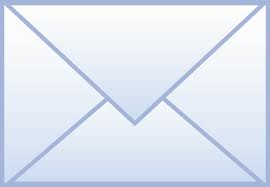 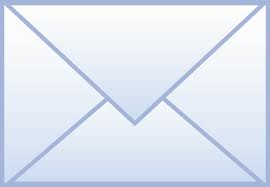 education@pharmacyregulation.orgPlease ensure that the documentation arrives with the GPhC’s Education team on, or before, the submission deadline. The deadline for submission of documentation is normally seven weeks in advance of the event; however, you will be notified of your exact deadline date when we confirm the date of your event.